گنجینه رمضانبه قلم:دکتر نور محمد جمعهبسم الله الرحمن الرحیمفهرست مطالبفهرست مطالب	‌أروزنه	1مقدمه	5پیام رمضان!	7به پیشواز رمضان	9یک خانه تکانی	13رمضان و قرآن	16رمضان ماه نیایش	22رمضان مدرسه وقت شناسی	27رمضان و بازنگری در نحوه بینش	33بازنگری در بینش زندگی:	37رمضان ماه نبرد با خودکامگان	46رمضان ماه انقلاب!..	50راز زندگی جاویدان!	53راز زندگی جاویدان ارمغانی از آسمان...	55سر زندگی جاویدان...	57مرد با همت در پی هدایت امت..	60راز رستگاری و سعادت	65چگونه انقلابی روحی در خود پدید آوریم	74زير گنبد کبود...	78رمضان ماه سخاوت	83رمضان ماه تغییر	90چرا باید به فکر تغییر بود؟!..	96توبه!...	102معجزه بدر	107رمضان ماه بازگشت بسوی خدا	110دهه‌ی پایانی رمضان را غنیمت بشماریم!..	116فرصت اعتکاف را از دست ندهیم!..	121چرا اعتکاف را ترک گفته‌ایم؟!	124شب قدر	126تغییر در زاویه دید	132بازنگری در بینش زندگی	136خدایت را بشناس!...	137قلبت را نورانی کن:	140مسلمات موروثی فاقد ارزش میگول حرف‌های مردم را نمیسرمایهتوازن در عبادت:	143با هم بسازیم:	144اعتکاف مدرسهراز موفقیت (1)	149راز موفقیت (2)	156انگیزه	1561- انگیزه زندگی:	1582- انگیزه‌های خارجی:	1593- انگیزه‌های داخلی:	159خدا حافظ رمضان!..	163آموزشگاه تربیتی رمضان	164درس وحدت و همبستگی	164درس بندگی...	165انس با قرآن...	165میوه‌ی رمضان!..	165بعد از رمضان...	167(پشت جلد آخر کتاب)	170حمد وسپاس بیکران وستایش ومدح وثنای بی‌مانند از آن آن ذات پاک یکتائی که امت ما را بر امت‌های پیشین برتری‌ها داد، اله وخالقی که به ما ماه پر نور و برکت رمضان را هدیه کرد، خدائی که شب قدر را به ما ارزانی داشت تا با یک شب اجر هزار ماه طاعت وعبادت بدست آریم...سلام و درود و صلوات پر بار بادا رسول هدایت را، راهنمای بشریت وهادی انسان از سیاه چال‌های ظلمت وتاریکی بسوی مراتب والای نور وهدایت... پیام آور توحید ورسالت... آنکه پرتو ماه پر نور رمضان بر دستان مبارکش از جانب پروردگارمان به ما ارزانی داشته شد...ای عزیز مهتر...خوب میقیمت هر کار و حرکتی به ارزش و بهای نیت آن است...و من این کتاب را به عنوان یاد بود به شما هدیه مینه برای اینکه بگویم فراموشم نکنی هرگز...تنها برای اینکه بدانی تو را از برای خدا دوست دارم...و همه خوبی‌ها را برایت آرزو دارم...و میبه تو ای بهترین؛ هدیه میشاید در دعاهایت نامی از من نیز بر زبان رانی...با التماس دعاروزنهچه شتابان میگویا همین دیروز بود که هلال رمضان چون لبخند طلایی آسمان، مؤمنان را بوجد آورد. و در کمتر از یک چشم بر هم زدن شب 27 (بیست و هفتم) پس از مناجات و نیایش زاهدان رخت بربست!..سبحان الخالق!..نه!... تو گویی همین دیروز بود که سپاهیان تشنه بخون مظلومان چون مور و ملخ در سحرگاه روز عید به خانه ما یورش بردند تا پرستوی غافلی که از دنیای بشریت هیچ ندارد را به غل و زنجیر کشیده، طعمه چپ سیاه چال‌های نمناک استبداد خود گردانند.﴿أَتَقۡتُلُونَ رَجُلًا أَن يَقُولَ رَبِّيَ ٱللَّهُ﴾ [المؤمن: 28].«آیا می‌خواهید مردی را بکشید به خاطر اینکه می‌گوید پروردگار من خداوند است؟».اگر نیش‌های تیغ تیز ستم، ظلمت شب‌های تار استبداد را به نمایش می﴿وَمَا نَقَمُواْ مِنۡهُمۡ إِلَّآ أَن يُؤۡمِنُواْ بِٱللَّهِ ٱلۡعَزِيزِ ٱلۡحَمِيدِ﴾ [البروج: 8].«شکنجه‌گران هیچ ایرادی و عیبی و جرمی بر مؤمنان نمی‌دیدند جز این که ایشان به خداوند قادر و چیره، و شایسته‌ی هرگونه ستایشی، ایمان داشتند!!».این خدای یکتاست که ابراهیم بت شکن را در قعر آتش سوزان، و یونس پیامبر را در شکم تار نهنگ گرسنه، و یوسف حیران را در سیاهچال تاریک، در پناه خود میهجرت!... تنهایی!... غم پدری که در فراق یوسف گم گشتههمه آن سختی‌هایی که زمانه بر آن‌ها چون قرنی سپری شد، امروز تنها خاطرهامروز دیگر آن شکوفه زیبای مادر که سلمان گونه در پی توحید از دیاری به شهری و از بیابانی به کوهی میپدر خود حیران است که چرا پسر در سیمای عمر بر او پدر شده!..روزگار چو باد میهر چه هست و نیست در سینه پسر قلبی است دلریش از وضع و حال قوم و ملتش.. و دوش که شاید شب قدر بود مدام اشک میخدایا!... بار الها!.. پروردگارا!..رمضان ایستگاه بازرسی برای بازجویی خود است. اما دو صد حیف که بسیاری از همزبانان و همکیشان و همشهریان و ملت من بکلی از رمضان و پیام آن بدورند.اهل قلم در باب رمضان اگر نوشتهاما پیام رمضان، هدف و معنا و مفهوم، و این اردوگاه تربیتی، و این خانه تکانی داخلی، که جشن باشکوه ملائک و خلایق را در شب قدر با خود دارد، حق خودش را از مداد اندیشمندان آن‌چنان که باید نگرفته است.طی دو سال گذشته این قلم عاجز را در این باب با خوانندگانش کپ شپهایی بود.. مناسب دیدم برای تشویق قلم‌های توانا و یاد آوری آن‌ها به این میدان چند مقاله پیشین را در کنار نوشتارهایی جدید گذاشته «گنجینه«گنجینه رمضان«توشه راهی است برای همه مؤمنان؛ برای اندیشمندان دور نگر و فرهنگیان ژرف اندیش.. کم سوادان امیدوار و باسوادان اصلاح گر.. خانم‌های پارسا و باخدا و آقایان دانش دوست و مؤمن.. جوانان با همت و نوجوانان آینده ساز..«گنجینه رمضان» زادی است برای هر دعوتگر؛ چه شخصی که در منبر و محراب سخن﴿وَمَنۡ أَحۡسَنُ قَوۡلٗا مِّمَّن دَعَآ إِلَى ٱللَّهِ وَعَمِلَ صَٰلِحٗا وَقَالَ إِنَّنِي مِنَ ٱلۡمُسۡلِمِينَ﴾ [فصلت: 33]. «گفتار چه کسی بهتر از گفتار کسی است که مردمان را به سوی خدا می‌خواند و کارهای شایسته می‌کند و اعلام می‌دارد که من از زمره‌ی مسلمانان (و منقادان اوامر یزدان) هستم؟».آنچه رفت خواست نگارنده است!.. آنچه آرزوی اوست این است که؛ این چند سخن توجه قلمداران را بدین موضوع جلب کرده باشد تا پردهاگر این کرم شب تاب بتواند نجاتگران را بسوی گنج پنهان رهنما شود آرزوی صاحب «گنجینه رمضان» برآورده شده، چشم‌های خیرهمؤلفسپیده دم 27/ رمضان/ 1434هـمصادف با 15/ 8/ 2012ممقدمهحلول پر طراوت ماه گشایش بیدریغ حق بروی خلق، و ماه آمرزش و شهر الله عظمی، و بهار پر تلاوت قرآن، و سجاده عبادت‌های صادقانه و نیایش‌های عارفانه و بندگی خالصانه؛ ماه یکرنگی و بی‌آلایشی، ماه در خودنگری و خودشناسی و شکوفایی، ماه کوتاهی و گنه فرسایشی، را به همه خوانندگان عزیز و ارجمند و تک تک افراد امت اسلام، و به تمامی بشریت و خلق خداوند منان تبریک و تهنئت عرض کرده، امیدواریم در این ماه پر برکت:و امیدواریم ماه رمضان امسال ماه پیروزی‌های سرشار و پیاپی، و ماه رهایی از ظلم و ستم استبدادگران و دیکتاتورها، و ماه سعادت و خوشبختی ملت‌های مظلوم و دربند، و ماه فرو ریختن دژهای فرعونیان و استعمارگران، و بهار شاداب کوخ ستمدیدگان باشد. خدایا تو چنان کن که در این ماه مهر و صفا اسیران و زندانیان به آغوش خانواده‌هایشان بازگردند، بیماران صحت و عافیت یابند، و از حلقه هیچ چشمی جز اشک ترس و امید به تو سرازیر نگردد.پیام رمضان!رمضان ایستگاه پر نور سال است... در رمضان حقیقت هر انسان برملا می‌شود و پرده از واقعیتش بر کشیده می‌گردد... تو گویی رمضان ندای رب العالمین است... برای بندگانی که همیشه گناه وکوتاهی خویش بر دوش شیطان لعین می‌اندازند وشانه از زیر بار کوتاهی‌های خویش خالی می‌کنند... ندای پر طنین آسمانی است که با صلابت قلب‌ها را بخود میاین است ندای رمضان! که ای بندگان خدا... حال که ما شیطان‌ها را به زنجیر کشیده‌ایم درهای جهنم سوزناک را قفل وزنجیر زدهثابت کن که کیستی وچه در توان داری... با دستان خود جایگاهت را در بهشت‌های والای الهی رقم زن...آری! رمضان ماه نور ویکرویی است... ماه مرد خدا بودن ویا شیطان شدن (!).. آنکه در رمضان ره خدا نجوید و پا در ره شیطان نهد او دیگر راه شیطان نپیموده و یا در دام شیطان نیفتاده، بلکه او خود شیطانی است از شیاطین بشر... چرا که در رمضان شیطانی نیست که او را از راه به چاه کشد... این صفات شیطانی است که در خون و رگ او آمیخته شده، فطرت و وجدان ایمانی او را درهم شکسته از او موجودی دیگر در کالبد انسانی پرورده... که اگر توان دیدن او را با آینه صدق و صفای ایمانی داشته باشی همان چهره ننگ و عصیانگرشیطان را در چهار چوب کالبدی انسانیش خواهی دید...بار دگر رمضان به دیدار انسانیت میچشمان رمضان چنین خیره وحیران به جهان دوخته گشته... اما چه کند که او را زبانی وتوانی نیست.آیا گمان می‌بری؛ اگر رمضان را توانی بود و خبر از قصه همیشگی ظلم وستم، و ذلّت و خواری گمانم هرگز!آیا اگر رمضان را زبانی میـ ای مسلمانان برخیزید... این چه عزا وچه ماتم است؟ تا کی در زیر تازیانهمن آمدهاما افسوس که بغض گلوی رمضان را محکم فشرده و توان سخن از او ربوده است... و ای کاش مسلمانان پیام رمضان را دریابند و حرف ناگفته را خود شنوند.به پیشواز رمضانشمارش معکوس عقربهماهی که در آن چهره گیتی در مقابل دیدگان خلایق بکلی عوض میماهی که در فضای ملکوتی آن تمام گناهان و لغزش‌ها و کوتاهی‌هایی که در طول سال گذشته از انسان سرزده بخشوده میماهی که در آن‌ها درهای بهشت بروی خلایق گشوده، درهای جهنم سوزان قفل زده میآری! بهتر از 84 سال عمر زمانه. به عبارتی گویاتر چون در این شب مبارک طاعتی بجای آوری، نمازی بر پا داری، زکات و صدقه بدهی، دست کرم بر سر یتیم و افتادهالله اکبر!... وا عجبا رحمت و بخشایش و جود و کرمت را ای پادشاه دو جهان!..در ماه رمضان همه قوانین و ترازوهای عدالت الهی برچیده شده در جایش اقیانوس‌های بی‌ساحل رحمت و بخشایش و سخاوت نصب مییا الله!...عجب شرف و مکانتی است روزه را!... و عجب سعادتی روزه‌دار را!..کسی که روزه میپیامبر اکرم ج 13 سال تمام در مکه در جسم‌های بیمدرسهاز آنجا که سرور رسولان و خاتم پیامبران بیش از هر بشری از ارزش و جایگاه رمضان آگاه بود، با فروغ هلال ماه رجب، - یعنی درست دو ماه قبل از رمضان - دست نیایش و زاری بسوی پروردگار یکتا دراز کرده، اشک تمنا و بندگی برگونهبار الها در ماه رجب و شعبان ما برکت ده، و ما را به رمضان برسان..آری!...پیامبر حق و رسول هدایت و شیفته دیدار پروردگار از ذات پاک یکتا طول عمری میرمضان می﴿يَٰٓأَيُّهَا ٱلَّذِينَ ءَامَنُواْ كُتِبَ عَلَيۡكُمُ ٱلصِّيَامُ كَمَا كُتِبَ عَلَى ٱلَّذِينَ مِن قَبۡلِكُمۡ لَعَلَّكُمۡ تَتَّقُونَ﴾ [البقرة: 183].«اى اهل ایمان! روزه بر شما واجب شد چنان‌که بر امّت‌هاى گذشته واجب شده بود، باشد که پرهیزکار شوید».شایسته عاقلان است که از همین امروز خود را برای رسیدن رمضان آماده سازند. آمادگی رمضان در انباشت اسباب خورد و نوش نیست، رمضان بر خلاف آنچه بسیاری از مردمان درک نمیآمادگی رمضان با عهد و پیمان‌هایی با خود و یا با گذاشتن سنگ بنای برخی برنامهبرنامهاین سیمای واقعی مؤمنان است:﴿كُنتُمۡ خَيۡرَ أُمَّةٍ أُخۡرِجَتۡ لِلنَّاسِ تَأۡمُرُونَ بِٱلۡمَعۡرُوفِ وَتَنۡهَوۡنَ عَنِ ٱلۡمُنكَرِ وَتُؤۡمِنُونَ بِٱللَّهِۗ وَلَوۡ ءَامَنَ أَهۡلُ ٱلۡكِتَٰبِ لَكَانَ خَيۡرٗا لَّهُمۚ مِّنۡهُمُ ٱلۡمُؤۡمِنُونَ وَأَكۡثَرُهُمُ ٱلۡفَٰسِقُونَ﴾ [آل‌عمران: 110].«شما بهترین امتی هستید که [برای اصلاح جوامع انسانی] پدیدار شده اید، به کار شایسته و پسندیده فرمان می‌دهید و از کار ناپسند و زشت بازمی دارید، و [از روی تحقیق، معرفت، صدق و اخلاص] به خدا ایمان می‌آورید. و اگر اهل کتاب ایمان می‌آوردند قطعاً برای آنان بهتر بود؛ برخی از آنان مؤمن [به قرآن و پیامبرند] و بیشترشان فاسقند».تصمیم جدی در دست کشیدن از همه گناهان و زشتی‌ها و عادت‌های بد و توبه و بازگشت بسوی پروردگار یکتا:﴿...وَتُوبُوٓاْ إِلَى ٱللَّهِ جَمِيعًا أَيُّهَ ٱلۡمُؤۡمِنُونَ لَعَلَّكُمۡ تُفۡلِحُونَ﴾ [النور: 31].«اى مؤمنان، همگان به درگاه خدا توبه کنید، باشد که رستگار گردید».رمضان در راه است و ما در شوق دیدار آن لحظه شمار.. در مدرسه رمضان مؤمن چگونگی شکر نعمت و سپاس پروردگار بر فضل و کرمش را میو او خود را برای ساختاری جدید، و انسانی بکلی تغییر یافته آماده میاللهم بارک لنا فی رجب و شعبان، و بلغنا رمضان..بار الها در ماه رجب و شعبان ما برکت ده، و ما را به رمضان برسان..یک خانه تکانیشاید تصاویری زنده از بتکده‌ای را دیده باشی؛ در کنار مردمان بیسواد و ساده‌لوح، پروفسورها، دکترها، مهندسهمین تصویر را نزد آتش پرستان و قبرپرستان و عیسی پرستان و موسی پرستان می‌یابی. مغزهای متفکر جامعه و مبتکران و اندیشمندان علوم و تکنولوژی آ‌ن‌هایی که در ساختن زندگی نوین وشکل گیری آن نقش‌های کلیدی ایفا می‌کنند چون به دایره آخرت ساز و هدف اساسی خلقت و زندگی پس از مرگ می‌رسند مهار خود را به دست تقلید کورکورانه جامعه فرسوده و میراث کهن پدری می‌سپارند!متأسفانه همین تصاویر با آب و تاب خود در جوامع اسلامی نیز دیده می‌شود. اندیشمندان و سیاستمداران و متفکرانی که علاج درد بیمارشان، و یا گره کور کارشان، و یا حل مشکلاتشان را نزد شیادی مذهب فروش و یا کنج قبری خموش می‌پالند! نام: محمد. نام پدر: احمد. نام مادر: فاطمه. دین: اسلام...این است دلیل و برهان مسلمانی جمع زیادی از مسلمانان..اسلام وراثتی..قرآن نقطه آغازین پذیرش اسلام را ایمان می‌داند. ایمان یا باور به وحدانیت پروردگار یکتا و نبوت فرستاده و رسول او. باوری که در عمق وجود فرد ریشه دوانیده، چون پدیده‌ای روشن در جلوی چشمانش نمودار می‌گردد. و او با ایمان و باور و یقینی ثابت که هیچ شک و تردیدی در آن نیست از ته دل بر زبان می‌راند: شهادت و گواهی می‌دهم که هیچ خالق و معبودی نیست مگر پروردگار یکتا، و شهادت و گواهی می‌دهم که محمد رسول و فرستاده اوست.«أشهد أن لا إله إلا الله و أشهد أن محمدا رسول الله».شهادت یعنی قسم و سوگند.. چه کسی قسم بر زبان می‌راند؟!.. تنها کسی که حقیقت را آن‌چنان شناخته باشد که گویا با دیدگان خود مشاهده کرده است..چون از اسلام و مسلمانیت حرفی به میان می‌آید، آمار بشری از عدد ملیارد و نیم سخن می‌گوید. آیا امکان دارد یک پنجم (5/1) کره خاکی ندای محمد مصطفی ج سر دهد و چهره دنیا چنین دگرگون و پریشان باشد؟!در جوامع اسلامی امروزی پوست، حسب و نسب، نژاد و ملیت که انسان را در کسب آن هیچ نقشی نبوده، یا مکانت اجتماعی، پول و ثروت، و جایگاه و منصب، معیارهای برتری شمرده می‌شوند! تقوا و پرهیزکاری کلمات نامأنوس و گنگی هستند که کمتر کسی معنا و مفهوم آنان را شنیده است. مفهوم درست اسلام و درک مفاهیم آن را شاید کمتر مسلمانی هضم کرده باشد. کمتر مسلمانی است که از اسلام، ایمان، نبوت، عبادات، دین و شریعت، حقوق خود و خدا و بندگان و سایر مخلوقات، و دایره مسئولیت و واجبات خود اطلاع دارد.سایه سنگین اسلام وراثتی، بر شخصیت فرد مسلمان چیره گشته، در بیشتر موارد اسلام در مجموعه‌ای از آداب و رسوم و حرکات و شکل و شمایل ماهیت و اصالت و بار خویش را از دست می‌دهد..اسلام خنثی و بی‌خاصیت و بی‌بار همان پیرهنی است که بر تن مسلمانان شناسنامه‌ای آن را مشاهده می‌کنی..پایه‌ها و اساسنامه و الفبای مسلمان بودن را باید در قرآن جستجو کرد..پس ما مسلمانان نیاز به یک خانه تکانی داخلی، و یک شستشو و مراجعه خود، و پاک کردن لباس از گرد و غبار و دود و خاکستر باورها و تقلید کورکورانه داریم..رمضان و قرآنجبرئیل: ای محمد، امت پس از تو در فتنه و آزمایش سختی میرسول الله ج: ای جبرئیل، راه حل چیست؟جبریل: قرآن؛ کلام خدا، در آن خبر پیشینیان، و آیندگان است. و دستور زندگانی است برای شما. و آن ریسمان محکم الهی، و راه راست است. سخن نهائی است و هیچ بیهودگی را در آن راهی نیست. هرگز ستمگری آن را کنار ننهاده، ومخالفت آن را بجای نه آورده، مگر اینکه خداوند کمرش را شکسته. و هیچ کس علم هدایت را در غیر آن نجسته مگر اینکه گمراه گشته. با تکرار خواندن هرگز کهنه نشده از دل نمیآری! این است قرآن؛ کلام پاک رحمان، اساسنامه و قانون مسلمان زیستن، دستور و برنامه الهی برای بشریت، سنگر و دژ محکم در برابر گمراهی‌ها، نور هدایت از تاریکی‌ها، راهنمای راه راست و خوشبختی دو جهان:﴿قَدۡ جَآءَكُم مِّنَ ٱللَّهِ نُورٞ وَكِتَٰبٞ مُّبِينٞ﴾ [المائدة: 15].«از سوی خدا نوری (که پیغمبر است و بینش‌ها را روشنی می‌بخشد) و کتاب روشنگری (که قرآن است و هدایت‌بخش مردمان است) به پیش شما آمده است».‏رسول اکرم ج فرمودند: این قرآن سفره میهمانی کریمانه خداوند است. هر آنچه در توان دارید از سفره سخاوت الهی برگیرید. این قرآن ریسمان الهی، و نور هدایت، و علاج و درمان دردهاست. هر کس که به آن پایبند باشد را حفاظت میاین است قرآن، شفاعت روز قیامت، و امام و رهنمای هدایت بشریت، و رمز سعادت انسان، و خداوند بر رمضان این منت را نهاده که شرف نزول قرآن را به این ماه اختصاص داده است.﴿شَهۡرُ رَمَضَانَ ٱلَّذِيٓ أُنزِلَ فِيهِ ٱلۡقُرۡءَانُ هُدٗى لِّلنَّاسِ وَبَيِّنَٰتٖ مِّنَ ٱلۡهُدَىٰ وَٱلۡفُرۡقَانِۚ...﴾ [البقرة: 185]. «‏ماه رمضان است که قرآن در آن فرو فرستاده شده است. تا مردم را راهنمائی کند و نشانه‌ها و آیات روشنی از ارشاد (به حق و حقیقت) باشد و (میان حق و باطل در همیشه) جدائی افکند».‏ در این ماه مبارک کتاب هدایت پرهیزکاران نازل شد:﴿ذَٰلِكَ ٱلۡكِتَٰبُ لَا رَيۡبَۛ فِيهِۛ هُدٗى لِّلۡمُتَّقِينَ﴾ [البقرة: 2].«این کتاب؛ هیچ گمانی در آن نیست و راهنمای پرهیزگاران است».‏این کتاب رمز هدایت و رستگاری انسان است: ﴿هُدٗى لِّلنَّاسِ﴾ «هدایت و راهنمایی برای مردم».گویا قرآن آشکارا می﴿أُوْلَٰٓئِكَ كَٱلۡأَنۡعَٰمِ بَلۡ هُمۡ أَضَلُّۚ أُوْلَٰٓئِكَ هُمُ ٱلۡغَٰفِلُونَ﴾ [الأعراف: 179].«اینان همسان چهارپایانند و بلکه سرگشته‌ترند. اینان واقعاً بی‌خبر (از صلاح دنیا و آخرت خود) هستند».‏و رابطههمانطور که خداوند متعال به ماه مبارک رمضان این شرف را داد تا حامل قرآن باشد. به آن شرف میزبانی روزه را نیز داد، چرا که روزه بهترین وسیلهآمیزش قرآن و رمضان، و روابط و خویشاوندی بسیار نزدیک آن‌ها هر انسان عاقلی را تشویق میدر نتیجه این پیوند قوی بین آن بزرگان و قرآن کریم، کلام الهی بهار دل‌هایشان، و نور سینهحضرت ابوبکرس؛ شاگرد ارشد مکتب رسالت به مجرد شنیدن و یا تلاوت آیات کلام الله مجید چشمانش چون ابر بهاری باریدن میو حضرت عثمانس؛ شاگرد نمونه و داماد رسول اکرم ج میو داماد دیگر ایشان حضرت علیس میبله، شاگردان مدرسه رسالت این‌چنین با قرآن انس گرفته بودند، و زندگیشان در سایه قرآن ودر پرتو درس و تعلیم و تعلم و تفسیر و آموزش آن سپری میقرآن اساسنامه و قانون اساسی این امت است، خداوند آن را نوری قرار داده تا پرده تاریکی‌ها را بدرد. و آن را رهنمایی برای حفاظت از گمراهی‌ها، و سعادت و زندگی قلب‌ها، و صفای عقل‌ها، و برنامه اخلاق، و شفای بیماری‌های عقلی و روحی و روانی و جسمانی، و رحمت و شفقت، و مهر و عطوفت زندگانی، و خلاصه سعادت و خوشبختی دنیا و آخرت قرار داده است.خداوند متعال می﴿إِنَّ هَٰذَا ٱلۡقُرۡءَانَ يَهۡدِي لِلَّتِي هِيَ أَقۡوَمُ وَيُبَشِّرُ ٱلۡمُؤۡمِنِينَ ٱلَّذِينَ يَعۡمَلُونَ ٱلصَّٰلِحَٰتِ أَنَّ لَهُمۡ أَجۡرٗا كَبِيرٗا﴾ [الإسراء: 9].این قرآن (مردمان را) به راهی رهنمود می‌کند که مستقیم‌ترین راه‌ها (برای رسیدن به سعادت دنیا و آخرت) است، و به مؤمنانی که (برابر دستورات آن) کارهای شایسته و پسندیده می‌کنند، مژده می‌دهد که برای آنان (در سرای دیگر) پاداش بزرگی (به نام بهشت) است.‏و هر گاه مسلمان از قرآن فاصله گیرد، نور و رحمت و هدایت و شفاء و سعادت از زندگیش فاصله میآن‌هایی که از زندگی کابوسیشان میو خوب بخاطر داریم آن هنگامی را که رسول هدایت به تنهایی در غار حرا مشغول تفکر در خلقت آسمان‌ها و زمین بود، و با خدای خود ـ که وجدان و ضمیرش او را بسوی آن خدای ناشناخته خوانده بود ـ راز و نیاز مینزول آیات مبارکه قرآن بر پیامبر اکرم ج نیاز به آمادگی پیشین داشت. تا رسول هدایت قرآن را با تمام قدرت و توان خود در سینه مبارک جای دهد.برادر و خواهر عزیز:تصور کن رمضان امسال چون جبریل امین؛ پیک هدایت و رستگاری است که من و شما را محکم به آغوش خود فشرده، و با شدت گرما و تشنگی و گرسنگی ما را آماده پذیرش کلام الهی نموده است.بیا قرآن را آن‌چنان بخوانیم و در پی فهم و درک معانیش باشیم که گویا بر ما نازل شده است. و پیامش از آن من و شماست. و مسئولیت هدایت بشریت بر دوش من و شما نهاده شده است. و فراموش نکنیم پیامبر خدا ج زندگیش را برای قرآن وقف کرده بود. به یاران و شاگردانش تعلیم میو بدانند که آموختن یک آیه از قرآن بیش از آنچه از ثروت و مال می﴿كِتَٰبٌ أَنزَلۡنَٰهُ إِلَيۡكَ مُبَٰرَكٞ لِّيَدَّبَّرُوٓاْ ءَايَٰتِهِۦ وَلِيَتَذَكَّرَ أُوْلُواْ ٱلۡأَلۡبَٰبِ﴾ [ص: 29].«(ای محمّد! این قرآن) کتاب پر خیر و برکتی است و آن را برای تو فرو فرستاده‌ایم تا درباره آیه‌هایش بیندیشند، و خردمندان پند گیرند».‏و والدین گرامی نیز فرزندانشان را شیفته قرآن کنند.رسول الله ج میاین پاداش پدر و مادر قرآن خوان است، حال خود تصور کن که خود او را چه مکانت و جایگاه ومنزلتی است! در روز قیامت به قاری قرآن گفته میو ماه رمضان فرصتی است طلائی برای آشتی کردن با قرآن، و فرصتی است کوتاه و زودگذر برای شیفته و عاشق قرآن شدن، و جای دارد همیشه این فرموده رسول هدایت ج را جلوی دیدگان خویش داشته باشیم که:(روزه و قرآن روز قیامت برای همدمان خود شفاعت میآیا شرفی بزرگتر و برتر از این هست که دوست رمضان و قرآن و عاشق و شیفته آن دو شویم؟!چرا که هر کس در سینه﴿وَقَالَ ٱلرَّسُولُ يَٰرَبِّ إِنَّ قَوۡمِي ٱتَّخَذُواْ هَٰذَا ٱلۡقُرۡءَانَ مَهۡجُورٗا﴾ [الفرقان: 30].«‏و پیغمبر (شکوه‌کنان از کیفیت برخورد مردمان با قرآن) عرض می‌کند، پروردگارا! قوم من این قرآن را (که وسیله سعادت دو جهان بود) رها و از آن دوری کرده‌اند (و از ترتیل و تدبّر و عمل بدان غافل شده‌اند)».رمضان ماه نیایش دهاتی حیران و پریشان با دلهره به پیامبر اکرم ج نزدیک شد. سخنی که گلویش را میو در حدیثی دیگر از حضرت خاتم المرسلین ج آمده وقتی بنده گناهکار دست‌های زاری و نیازش را به درگاه پروردگارش دراز کرده میخداوند منان در حدیثی که سفیر و فرستادهرابطه پروردگار با بندهابی بکرهس؛ شاگردی از مکتب رسالت آورده: شنیدم پیامبر و محبوبم ج را که میسپس پیامبر اکرم ج این آیه را تلاوت فرمودند:﴿وَٱلَّذِينَ إِذَا فَعَلُواْ فَٰحِشَةً أَوۡ ظَلَمُوٓاْ أَنفُسَهُمۡ ذَكَرُواْ ٱللَّهَ فَٱسۡتَغۡفَرُواْ لِذُنُوبِهِمۡ وَمَن يَغۡفِرُ ٱلذُّنُوبَ إِلَّا ٱللَّهُ وَلَمۡ يُصِرُّواْ عَلَىٰ مَا فَعَلُواْ وَهُمۡ يَعۡلَمُونَ﴾ [آل عمران: 135].«و کسانی که چون دچار گناه شدند، یا بر خویشتن ستم کردند، به یاد خدا می‌افتند (و وعده و وعید و عقاب و ثواب و جلالت و عظمت او را پیش چشم می‌دارند و پشیمان می‌گردند) و آمرزش گناهانشان را خواستار می‌شوند - و بجز خدا کیست که گناهان را بیامرزد؟ - و با علم و آگاهی بر (زشتی کار و نهی و وعید خدا از آن) چیزی که انجام داده‌اند پافشاری نمی‌کنند (و به تکرار گناه دست نمی‌یازند)».روزی مردی دراز با قدی کشیده که بار گناهان بر شانهپیامبر خدا ج فرمودند: بله دروازه توبه باز است. کار نیک کن و از زشتی‌ها و گناهان دست بردار، خداوند همه لغزش‌هایت را خیر و نیکی میپیامبر خدا ج فرمودند: بله. مرد از شادی کنترل خود را از دست داده، فریاد برآورد: الله اکبر... و همچنان «الله اکبر» گویان از آنجا دور شد..اقیانوس رحمت و بخشایش بی﴿وَرَحۡمَتِي وَسِعَتۡ كُلَّ شَيۡءٖ﴾ [الأعراف: 156].«...رحمت من هم همه‌چیز را در برگرفته...»و چه عجب!..مگر نه این است که خداوند از 100 رحمت خود تنها یکی را بین جنیان و انسان‌ها و حیوانات و حشرات و خلایق تقسیم کرده است. و آن‌ها با همان یک رحمت بر همدیگر عطف و شفقت و مهر میشایسته است بندهاین است محبت و لطف و کرم و جود بیرسول الله ج فرمودند: «کارهای هیچ بندهدرک این معنا برای صحرا نشینی که کاسه صبر را در تصور او حجمی است، دشوار بود. وقتی شنید پیامبر اکرم ج می- و اگر توبه کند؟ - پاک میصحرانشین تکرار میرسول خاتم ج فرمودند: تا هر آنوقت که توبه و رمضان بهترین فرصت برای بازگشت بسوی خداوند متعال است. ماه راز و نیاز و نیایش.. ماهی که در آن وسواس‌های شیطانی از انسان دور شده، او براحتی میو در این ماه این سخاوت و بخشایش و کرم الهی به مراتب بیشتر و بیشتر مینیاز است بنده در این ماه مبارک قلبش را از هر آنچه غیر خدایی است آلایش داده، با ذکر و یاد او، و با راز و نیاز بدرگاه او، و با زاری و نیایش در سجدهرمضان مدرسه وقت شناسیاگر میاگر خواستی بدانی یک ماه چقدر ارزش دارد... از مادری که نوزادش را یک ماه زودتر بدنیا آورده بپرس!..اگر خواستی بهای یک هفته را دریابی... از مدیر تحریر هفته نامه بپرس!..اگر خواستی قیمت یک روز را بدانی... از کارگر روز مزدی بپرس که ده بچه را غذا میاگر خواستی بدانی یک ساعت چقدر ارزش دارد... از مدیر عامل کارخانهاگر خواستی بدانی یک دقیقه چقدر با ارزش است... از کسی که یک دقیقه به پرواز دیر رسیده بپرس!..و اگر خواستی درک کنی یک ثانیه یعنی چه... از کسی بپرس که از مرگ حتمی نجات یافته!..و اگر خواستی ارزش جزئی از ثانیه را بفهمی... از کسی که مدال نقره در مسابقه جهانی کسب کرده بپرس!..انسان در حقیقت چون یک ساعت کوکی است! برای مدت معینی کوک شده است و با پایان این مدت از کار میو صدای تیک تیک ساعت چون پتک بر سر او مینبض‌های قلب انسان در حقیقت همان تیک تیک ساعتند که به او میوقت با ارزشترین رأس مال یا دارائی و سرمایه یک فرد است.یخ فروشی برای جلب مشتری و تحریک عواطف آن‌ها در خیابان داد میدارائی و سرمایه انسان که همان وقت باشد نیز با تپش قلب مرتب در حال ذوب شدن و از بین رفتن است. درست همان تصویر قرآنی: سوگند به وقت که انسان در حال خسران و تباهی است!﴿وَٱلۡعَصۡرِ ١ إِنَّ ٱلۡإِنسَٰنَ لَفِي خُسۡرٍ ٢ إِلَّا ٱلَّذِينَ ءَامَنُواْ وَعَمِلُواْ ٱلصَّٰلِحَٰتِ وَتَوَاصَوۡاْ بِٱلۡحَقِّ وَتَوَاصَوۡاْ بِٱلصَّبۡرِ ٣﴾ [العصر: 1-3].«سوگند به زمان (که سرمایه‌ی زندگی انسان، و فرصت تلاش او برای نیل به سعادت دو جهان است)! * انسان‌ها همه زیانمندند* مگر کسانی که ایمان می‌آورند، و کارهای شایسته و بایسته می‌کنند، و همدیگر را به تمسّک به حق (در عقیده و قول و عمل) سفارش می‌کنند، و یکدیگر را به شکیبائی (در تحمّل سختی‌ها و دشواری‌ها و دردها و رنج‌هائی) توصیه می‌نمایند (که موجب رضای خدا می‌گردد).»وقت آن‌چنان حائز اهمیت است که خداوند متعال برای گوشزد کردن به ارزشش بدان و به آنچه اشاره به وقت دارد قسم خورده: سوگند به صبحگاهان و سوگند به شب هنگام و سوگند به نیمه روز... ﴿وَٱلۡفَجۡرِ ١ وَلَيَالٍ عَشۡرٖ ٢﴾ «به سپیده‌دم (صبحگاهان) سوگند * و به شب‌های دهگانه سوگند!» ﴿وَٱلضُّحَىٰ ١ وَٱلَّيۡلِ إِذَا سَجَىٰ ٢﴾ «سوگند به روز (در آن زمان که آفتاب بلند می‌گردد و همه جا را فرا می‌گیرد) * و سوگند به شب در آن هنگام که می‌آرامد (و تاریک می‌شود و همه‌جا را فرا می‌گیرد)»یک چشم بهمتنها پیش از یک چشم بهم زدن، یک ثانیه پیش از اینکه پردهاما این شهامت و جرأت را نداشت که به حقیقت اعتراف کند تا اینکه روحش به غرغره رسید و فرشتگان قبض روح که آتش جهنم را برایش مژده میدر نقطه مقابل او «اصیرم» است. مردی که تنها با جهنم دقائقی چند فاصله نداشت. با نغمه پرخون چکاچک شمشیرها در میدان معرکه «احد»، حقانیت اسلام جلوی دیدگانش تجلی نموده، ایمان آورد و بلا فاصله به سپاه دشمن یورش برد. و پس از نبردی مردانه جام شیرین شهادت سرکشید. تنها با یک ترفند موفقیت آمیز مسیر خود را از نگونبختی به نیک بختی تغییر داد. مردی که بدون حتی یک سجده عبودیت به درگاه پروردگارش با سجده شعور به بندگی در قلبش بهشت و رضایت الهی را بدست آورد!همه آ‌ن‌هایی که با همت خود صفحات مجد و موفقیت‌های شایانی در تاریخ رقم زدهمؤمنی که درمیسوره ﴿قُلۡ يَٰٓأَيُّهَا ٱلۡكَٰفِرُونَ ١﴾ چون یک چهارم قرآن است. (به روایت ترمذی و حاکم). سوره مبارکه ﴿إِذَا جَآءَ نَصۡرُ ٱللَّهِ وَٱلۡفَتۡحُ ١﴾ ربع قرآن است. (به روایت ترمذی، حدیث حسن است). 3 بار خواندن سوره قل هو الله احد، وسوره فلق و سوره ناس در صبح و شام انسان را از هر گزندی در امان میهر کس صبح هنگام و شبهر کس بگوید «أستغفر الله الذي لا إله إلا هو الحي القيوم و أتوب إليه» خداوند او را میهر کس صبح هنگام 100 بار تسبیح خداوند گفت «سبحان الله» و 100 بار در بعد از ظهر، چون کسی است که 100 بار حج کرده باشد. و هر کس صد بار صبح و صد بار شام حمد و سپاس خداوند گوید «الحمد لله» چو کسی است که 100 اسب تجهیزات برای جهاد در راه خداوند تقدیم کرده باشد، (یا اینکه پیامبر ج فرمودهو روایات بسیاری که در این باب آمده، انسان را به یاد خداوند بودن و زندگی در پرتو ذکر و دعا و نیایش با پروردگار تشویق میوقت مؤمن همیشه یا ذکر و یاد خداست، یا تلاوت قرآن، یا اندیشیدن در ساختار و اصلاح خود و خانواده و جامعه، فکر و تأمل در قدرت‌ها و آفریدهفردی که وقت اضافی دارد باید در ایمان خود و یا حداقل در فهم درست دینش شک کند!این معنا را قدیمیان خود ما خیلی خوب درک کرده بودند که میرمضان میدر راز و نیاز بر سفره افطار نشستهوقت سحر تمام شد!.. حلال خداوند در ظرف یک ثانیه به حرام تبدیل شد. مؤذن بانگ برآورد: الله اکبر! یعنی: دستور الله اکبر و بزرگ است که خوردن و نوشیدن تا اطلاع ثانوی که مصادف با غروب آفتاب باشد ممنوع است!..رمضان به ارزش طاعات و عبادات یادآور می شب قدر رمضان با ارزشتر از هزار ماه عمر – یعنی بهتر از 84 سال زندگی -! ﴿لَيۡلَةُ ٱلۡقَدۡرِ خَيۡرٞ مِّنۡ أَلۡفِ شَهۡرٖ﴾ «شب قدر شبی است که از هزار ماه بهتر است.»رمضان در حقیقت استادی است که با تشویقرمضان به فرد میوقتت را مزرعه آخرتت قرار داده، و به گلستانی برای آینده تبدیل کن!..آوردهجوان تنها دو راه بیشتر پیش روی نداشت: یا مرگ در دریای بیاو به امید استفاده از فرصت یک سال شاه شدن را پذیرفت. چندی پس از پایان جشن‌های تاجگذاری و استقرار پادشاهیش و آشنا شدن با منطقه، با تعدادی از سربازان به آن جزیره وحشی رفت تا با زندگی آیندهاو به فکر برنامهدستور داد ظرف دوماه آن جزیره را ترتیب دهند؛ برخی از درختان را بریده راه درست کنند. در کنار چشمهوقتی سال بسر رسید و جشن خداحافظی با پادشاه برپا شد، او اولین پادشاهی بود در تاریخ این جزیره که خندان و شاد بر فیل شاهی سوار شده برای مردم دست تکان میشما خواننده گرامی و عزیز میرمضان و بازنگری در نحوه بینشآفتاب کشان کشان خود را بسوی قلب آسمان میمسافر تازه رسیده با حیرت اسبش را بسوی خانهپسرک خسته، هس هس زنان آب دهانش را قورت داده، خودش را جمع و جور کرده، گفت: مگر خبر نداری عمو؟! پیامبر خدا ج همراه یارانش به احد رفتهچهره خسته انس به یکباره چون شکوفه شگفته شد. خدای من! این همان روزی است که آرزو داشتم. از پسر بچهروزی که غزوه بدر درگرفت ایشان در شهر نبودند، و چون از سفر تجارتیش بازگشته خبر غزوه بدر و پیروزی تاریخبه نزدیکی‌های احد رسیده بود که متوجه شد برخی از صحابه پیامبر خدا رنگ پریده و حیران و سرگردان چون انسان‌هایی که پتک‌های سنگین بر سرشان وارد آمده باشد گریان و پریشان بسوی مدینه میسخن خشم آلود انس چون پتک گران بر سر شاگردان مکتب توحید فرو آمده آن‌ها را بخود آورد. انس منتظر آن‌ها نماند، سوی احد خیره شده نفسی عمیق کشیده گفت: «إنی أجد ریح الجنة دون أحد» – من بوی مستانه بهشت که از سوی احد میشمشیر عریانش را در هوا پیچید و «الله اکبر» سرداده به قلب سپاه دشمن تازید..هیچ کس جز خدا نمیآنچه انس بن نضر را به ستارهانس فردی بود که از نا امیدی و دید منفی، و شکست پذیری و سستی و بیانس به یارانش آموخت نباید از دشمن بنالند، گرگ اگر به گله زند چه تعجب در آن است؟! باید ما مسئولیت و وظیفه خود را درک کرده در آن کوتاهی نکنیم. آ‌ن‌هایی که امروز به بیماری «نظریهاین گونه افراد باید از انس بن نضر دریابند که از گریه زاری و نالیدن و نفرین روزگار به هیچ جا نمیاگر قناعت و بینش فرد اصلاح شود چهره زندگی بکلی تغییر خواهد یافت. او دیگر نخواهد گفت کار مشکل است، بلکه همیشه میدر پرتو چنین نگرشی رنگ و بوی زندگی بکلی عوض میتغییر در نحوه نگرش و بارور سازی فکر و اندیشه شیوه پیامبران است. در تاریخ زندگی پیک رسالت حضرت محمد مصطفی ج ما از تغییرات مادی زندگی که کاری است بسیار راحت و آسان هیچ نمیبه پیامبر اکرم ج بنگر که 360 بت را در خانه خدا رها کرده، در فکر تغییر در ساختار فکری و نحوه نگرش مردم است! و پس از چندی بنگر همین حامیان و پاسبانان و جانثارهای بتکدههنوز بسیاری از مردم ما ارزش و بهای علوم انسانی، و جایگاه و اهمیت اهل دعوت و فکر و ادب را درک نکردهکسی که تار و پود فکر و اندیشه جامعه را میدر حقیقت راز تخلف امروزی ما نیز در همین نقطه نهفته است! این فکر و اندیشه است که ملت‌ها را بسوی فرهنگسازی و تمدن و پیشرفت سوق میفرق تمدن اسلامی با سایر افکار و اندیشهچرا که اسلام در کیان و تار و پودش همه جوانب زندگی و نیازهای بشری را پوشش داده؛ دین و سیاست و اقتصاد در یک کالبد بهم آمیختهدر اینجا به مواردی که بازنگری اندیشه در آن‌ها باید در اولویت هر انسانی قرار گیرد مختصر اشارهبازنگری در بینش زندگی:شایسته است هر فرد عاقل هر چندگاه یکبار خود را وارسی کند، نشاید که مسیر حرکت او، نحوه نگرشش به زندگی، شیوه عبادت و فهم و درکش از دین، باورها و اعتقاداتش بکلی اشتباه باشد، و یا اینکه نیاز به اصلاح و تغییر داشته باشد. احساس به خوشبختی و سعادت میآیا واقعا شما خوشبختید؟ آیا از زندگیت راضی هستی و در کمال آرامش و سعادت بسر میآیا مرحله دیگری برای بهتر شدن پیش رویت نمانده؟!خداوند منان؛ آفریدگار و خالق انسان و دانای رازها و نیازهای او، در آیه/97 سوره مبارکه النحل می«هرکس چه زن و چه مرد کار شایسته انجام دهد و مؤمن باشد، بدو (در این دنیا) زندگی پاکیزه و خوشایندی می‌بخشیم و (در آن دنیا) پاداش آنان را بر طبق بهترین کارهایشان خواهیم داد». سعادت و شادکامی و خوشبختی ارمغانی است الهی برای مؤمنانی که نیکوکارند!اگر به این مرحله از سعادت و خوش کامی دست نیافتهباید خودت را وارسی کرده خلل را دریابی، اگر نیاز است باورهایت را غربال کن و از عادت‌ها و تصورات موهومی که بیشتر پوچ و بینحوه نیکوکاریت، یا مفهوم آن، و قصد و نیتت در انجام آن را بازنگری کن. آیا واقعا کمکت به تنگدستان فامیل و شهر و روستایت تنها برای خداست یا هدفی دیگر چون شهرت و نام و نشان داشتن مد نظر است؟!اولین ایستگاهی که نیاز به بازنگری در بینش هر فرد دارد شناخت خداوند منان میخدایت را بشناس!...چه بسا جامعه در راه شناخت پروردگار خود با مرور زمان و تراکم لغزش‌ها به مسیری نادرست میعقل‌های میراث پرست جامعه قدرت انتقاد و توان بازنگری در خود ندارند از اینروست که فورا در مقابل اصلاح﴿وَكَذَٰلِكَ مَآ أَرۡسَلۡنَا مِن قَبۡلِكَ فِي قَرۡيَةٖ مِّن نَّذِيرٍ إِلَّا قَالَ مُتۡرَفُوهَآ إِنَّا وَجَدۡنَآ ءَابَآءَنَا عَلَىٰٓ أُمَّةٖ وَإِنَّا عَلَىٰٓ ءَاثَٰرِهِم مُّقۡتَدُونَ ٢٣﴾ [الزخرف: 23].«همین گونه در هیچ شهر و دیاری پیش از تو (پیغمبر) بیم‌دهنده‌ای مبعوث نکرده‌ایم مگر این که متنعّمان (خوشگذران و مغرور از ثروت و قدرت) آنجا گفته‌اند: ما پدران و نیاکان خود را بر آئینی یافته‌ایم (که بت‌پرستی را بر همگان واجب کرده است) و ما هم قطعاً (بر شیوه‌ی ایشان ماندگار می‌شویم و) به دنبال آنان می‌رویم».حال شما خدایت را از کجا شناختهاز مردم و تراکم میراث جامعه؟! شیوه راز و نیازت با خداوند منان به چه صورت است؟! رابطه﴿أَلَا لِلَّهِ ٱلدِّينُ ٱلۡخَالِصُۚ وَٱلَّذِينَ ٱتَّخَذُواْ مِن دُونِهِۦٓ أَوۡلِيَآءَ مَا نَعۡبُدُهُمۡ إِلَّا لِيُقَرِّبُونَآ إِلَى ٱللَّهِ زُلۡفَىٰٓ إِنَّ ٱللَّهَ يَحۡكُمُ بَيۡنَهُمۡ فِي مَا هُمۡ فِيهِ يَخۡتَلِفُونَۗ إِنَّ ٱللَّهَ لَا يَهۡدِي مَنۡ هُوَ كَٰذِبٞ كَفَّارٞ ٣﴾ [الزمر: 3].«هان! تنها طاعت و عبادت خالصانه برای خدا است و بس. کسانی که جز خدا سرپرستان و یاوران دیگری را برمی‌گیرند (و بدانان تقرّب و توسّل می‌جویند، می‌گویند: (ما آنان را پرستش نمی‌کنیم مگر بدان خاطر که ما را به خداوند نزدیک گردانند. خداوند روز قیامت میان ایشان (و مؤمنان) درباره‌ی چیزی که در آن اختلاف دارند داوری خواهد کرد. خداوند دروغگوی کفرپیشه را (به سوی حق) هدایت و رهنمود نمی‌کند (و او را با وجود کذب و کفر به درک و فهم حقیقت نائل نمی‌گرداند)».یا اینکه چون انقلابگران و مصلحان جوانی که تاریخ از آن‌ها بنام «اصحاب کهف» یاد می﴿إِذۡ أَوَى ٱلۡفِتۡيَةُ إِلَى ٱلۡكَهۡفِ فَقَالُواْ رَبَّنَآ ءَاتِنَا مِن لَّدُنكَ رَحۡمَةٗ وَهَيِّئۡ لَنَا مِنۡ أَمۡرِنَا رَشَدٗا ١٠ فَضَرَبۡنَا عَلَىٰٓ ءَاذَانِهِمۡ فِي ٱلۡكَهۡفِ سِنِينَ عَدَدٗا ١١ ثُمَّ بَعَثۡنَٰهُمۡ لِنَعۡلَمَ أَيُّ ٱلۡحِزۡبَيۡنِ أَحۡصَىٰ لِمَا لَبِثُوٓاْ أَمَدٗا ١٢ نَّحۡنُ نَقُصُّ عَلَيۡكَ نَبَأَهُم بِٱلۡحَقِّۚ إِنَّهُمۡ فِتۡيَةٌ ءَامَنُواْ بِرَبِّهِمۡ وَزِدۡنَٰهُمۡ هُدٗى ١٣ وَرَبَطۡنَا عَلَىٰ قُلُوبِهِمۡ إِذۡ قَامُواْ فَقَالُواْ رَبُّنَا رَبُّ ٱلسَّمَٰوَٰتِ وَٱلۡأَرۡضِ لَن نَّدۡعُوَاْ مِن دُونِهِۦٓ إِلَٰهٗاۖ لَّقَدۡ قُلۡنَآ إِذٗا شَطَطًا ١٤﴾ [الکهف: 10-14].«(یادآور شو) آن گاه را که این جوانان به غار پناه بردند و (رو به درگاه خدا آوردند و) گفتند: پروردگارا! ما را از رحمت خود بهره‌مند، و راه نجاتی برایمان فراهم فرما * پس (دعای ایشان را برآوردیم و پرده‌های خواب را) چندین سال بر گوش‌هایشان فرو افکندیم (و در امن و امان به خواب نازشان فرو بردیم) * پس از آن (سال‌های سال به خواب ناز فرو رفتن، که انگار خواب مرگ است) ایشان را برانگیختیم (و بیدارشان کردیم) تا ببینیم کدام یک از آن دو گروه (یعنی آنان که می‌گفتند: روزی یا بخشی از یک روز خوابیده‌ایم، و آنان که می‌گفتند: خیر! تنها خدا می‌داند که چقدر خوابیده‌اید) مدّت ماندن خود را حساب کرده است (و زمان خوابیدن خویش را ضبط نموده است) * ما داستان آنان را به گونه‌ی راستین (بدون کم و کاست) برای تو بازگو می‌کنیم. ایشان جوانانی بودند که به پروردگارشان ایمان داشتند، و ما بر (یقین و) هدایتشان افزوده بودیم * ما به دل‌هایشان قدرت و شهامت دادیم، آن گاه که بپا خاستند و (برای تجدید میعاد با آفریدگار خود، در میان مردم فریاد برآوردند و) گفتند: پروردگار ما، پروردگار آسمان‌ها و زمین است. ما هرگز غیر از او معبودی را نمی‌پرستیم. (اگر چنین بگوئیم و کسی را جز او معبود بدانیم) در این صورت سخنی (گزاف و) دور از حق گفته‌ایم».مؤمن همواره از لغزش در پرتگاهای شرک که شیطان چون دام بر سر راه او انداخته در هراس است، و روزانه بارها و در هر رکعت نماز زبانش سوره مبارکه فاتحه را زمزمه میو همیشه چون شاگرد نمونه مکتب رسالت و وزیر دوم پیامبر اکرم ج حضرت عمر دعا میو پس از هر نماز چون پیامبر و محبوبش دعا میامام ابن قیم چند راهکار برای شناخت پروردگار یکتا معرفی مینام‌ها و صفت‌هایش: ﴿وَلِلَّهِ ٱلۡأَسۡمَآءُ ٱلۡحُسۡنَىٰ فَٱدۡعُوهُ بِهَاۖ﴾ [الأعراف: 180]. «خدا دارای زیباترین نام‌ها است (که بر بهترین معانی و کامل‌ترین صفات دلالت می‌نمایند. پس به هنگام ستایش یزدان و درخواست حاجات خویش از خدای سبحان) او را بدان نام‌ها فریاد دارید و بخوانید...»مؤمن هنگام تلاوت قرآن کریم صفت‌ها و نام‌های پروردگارش را از نزدیک لمس میکارها و قدرت‌ها، و مخلوقات و آفرینشش.مؤمن با اندیشیدن در قدرت‌های الهی و پدیدهدر پرتو آشنایی با پروردگار قلب انسان آرامش میاینجاست که قلب او طعم و لذت ایمان را میقلبت را نورانی کن:چون شناخت بنده از پروردگارش رشد کرد، مسیر رابطه«أقرب ما يكون العبد لله وهو ساجد» – بنده در حالت سجده از همیشه به پروردگارش نزدیکتر است -.چرا که سر بر خاک مالیدن خط پایان خاکساری و فروتنی و تواضع است. و این نهایت بندگی، او را به پروردگارش نزدیک و به سوی او بلند می﴿وَمَن يَتَّقِ ٱللَّهَ يَجۡعَل لَّهُۥ مَخۡرَجٗا ٢ وَيَرۡزُقۡهُ مِنۡ حَيۡثُ لَا يَحۡتَسِبُۚ وَمَن يَتَوَكَّلۡ عَلَى ٱللَّهِ فَهُوَ حَسۡبُهُۥٓۚ إِنَّ ٱللَّهَ بَٰلِغُ أَمۡرِهِۦۚ قَدۡ جَعَلَ ٱللَّهُ لِكُلِّ شَيۡءٖ قَدۡرٗا ٣﴾ [الطلاق: 2-3].«... هر کس هم از خدا بترسد و پرهیزگاری کند، خدا راه نجات (از هر تنگنائی) را برای او فراهم می‌سازد * و به او از جائی که تصوّرش نمی‌کند روزی می‌رساند. هر کس بر خداوند توکّل کند (و کار و بار خود را بدو واگذارد) خدا او را بسنده است. خداوند فرمان خویش را به انجام می‌رساند و هر چه را بخواهد بدان دسترسی پیدا می‌کند. خدا برای هر چیزی زمان و اندازه‌ای را قرار داده است».مسلمات موروثی فاقد ارزش میمؤمن بدان درجه از شعور و درایت میاو با عینکی کاملا مغایر با این دید تنگ به آینده می﴿وَمَن يَتَّقِ ٱللَّهَ يَجۡعَل لَّهُۥ مَخۡرَجٗا ٢ وَيَرۡزُقۡهُ مِنۡ حَيۡثُ لَا يَحۡتَسِبُۚ وَمَن يَتَوَكَّلۡ عَلَى ٱللَّهِ فَهُوَ حَسۡبُهُۥٓۚ﴾ [الطلاق: 2-3].«و هر کس تقوای الهی پیشه کند، خداوند راه نجاتی برای او فراهم می‌کند، * و او را از جایی که گمان ندارد روزی می‌دهد؛ و هر کس بر خدا توکّل کند، کفایت امرش را می‌کند..!»گول حرف‌های مردم را نمیاو دیگر به حرف‌های مردم بها نمیآن‌هایی که با پوزخند او را مسخره کرده میو چون افرادی با باد کردنش میاو بسوی تعالی چشم دوخته و خود را لائق پذیرش کاستی‌ها نمیسرمایهاین مؤمن فرهیخته، قدرت‌ها و توان خدا دادی خود را از راه دو ارمغان الهی درمیو در می﴿ثُمَّ لَتُسۡ‍َٔلُنَّ يَوۡمَئِذٍ عَنِ ٱلنَّعِيمِ﴾ [التکاثر: 8].«سپس در آن روز (همه شما) از نعمت‌هایی که داشته‌اید بازپرسی خواهید شد!»چه آن نعمت مال و دارایی باشد، یا صحت و عافیت و یا علم و دانش و یا قوت و شخصیت و غیره..باید روی آن سرمایهو در میخداوند اگر کسی را با مصیبتی چون؛ کوری، کری، کچلی، گنگی، شلی، فقر، حکم استعمار، چیرهاین مؤمن با این مرحله از درک و شعور به نوعی از توازن که بیانگر سیمای صادق دین است دست میتوازن در عبادت:او در همه چیز به اعتدال پیش میدوست عزیز پیامبر؛ انس بن مالک میچون پیامبر اکرم ج از ماجرا مطلع شدند در جمع مؤمنان حمد و سپاس الهی بجای آورده فرمودند: چه شده برخی را که چنین و چنان گفتهخداوند متعال می«(ای پیامبر) بگو: «اگر خدا را دوست می‌دارید، از من پیروی کنید! تا خدا (نیز) شما را دوست بدارد؛ و گناهانتان را ببخشد؛ و خدا آمرزنده مهربان است»»در سایه آنچه رفت مؤمن خود را دریافته، دور و نقش خود را در زندگی تعیین کرده، خود را در مسیری قرار میرمضان در حقیقت مدرسهرمضان ماه نبرد با خودکامگانروحیه فرعونهرگز گمان مبر که فرعون از رحم مادرش فرعون زائیده شد! استبدادگرانی که امروزه با وجدان‌های مرده و بدون کمترین احساسی در قتل عام بشریت چنین بیاستبدادگرانی چون؛ خمینی، قذافی، مبارک، حافظ اسد، بشار اسد، علی زین العابدین، علی رحمانوف، علی عبدالله صالح، و آیت الله خامنهفرموده پیامبر اکرم ج که از بزرگترین نمونهپیامبر رهایی بخش بشریت و رسول آزادی و انسان سازی حضرت خاتم الأنبیاء – علیه الصلاة والسلام – بیان داشتهقال الرسول صلى الله عليه وسلم: «سيد الشهداء حمزة ورجل قام إلى إمام جائر فأمره ونهاه فقتله».چرا که او بر تار ضعف و ناتوانی شخصی میرمضان صفات بندگی را به انسان گوشزد میاین نعمت الهی بسیار ارزشمندتر از آن است که ظالمان و مستبدان میوه آن را برچینند! از اینروست که توفیق روزه رمضان از شیاطین روزگار سلب میدر مقابل رمضان در جامعه روحیه طاغوت ستیزی و گلاویز شدن با مستکبران میدر رمضان شعور انسان دوستی و همدردی با هم نوع در هر فرد روزه دار بیدار میدر پرتو رمضان جامعه درمیشیاطین و سران کفر جهانی این واقعیت را بخوبی درک کردهماه مبارک رمضان در سرزمین‌هایی چون سوریه که انقلاب‌های خونین مردمی با تانک و خمپاره و آتش افکن‌های کینهدست‌های دعا و اشک‌های نیایش مادران داغدیده و بچهخدایا!..بارالها!..تو بس بردبار و کریمی و اقیانوس صبر تو را ساحلی نیست! پروردگارا!... جبارا!.. قهارا!.. کاسه صبر ما لبریز شده.. ما را از ظلم و ستم طاغوتیان رهایی بخش و قهر و خشم خود را بر همه ظالمان و مستکبران فرود آر تا ما شاهد نهایت شوم آن‌ها باشیم..بار الها!.. ... چنان کن سرانجام کار.... تو خشنود باشی و ما رستگار..رمضان ماه انقلاب!..انقلاب و روحیه سازندگی و برخورد با اوضاع نابسامان و مقابله با خودکامگان یکی از ویژگیهای عمده اسلام است. از اینروست که لحظاتی از تاریخ امت اسلام را می‌توانی در ذلت و زبونی، ناتوانی و بیماری بیابی، ولی هرگز مرگ و نابودی و یا ریشه کن شدن را نمی‌توان در حق این امت حتی تصور کرد. چرا که روحیه انقلابی و پتانسیل آن همیشه در امت اسلامی نهفته است.رمضان ایستگاهی سالانه برای بارور کردن مفاهیم تغییر و جستجو و تلاش برای ساختار نوین شخصیت فرد مسلمان است. رمضان ماه قرآن است؛ و قرآن پیام انقلابی آسمان برای زمینیان. پیامی که به بندگان خداوند دستور می‌دهد زنجیرهای بردگی و ذلت و خواری را بشکنند و از عبادت همه مخلوقات رهایی یابند و با فهم و درک خود سجده شکر به درگاه آفریدگار عالم بجای آورند.تاریخ اسلام ماه رمضان را مترادف با پیروزی‌های چشمگیر و فتوحات بزرگ می‌داند. شاخصترین جنگ حق و باطل که فرقان نامیده شد؛ غزوه بدر، از ثمرات همین ماه پر برکت است. به تقلید از آن پیروزی بزرگ که کوسش در آسمان نواخته شد فتوحاتی چون؛ فتح مکه، فتح اندلس، عین جالوت و غیره نیز در این ماه بزرگ بر صفحات تاریخ برشته تحریر درآمدند. از اینروست که استقبال رمضان همیشه باعث رعب و وحشت در دل‌های دشمنان قسم خورده اسلام می‌شود، واشغالگران غربی در سرزمین‌هایی چون افغانستان و عراق و فلسطین و چچن با حلول هلال رمضان چون مارگزیده سراسیمه بهر سو حمله‌ور شده از هیچگونه جنایتی کوتاهی نمی‌کنند!..رمضان امسال انقلاب‌های مردمی بر علیه دیکتاتوران مستبد در کشورهای منطقه را رهبری می‌کند.رسانه‌های جیره‌خوار و مزدور بسیار در تلاشند روحیه دینی و انقلابی را از کالبد حرکتهای مردمی کشورهای عربی دور سازند و چنان به تصویر کشند که گویا این انقلاب افکار و اندیشه‌های کمونیستی یا اشتراکی است بر علیه نظام اسلامی!!..این‌ها می‌خواهند با سر و صدای خود درخشش آفتاب تابان را کم‌رنگتر جلوه دهند. گویا درک نمی‌کنند که؛ این صدای ملتی است مسلمان که از ظلم و ستم دیکتاتورهای مستبد و حاکمان زر و زور و تزویر به تنگ آمده در پی آزادی و رهایی از بردگی است. و آزادی و عزت و کرامت انسانی همان پتانسیلی است که قرآن در کالبد افراد مؤمن و باخدا بار گذاشته است.رمضان بخودی خود انقلابی است در افراد و جامعه‌ها. در مدرسه انقلابی روزه صفات شهوانی انسان که نمادی از ترس و وحشت از زندگی و آینده است و باعث شیوع بیماری‌هایی چون؛ دروغ، مکر، حیله، دزدی و چپاول و دست درازی، استبداد و خودخواهی، آز و طمع، و غیره... می‌شود، زیر فشار اهرم روزه به صداقت، اخلاص، محبت، برابری، برادری، گذشت و ایثار تبدیل شده هدف روزه که همان تقوا و پرهیزکاری باشد برآورده گردد.﴿يَٰٓأَيُّهَا ٱلَّذِينَ ءَامَنُواْ كُتِبَ عَلَيۡكُمُ ٱلصِّيَامُ كَمَا كُتِبَ عَلَى ٱلَّذِينَ مِن قَبۡلِكُمۡ لَعَلَّكُمۡ تَتَّقُونَ ١٨٣﴾ [البقرة: 183].«ای کسانی که ایمان آورده‌اید! بر شما روزه واجب شده است، همان گونه که بر کسانی که پیش از شما بوده‌اند واجب بوده است، تا باشد که پرهیزگار شوید.»در سایه رمضان و قرآن معجزه این دین جلوی دیدگان همه نمایان می‌گردد.در حقیقت با طلوع خورشید تابان نبوت محمد مصطفی ج زمان معجزه‌های تغییر ساز و تاریخ آفرین به پایان رسید و زمان علم و دانش شروع شد!در مکتب رسول خاتم ج نه عصایی است که دریا را بشکافد و بنی اسرائیل را به ساحل امان برد و فرعون و سربازانش را ببلعد! و نه کشتی‌ای که مؤمنان را از طوفان هولناک نجات بخشد و کافران را طعمه گردابها کند، آخرین نمونه این معجزات همان ابابیل بود که ابرهه و سربازانش را درهم شکست و خبر از میلاد رسول خاتم داد. و پس از آن پیک آسمان ج را معجزاتی بود تنها برای اثبات نبوتش و یا برای ثابت قدم داشتن، و دلداری دادن شاگردانش (رضوان الله علیهم اجمعین) ولی معجزه واقعی اسلام همین فرد مؤمن است!همین مؤمنی که در پرتو تربیت رسول خدا ج آن‌چنان رشادت‌ها بخرج داد که ملائک آسمان به پاس آن از بلندای کیوان فرود آمده در کنار او ایستادند.و امروز همین مؤمن است که با دستان خالی در مقابل اهریمن زره پوش سینه برهنه‌اش را سپر می‌کند و در گوشه و کنار عالم با دیکتاتورها و اشغالگران در ستیز است.دعای مسلمانان مظلوم و ستمدیدگان جهان و تضرع و زاریشان در کنار سلاح مجاهدان جان بر کف در نیمه شب‌های ملکوتی رمضان در آسمان انقلابی برپا خواهد کرد، و آتش ظلم و ستم اهریمن را بر سرش زده، پیروزی‌ها و مژده‌هایی برای مؤمنان به ارمغان خواهد آورد. رمضان امسال رمضان انقلاب‌های پیروز خواهد بود، و حسرت‌ها به دل هر آنکه در این مسیر تلاشی نکند خواهد ماند و پشیمانی را سودی نخواهد بود!...راز زندگی جاویدان!آیا میآیا در توان آدمی است که نام خویش را بر فلک بنگارد که چون خاک تن او را بلعید، باز هم نام او همچنان بر زبان‌ها جاری باشد؟!خلود و جاویدان ماندن در زندگی شرف و مقامی است که خداوند به عنوان یک پاداش بسیار بزرگ به شهیدان عطا نموده است:﴿وَلَا تَقُولُواْ لِمَن يُقۡتَلُ فِي سَبِيلِ ٱللَّهِ أَمۡوَٰتُۢۚ بَلۡ أَحۡيَآءٞ وَلَٰكِن لَّا تَشۡعُرُونَ﴾ [البقرة:154].«و به کسانی که در راه خدا کشته می‌شوند مرده مگوئید، بلکه آنان زنده‌اند، ولیکن شما (چگونگی زندگی ایشان را) نمی‌فهمید».این مقام شامخ همیشه آرزوی رادمردان و صاحبان همت‌های بلند بوده است. ابراهیم بت شکن؛ رمز توحید و یکتاپرستی از درگه پروردگارش چنین می﴿وَٱجۡعَل لِّي لِسَانَ صِدۡقٖ فِي ٱلۡأٓخِرِينَ﴾ [الشعراء: 84].«و برای من در آیندگان نامی نیک و ستایشی والا مرتبه قرار ده»دعای خلیل و حبیب رحمان پرده استجابت دریده، قبول درگه حق می«اللهم صل على محمد وعلى آل محمد كما صليت على إبراهيم وعلى آل إبراهيم وبارك على محمد و على آل محمد كما باركت على إبراهيم وعلى آل إبراهيم في العالمين إنك حميد مجيد». نه تنها ابراهیم خلیل الله با نام و یاد و ذکر خیرش همیشه زنده و جاویدان است. بلکه سایر پیامبرانی که از نسل ایشان بودند به این شرف بزرگ نایل گشتند:﴿وَوَهَبۡنَا لَهُم مِّن رَّحۡمَتِنَا وَجَعَلۡنَا لَهُمۡ لِسَانَ صِدۡقٍ عَلِيّٗا﴾ [مریم: 50].«و رحمت خویش را شامل ایشان کردیم (و در پرتو آن به خیر و خوبی دنیا و آخرت رسیدند) و آنان را نیکونام و بلندآوازه کردیم»و پروردگار عالم بر حبیب و عزیزش حضرت خاتم ج چنین منت فضل می﴿وَرَفَعۡنَا لَكَ ذِكۡرَكَ ٤﴾ [الشرح: 4].«و آوازه‌ی تو را بلند کردیم و بالا بردیم؟»از آن روز خاتم ج تا بروزی که درنوازند سور ختم، گوش جهان را در هر لحظه ندای «أشهد أن محمدا رسول الله» میآیا میچرا نه؟!...این گوی و این میدان، همت مردان میاز یکصد و چهل هزار یار پیامبر اکرم ج که تاریخ آن‌ها را در حجة الوداع سرشماری کرده، تنها نام بلند همتانی از آن‌ها همیشه در اینسو و آنسوی جهان زینت زبانهاست.چه کسی میچه کسی ساعتی از زمان را سراغ دارد که دعای رحمت الهی/ برای امامانی چون بخاری و مسلم و ترمذی و احمد و شافعی و ابوحنیفه و مالک و نسائی و غیره به بارگاه باریتعالی از گوشهچه کسی میپس ای عزیز؛...این گوی و این میدان...من و شما نیز میحال چگونه میراز زندگی جاویدان ارمغانی از آسمان...قرآن کریم جاودانی و ماندگاری را تنها شایسته «جوانمردان» میو جوان مردان قرآن کسانیند که از «همت بالا» و شموخ و عزت نفس والا برخوردارند. و دین اسلام در حقیقت برای آن‌هاست!امام ابو الأعلی مودودی/ دعوتگر نامدار معاصر در یک جمله زیبا صاحبان دین و شریعت رحمان را چنین معرفی می«این شریعت و دین پروردگار از آن بزدلان نیست. این ارمغان الهی از آن خودپرستان و غلامان حلقه بگوش دنیا نیست، و نه برای آن بید صفتانی است که با وزش باد تغییر مسیر میقرآن از انسان‌های پست همت بشدت بیزار بوده، تصویر حقیقت ننگین آن‌ها را چنین بی﴿مَثَلُ ٱلَّذِينَ حُمِّلُواْ ٱلتَّوۡرَىٰةَ ثُمَّ لَمۡ يَحۡمِلُوهَا كَمَثَلِ ٱلۡحِمَارِ يَحۡمِلُ أَسۡفَارَۢاۚ بِئۡسَ مَثَلُ ٱلۡقَوۡمِ ٱلَّذِينَ كَذَّبُواْ بِ‍َٔايَٰتِ ٱللَّهِۚ وَٱللَّهُ لَا يَهۡدِي ٱلۡقَوۡمَ ٱلظَّٰلِمِينَ﴾ [الجمعة: 5].«کسانی که تورات بدیشان واگذار گردید، ولی بدان عمل نکردند و حق آن را ادا ننمودند، به درازگوشی می‌مانند که کتاب‌هائی را برمی‌دارد (ولی از محتوای آن‌ها خبر ندارد). مردمانی که آیات خدا را تکذیب می‌دارند، بدترین مثل را دارند. خداوند مردمان ستمکار را هدایت نمی‌دهد (و به سعادت هر دو سرا نائل نمی‌گرداند)».و رذالت کسانی که چون سگ هار حقیقت را دریافتند و همت پستشان مانع پذیرفتن و لبیگ گفتن آن‌ها به ندای حق گشت را چنین به تصویر می﴿وَٱتۡلُ عَلَيۡهِمۡ نَبَأَ ٱلَّذِيٓ ءَاتَيۡنَٰهُ ءَايَٰتِنَا فَٱنسَلَخَ مِنۡهَا فَأَتۡبَعَهُ ٱلشَّيۡطَٰنُ فَكَانَ مِنَ ٱلۡغَاوِينَ ١٧٥ وَلَوۡ شِئۡنَالَرَفَعۡنَٰهُ بِهَا وَلَٰكِنَّهُۥٓ أَخۡلَدَ إِلَى ٱلۡأَرۡضِ وَٱتَّبَعَ هَوَىٰهُۚ فَمَثَلُهُۥ كَمَثَلِ ٱلۡكَلۡبِ إِن تَحۡمِلۡ عَلَيۡهِ يَلۡهَثۡ أَوۡ تَتۡرُكۡهُ يَلۡهَثۚ ذَّٰلِكَ مَثَلُ ٱلۡقَوۡمِ ٱلَّذِينَ كَذَّبُواْ بِ‍َٔايَٰتِنَاۚ فَٱقۡصُصِ ٱلۡقَصَصَ لَعَلَّهُمۡ يَتَفَكَّرُونَ﴾ [الأعراف: 175-176].«و سرگذشت کسی که آیات خود را به او عطا کردیم و او عملاً از آنان جدا شد، برای آنان بخوان؛ پس شیطان او را دنبال کرد [تا به دامش انداخت] و در نتیجه از گمراهان شد. (١٧٥) و اگر می‌خواستیم [درجات و مقاماتش را] به وسیله آن آیات بالا می‌بردیم، ولی او به امور ناچیز مادی و لذت‌های زودگذرِ دنیایی تمایل پیدا کرد واز هوای نفسش پیروی نمود؛ پس داستانش چون داستان سگ است [که] اگر به او هجوم بری، زبان از کام بیرون می‌آورد، واگر به حال خودش واگذاری [باز هم] زبان از کام بیرون می‌آورد. این داستان گروهی است که آیات ما را تکذیب کردند؛ پس این داستان را [برای مردم] حکایت کن، شاید [نسبت به امور خویش] بیندیشند.»و به عقل‌های کوچک و همت‌های حقیری که خود را به گل و لای دنیا می﴿يَٰٓأَيُّهَا ٱلَّذِينَ ءَامَنُواْ مَا لَكُمۡ إِذَا قِيلَ لَكُمُ ٱنفِرُواْ فِي سَبِيلِ ٱللَّهِ ٱثَّاقَلۡتُمۡ إِلَى ٱلۡأَرۡضِۚ أَرَضِيتُم بِٱلۡحَيَوٰةِ ٱلدُّنۡيَا مِنَ ٱلۡأٓخِرَةِۚ فَمَا مَتَٰعُ ٱلۡحَيَوٰةِ ٱلدُّنۡيَا فِي ٱلۡأٓخِرَةِ إِلَّا قَلِيلٌ﴾ [التوبة:38].«ای مؤمنان! چرا هنگامی که به شما گفته می‌شود: (برای جهاد) در راه خدا حرکت کنید، سستی می‌کنید و دل به دنیا می‌دهید؟ آیا به زندگی این جهان به جای زندگی آن جهان خوشنودید؟ (و فانی را بر باقی ترجیح می‌دهید؟ آیا سزد که چنین کنید؟) تمتّع و کالای این جهان در برابر تمتّع و کالای آن جهان، چیز کمی بیش نیست»قرآن از مجاهدان مؤمن انتظار دارد همیشه تمام خیر و نیکی و پاداش‌ها را مد نظر داشته باشند، و تنها خود را اسیر نعمت‌های زودگذر دنیا نبینند:﴿فَإِذَا قَضَيۡتُم مَّنَٰسِكَكُمۡ فَٱذۡكُرُواْ ٱللَّهَ كَذِكۡرِكُمۡ ءَابَآءَكُمۡ أَوۡ أَشَدَّ ذِكۡرٗاۗ فَمِنَ ٱلنَّاسِ مَن يَقُولُ رَبَّنَآ ءَاتِنَا فِي ٱلدُّنۡيَا وَمَا لَهُۥ فِي ٱلۡأٓخِرَةِ مِنۡ خَلَٰقٖ ٢٠٠ وَمِنۡهُم مَّن يَقُولُ رَبَّنَآ ءَاتِنَا فِي ٱلدُّنۡيَا حَسَنَةٗ وَفِي ٱلۡأٓخِرَةِ حَسَنَةٗ وَقِنَا عَذَابَ ٱلنَّارِ ـ أُوْلَٰٓئِكَ لَهُمۡ نَصِيبٞ مِّمَّا كَسَبُواْۚ وَٱللَّهُ سَرِيعُ ٱلۡحِسَابِ﴾ [البقرة: 200-202].«پس هنگامی که مناسک [حجّتان] را انجام دادید، پس خدا را آن گونه که پدرانتان را یاد می‌کنید یا بهتر و بیشتر از آن یاد کنید. پس گروهی از مردم [کوتاه فکر] می‌گویند: پروردگارا! به ما در دنیا [کالای زندگی] عطا کن. و آنان را در آخرت هیچ بهره‌ای نیست. (٢٠٠) و گروهی از آنان می‌گویند: پروردگارا! به ما در دنیا نیکی و در آخرت هم نیکی عطا کن، و ما را از عذاب آتش نگاه دار. (٢٠١) اینانند که از آنچه به دست آورده‌اند، نصیب و بهره فراوانی دارند، و خدا حسابرسی سریع است. (٢٠٢)»قرآن با همان صراحتی که با همت‌های پست برخورد می﴿فَٱصۡبِرۡ كَمَا صَبَرَ أُوْلُواْ ٱلۡعَزۡمِ مِنَ ٱلرُّسُلِ﴾ [الأحقاف: 35].«پس (در برابر اذیّت و آزار کافران) شکیبائی کن، آن گونه که پیغمبران أُولُواالعزم (در سختی‌ها) شکیبائی کرده‌اند،...»چون ابراهیم اسماعیلت را فدای حق کن، و از هیچ چیز در مقابل خدایت دریغ نورز و چون موسی عصای همت بدست گیر و به جنگ فرعونیان کمر بربند، و سوار بر کشتی همت خویش نوح وار بر شانه کوه‌ها سوار شو تا به قله «جودی» پیروز لنگر اندازی، و چون عیسی در برابر جهالت یهودیان استوار باش، و محمد وار با ابوجهلسر زندگی جاویدان...قرآن تنها انسان‌های بلند همتی که نیرومندانه با شجاعت و دلیری و عزم راسخ؛ ایمان و اطاعت و فرمانبرداری خود را برای به ثمر رساندن دین خداوند و بر افراشتن پرچم توحید و یکتاپرستی به نمایش می﴿مِّنَ ٱلۡمُؤۡمِنِينَ رِجَالٞ صَدَقُواْ مَا عَٰهَدُواْ ٱللَّهَ عَلَيۡهِۖ فَمِنۡهُم مَّن قَضَىٰ نَحۡبَهُۥ وَمِنۡهُم مَّن يَنتَظِرُۖ وَمَا بَدَّلُواْ تَبۡدِيلٗا﴾ [الأحزاب: 23].«در میان مؤمنان مردانی هستند که با خدا راست بوده‌اند در پیمانی که با او بسته‌اند. برخی پیمان خود را بسر برده‌اند (و شربت شهادت سرکشیده‌اند) و برخی نیز در انتظارند (تا کی توفیق رفیق می‌گردد و جان را به جان آفرین تسلیم خواهند کرد). آنان هیچ گونه تغییر و تبدیلی در عهد و پیمان خود نداده‌اند (و کمترین انحراف و تزلزلی در کار خود پیدا نکرده‌اند)»و فرمود:﴿لَا تَقُمۡ فِيهِ أَبَدٗاۚ لَّمَسۡجِدٌ أُسِّسَ عَلَى ٱلتَّقۡوَىٰ مِنۡ أَوَّلِ يَوۡمٍ أَحَقُّ أَن تَقُومَ فِيهِۚ فِيهِ رِجَالٞ يُحِبُّونَ أَن يَتَطَهَّرُواْۚ وَٱللَّهُ يُحِبُّ ٱلۡمُطَّهِّرِينَ﴾ [التوبة: 108].«(ای پیغمبر!) هرگز در آن (مسجد ضرار) نایست و نماز مگذار. مسجدی (مانند مسجد قبا) که از روز نخست بر پایه‌ی تقوا بنا گردیده است (و مراد سازندگان آن تنها رضای الله بوده است) سزاوار آن است که در آن برپای ایستی و نماز بگزاری. در آنجا کسانی هستند که می‌خواهند (جسم و روح) خود را (با ادای عبادتِ درست) پاکیزه دارند و خداوند هم پاکیزگان را دوست می‌دارد»و فرمودند:﴿فِي بُيُوتٍ أَذِنَ ٱللَّهُ أَن تُرۡفَعَ وَيُذۡكَرَ فِيهَا ٱسۡمُهُۥ يُسَبِّحُ لَهُۥ فِيهَا بِٱلۡغُدُوِّ وَٱلۡأٓصَالِ ٣٦ رِجَالٞ لَّا تُلۡهِيهِمۡ تِجَٰرَةٞ وَلَا بَيۡعٌ عَن ذِكۡرِ ٱللَّهِ وَإِقَامِ ٱلصَّلَوٰةِ وَإِيتَآءِ ٱلزَّكَوٰةِ يَخَافُونَ يَوۡمٗا تَتَقَلَّبُ فِيهِ ٱلۡقُلُوبُ وَٱلۡأَبۡصَٰرُ ٣٧﴾ [النور: 36-37].«[این نور] در خانه‌هایی است که خدا اذن داده [شأن و منزلت و قدر و عظمت آن‌ها] رفعت یابند و نامش در آن‌ها ذکر شود، همواره در آن خانه‌ها صبح و شام او را تسبیح می‌گویند. (٣٦)مردانی که تجارت و داد و ستد آنان را از یاد خدا و برپا داشتن نماز و پرداخت زکات باز نمی‌دارد، [و] پیوسته از روزی که دل‌ها و دیده‌ها در آن زیر و رو می‌شود، می‌ترسند. (٣٧)»مدرسه رسول پاک پروردگار در حقیقت مدرسه تربیت «مردان» قرآنی است. در این مدرسه درس همت و شجاعت و بزرگی نمایان است. پیامبر خدا به پیرو خود میپیامبر از ناتوانی و تنبلی بیومیو به پیروانش میاو از مؤمن میاو از مؤمن میحضرت رسول اکرم ج به همت و بلند پروازی و شجاعت و دلیری سلمان فارسی آفرین گفته، او را در همت و بلندمنشی و عزت نفس از خانواده خود شمرد. سپس مردان بلند همت سرزمین فارس را مدح و ثنا فرمودند: «اگر ایمان در آسمان‌ها میمرد با همت در پی هدایت امت..در لغت نامه دعوتگران باهمت و جوانمردان مؤمن حرکت و نشاط یعنی؛ زندگی و بودن. و سکون و آرامش به معنای مرگ و نیستی است... امام شافعی بر زبان جوانمردان با همت چنین میو اقبال؛ فیلسوف شرق خطاب به دعوتگر مؤمن و اصلاح گر میبیداری قلب و حرکت اولین پله رسیدن به هدف است:﴿يَٰٓأَيُّهَا ٱلۡمُدَّثِّرُ ١ قُمۡ فَأَنذِرۡ ٢﴾ [المدثر: 1-2].«ای جامه برخود پوشیده! (١) برخیز و بیم ده، (٢)»خداوند متعال می﴿قُلۡ هَٰذِهِۦ سَبِيلِيٓ أَدۡعُوٓاْ إِلَى ٱللَّهِۚ عَلَىٰ بَصِيرَةٍ أَنَا۠ وَمَنِ ٱتَّبَعَنِيۖ وَسُبۡحَٰنَ ٱللَّهِ وَمَآ أَنَا۠ مِنَ ٱلۡمُشۡرِكِينَ﴾ [یوسف: 108].«بگو: این طریقه و راه من است که من و هر کس پیرو من است بر پایه بصیرت و بینایی به سوی خدا دعوت می‌کنیم، و خدا از هر عیب و نقصی منزّه است و من از مشرکان نیستم.»پس بر هر کسی که پیرو پیامبر خداست، واجب است بسوی آنچه او مردم را به آن فرا میچون مؤمن به دعوت خداوند لبیگ می﴿وَمَنۡ أَحۡسَنُ قَوۡلٗا مِّمَّن دَعَآ إِلَى ٱللَّهِ وَعَمِلَ صَٰلِحٗا وَقَالَ إِنَّنِي مِنَ ٱلۡمُسۡلِمِينَ﴾ [فصلت: 33].«و خوش گفتارتر از کسی که به سوی خدا دعوت کند و کار شایسته انجام دهد و گوید: من از تسلیم شدگان [در برابر فرمان‌ها و احکام خدا] هستم، کیست؟»مرد مؤمن همیشه در پی هدایت امتهاست، و دنیا و وسعت جهان هرگز نمی﴿وَجَآءَ مِنۡ أَقۡصَا ٱلۡمَدِينَةِ رَجُلٞ يَسۡعَىٰ قَالَ يَٰقَوۡمِ ٱتَّبِعُواْ ٱلۡمُرۡسَلِينَ﴾ [یس: 20]. «مردی از دورترین نقطه‌ی شهر با شتاب بیامد، گفت: ای قوم من! از فرستادگان (خدا) پیروی کنید (که سعادت هر دو جهان شما در آن است)»﴿وَجَآءَ رَجُلٞ مِّنۡ أَقۡصَا ٱلۡمَدِينَةِ يَسۡعَىٰ قَالَ يَٰمُوسَىٰٓ إِنَّ ٱلۡمَلَأَ يَأۡتَمِرُونَ بِكَ لِيَقۡتُلُوكَ فَٱخۡرُجۡ إِنِّي لَكَ مِنَ ٱلنَّٰصِحِينَ﴾ [القصص: 20].«مردی از نقطه‌ی دوردست شهر شتابان آمد و گفت: ای موسی! درباریان و بزرگان قوم برای کشتن تو به رایزنی نشسته‌اند، پس (هر چه زودتر از شهر) بیرون برو. مسلّماً من از خیرخواهان و دلسوزان تو هستم.»هر دو مرد قرآنی از راهی دور آمدهچون پیامبر اکرم ج ذوالجوشن ضبابی را پس از غزوه بدر به اسلام دعوت کرد، بدو فرمود: آیا نمیپس از آن چون به ایمان مشرف شد تا آخر عمرش بر فرصت طلائی که از دستش رفته بود میدر مقابل این همت ضعیف و بیابراهیم به جگر گوش‌هاش گفت:﴿يَٰبُنَيَّ إِنِّيٓ أَرَىٰ فِي ٱلۡمَنَامِ أَنِّيٓ أَذۡبَحُكَ فَٱنظُرۡ مَاذَا تَرَىٰ﴾ [الصافات: 102].«... فرزندم! من در خواب چنان می‌بینم که باید تو را سر ببرم (و قربانیت کنم). بنگر نظرت چیست؟...»بلافاصله پسر جوانمرد بدون اینکه به حجم و خطر کار کوچکترین توجهی داشته باشد به پدرش گفت:﴿...يَٰٓأَبَتِ ٱفۡعَلۡ مَا تُؤۡمَرُۖ سَتَجِدُنِيٓ إِن شَآءَ ٱللَّهُ مِنَ ٱلصَّٰبِرِينَ﴾ [الصافات: 102].«... ای پدر! کاری که به تو دستور داده می‌شود بکن. به خواست خدا مرا از زمره‌ی شکیبایان خواهی یافت»و قربانی مؤمنان در روز عید اضحی سالگرد یادآوری همت فولادین آن بزرگ مردان ثابت قدم و استوار است.و پیامبر توحید، دست زاری بدرگاه پروردگارش دراز میامامت در دین فخری است که هر مؤمن با همت میامامانی که به پیشینیان با همت و مؤمنان استوار پیش از خود چشم دوخته از آن‌ها درس همت و مردانگی میامام غزالی/ میامام ابن تیمیه در تفسیر کلام پروردگار ﴿يَٰٓأَيُّهَا ٱلۡمُدَّثِّرُ ـ قُمۡ فَأَنذِرۡ﴾ [المدثر:1-2].گفت: بر همه امت واجب است آنچه بر پیامبر خدا وحی شده را به مردم برسانند، و آن‌ها را چون او از عاقبت نافرمانی پروردگار یکتا برحذر دارند.خداوند متعال می﴿...فَلَوۡلَا نَفَرَ مِن كُلِّ فِرۡقَةٖ مِّنۡهُمۡ طَآئِفَةٞ لِّيَتَفَقَّهُواْ فِي ٱلدِّينِ وَلِيُنذِرُواْ قَوۡمَهُمۡ إِذَا رَجَعُوٓاْ إِلَيۡهِمۡ لَعَلَّهُمۡ يَحۡذَرُونَ﴾ [التوبة: 122].«... باید که از هر قوم و قبیله‌ای، عدّه‌ای بروند (و در تحصیل علوم دینی تلاش کنند) تا با تعلیمات اسلامی آشنا گردند، و هنگامی که به سوی قوم و قبیله‌ی خود برگشتند (به تعلیم مردمان بپردازند و ارشادشان کنند و) آنان را (از مخالفت فرمان پروردگار) بترسانند تا (خویشتن را از عقاب و عذاب خدا برحذر دارند و از بطالت و ضلالت) خودداری کنند.»و هیچ اشکالی ندارد که از جنها درس همت آموزیم که چون قرآن را شنیدند:﴿...فَلَمَّا قُضِيَ وَلَّوۡاْ إِلَىٰ قَوۡمِهِم مُّنذِرِينَ﴾ [الأحقاف: 29].«... به عنوان مبلّغان و دعوت‌کنندگان (همجنسان خود، به آئین آسمانی) به سوی قوم خود برگشتند»امام ابوالفرج جوزی با اسلوب زیبایش میتا بدانجا که این زحمت‌های شبانهآری! پیامبر جوانمردان با همت خویش همیشه در صحنه حضور راسخ داشتند، و تا بدانجا پیش رفتند که هدف و آرمان‌هایش او را فرسوده و داغون کرد. و او هرگز در این دیار خاکی طعم آرامش و راحتی را نچشیدند...و ابن جوزی میعثمان بن عطاء مفتی مکه میپس ای عزیز...دریاب که راه و رسم ماندگاری و سر و راز جاویدان ماندن در جهان در همان همت بازوان و اخلاص مؤمنانه تو نهفته است...راز رستگاری و سعادتحکمت خداوند بر این رفت که انسان از عقل و جسم پدید آید. در طول مسیر تاریخ همواره فاصله بشریت با شقاوت و بدبختی درست برابر با همان فاصله دوری او از برنامه زندگی بوده که خداوند برای او رسم کرده است.بطور مثال در روم قدیم بشر به جسد پروری روی آورده، کمتر به عقل و روح بها داد! در نتیجه آن انسان در پی پرورش اندام خود و بالا بردن قدرت جسمی خود پرداخت. جنگهای وحشتناک پهلوانان، کشتیاستادیوم‌های بسیار بزرگی نیز بدین منظور ساخته میدر این جوامع حس انسانی به مرور زمان از بین میرفت و احساسات حیوانی و درندگی در انسان رشد میدر نتیجه اهتمام ورزیدن به جسم؛ آشپزان و غذاها و رستوران‌ها نام و نشانی یافتند و عقل بشری در این محدوده تنگ گرفتار ماند.بر خلاف رومانی‌ها یونانیان به عقل پیله کرده روح و جسم را زیر پا نهادند، و در فضای عقلانی خواب «مدینه فاضلهاین تمدن عقلگرایی اگر چه انسان را از رتبه حیوانیت تمدن جسمگرایی بالاتر برده بود باز هم چون تمام نیازهای بشر را در نظر نگرفته بود شایستگی اینکه تمدن سعادت بخش بشر باشد را نداشت.این نهضت‌های ناقص بر بدبختی‌ها وشقاوت انسان میفکر و اندیشه در احتکار گروهی که خود را عقل کل میدر هند و چین و ایران حکایتی دیگر بود. عکس العمل شدید بر نهضت عقلکرایی و جسم پروری. روح به شیوهنهضت کنونی جهان غرب امتدادی است طبیعی از تمدن‌های یونانی قدیم. این تمدن نوین جهان غرب که در واقع رد فعلی است بر استبدادگری کلیسا و پاپ، روح را در چهار دیواری کلیسا زندان کرده، سوار بر مرکب عقلتمامی نظام‌های اجرایی تمدن غربی بر مبنای رعایت عقلگرایی و جسم پروری بنا شده است. نظام‌های سیاسی، اقتصادی، اجتماعی، فرهنگی و غیره.. بدین دلیل است که ما همیشه در تقلید و کپی برداری این تمدن دچار اشتباه میو اگر نظامی سیاسی بتواند با تکیه بر قدرت و نیروی نظامی ده‌ها کشور را به خاک و خون کشیده ویران سازد و ثروت‌های آن‌ها را چپاول کرده، کشور خود را آباد و به رفاه اقتصادی برساند نظامی است بسیار قابل ارج و احترام! آن‌هایی که امروز ثروت‌ها و منابع ملت‌های جهان سوم را به تارج برده، مانع رشد و ترقی آن‌ها میدر این سیستم‌ها کسی نخواهد پرسید قراولان خون آشام غرب در افغانستان چه میدر این کشورها کسی بر بردگی زن، و کالا شهوت بودن آن شکایتی ندارد هیچ، بلکه بسیار جای فخر است زنی برای نمایش پارچهنظامهای دمکراسی به شیوه غرب، تفکر جدایی دین از سیاست، برداشت از حکومت دینی و مدنی، شعارهای حقوق زن، مترسکهای آزادی شیوهبسیاری از آنچه در جامعهاسلام در حقیقت برای برقراری نوعی توازن وبالانس بین جسم و عقل و روح آمده است. گذاشتن هر چیزی جای خود و به مقدار نیاز...آنچه در جهان غرب روی داد عکس العملی بود طبیعی بر خودکامگی کلیسای استبدادگر و محاکم تفتیش. ولی آنچه غرب را به نابودی و هلاکت سوق میجهان به انقلابی روحی نیاز دارد:با وجود اینکه روح محور سعادت و خوشبختی، و اهرم واقعی وجود انسانی است، نه برای انسان قابل لمس است و نه او چندان از کنه و ماهیت آن اطلاعی دارد.﴿وَيَسۡ‍َٔلُونَكَ عَنِ ٱلرُّوحِۖ قُلِ ٱلرُّوحُ مِنۡ أَمۡرِ رَبِّي وَمَآ أُوتِيتُم مِّنَ ٱلۡعِلۡمِ إِلَّا قَلِيلٗا ٨٥﴾ [الإسراء: 85].«از تو (ای محمّد!) درباره‌ی روح می‌پرسند (که چیست). بگو: روح چیزی است که تنها پروردگارم از آن آگاه است (و خلقتی اسرارآمیز و ساختمانی مغایر با ساختمان ماده دارد و اعجوبه‌ی جهان آفرینش است. بنابراین جای شگفت نیست اگر به حقیقت روح پی نبرید). چرا که جز دانش اندکی به شما داده نشده است، (و علم شما انسان‌ها با توجّه به گستره‌ی کلّ جهان و علم لایتناهی خداوند سبحان، قطره به دریا هم نیست).»خداوند در مورد روح به انسان معلومات چندانی نداده است تا قداست و اهتمام ورزیدن به آن همچنان در اندیشه بشر هویدا باشد و برای تأکید این معنا اشاره داشته که روح از عالم برتر و جهان ملکوت است. ﴿وَإِذۡ قَالَ رَبُّكَ لِلۡمَلَٰٓئِكَةِ إِنِّي خَٰلِقُۢ بَشَرٗا مِّن صَلۡصَٰلٖ مِّنۡ حَمَإٖ مَّسۡنُونٖ ٢٨ فَإِذَا سَوَّيۡتُهُۥ وَنَفَخۡتُ فِيهِ مِن رُّوحِي فَقَعُواْ لَهُۥ سَٰجِدِينَ٢٩﴾ [الحجر: 28-29]. «(ای پیغمبر! بیان کن) آن زمان را که پروردگارت به فرشتگان گفت: من از گِل خشکیده‌ی سیاه شده‌ی گندیده‌ای انسانی را می‌آفرینم) 28 (پس آن گاه که او را آراسته و پیراسته کردم و از روح متعلّق به خود در او دمیدم. (برای بزرگداشت و درودش) در برابرش به سجده افتید»روح مصدر حقیقت شناسی و راه رسیدن به سعادت تلقی شده، و در قران بعضاً با «قلب» از آن تعبیر گشته:﴿إِنَّ فِي ذَٰلِكَ لَذِكۡرَىٰ لِمَن كَانَ لَهُۥ قَلۡبٌ أَوۡ أَلۡقَى ٱلسَّمۡعَ وَهُوَ شَهِيدٞ﴾ [ق: 37].«به راستی در این (سرگذشت پیشینیان) بیدارباش و اندرز بزرگی است برای آن کسی که دلی (آگاه) داشته باشد، یا با حضور قلب گوش فرا دارد»و در رسیدگی و پاکسازی و طهارت آن سعادت، و در ظلم و ستم و چشم پوشی از نیازهای آن شقاوت نهفته است:﴿قَدۡ أَفۡلَحَ مَن زَكَّىٰهَا ٩ وَقَدۡ خَابَ مَن دَسَّىٰهَا ١٠﴾ [الشمس: 9-10].«کسی رستگار و کامیاب می‌گردد که نفس خویشتن را (با انجام طاعات و عبادات، و ترک معاصی و منهیّات) پاکیزه دارد و بپیراید (و آن را با هویدا ساختن هویّت انسانی رشد دهد و بالا برد). (۹) و کسی ناامید و ناکام می‌گردد که نفس خویشتن (و فضائل و مزایای انسانیّت خود را در میان کفر و شرک و معصیت) پنهان بدارد و بپوشاند، و (به معاصی(بیالاید»اگر انسان را ماشینی تصور کنیم که با سه مرحله به حرکت در می1- مرحله ادراک که وظیفه عقل است. 2- مرحله خواهش و واکنش که جایش در قلب است. و 3- مرحله سلوک و رفتار که کار بدن است. این روح است که رهبریت و برنامه ریزی و مدیریت را باید بدست گیرد. و در غیاب او انسان از حرکت باز نخواهد ایستاد اما این حرکت چون بسوی «ناکجا آباد» و فاقد هدف است باعث شعور و احساس به پوچی، و شقاوت و نگونبختی در افراد میراز آمارهای وحشتناک خودکشی در جهان که ناشی از بیماری‌های شعور به پوچی و بیهودگی است به این نقطه بر میچرا کشور سوئد با بالاترین درآمد فرد (13000 دلار) بیشترین نسبت خودکشی در جهان را دارد؟ بسیاری از کشورهای غربی با وجود توان بالا بردن رفاه اقتصادی فرد و اشباع همه رغبات و خواهشات شهروندان سعی می‌کنند مشکلاتی ساختگی را سر راهشان قرار دهند تا افراد را بگونهاندیشمندان و جامعه شناسان غربی بدین نتیجه رسیدهآنچه در حقیقت جهان در پی آن است همان اسلام است و بس! اما متاسفانه تبلیغات سوء دشمنان و مسخ صورت زیبای اسلام در رسانهخداوند فرشگان را از عقل و روح بدون جسم آفرید، و حیوانات را از جسم و روح منهای عقل، و جمادات را از جسم منهای عقل و روح، و انسان را که نمادی از خلقت متکامل پرودگار است از روح و عقل آفریده، خلیفه خود برای آبادانی و ساختار زمین قرار داد و فرشتگان که مقربان درگاه او هستند را در مقابلش به سجده انداخت: ﴿فَإِذَا سَوَّيۡتُهُۥ وَنَفَخۡتُ فِيهِ مِن رُّوحِي فَقَعُواْ لَهُۥ سَٰجِدِينَ ٧٢ فَسَجَدَ ٱلۡمَلَٰٓئِكَةُ كُلُّهُمۡ أَجۡمَعُونَ ٧٣﴾ [ص: 72-73]. «هنگامی که آن (انسان) را سر و سامان دادم و آراسته و پیراسته کردم، و از روح متعلّق به خود در او دمیدم، در برابرش سجده (ی بزرگداشت و درود) کنید). ۷۲ پس همه‌ی فرشتگان جملگی سجده کردند».رشد عقلی و بالا بردن شعور انسانی افراد آن‌ها را به این مرحله می‌رساند که دریابند نه صوفیگری کنفوسیوسی و هندی راه سعادت بشر است و نه تمدن مادی غرب و این اولین پله به سوی رسیدن به اسلام خواهد بود. و آمار بالای اسلام آوردن افراد در غرب و شرق در حالیکه اسلام را نه رسانهجهان کنونی به انقلابی روحی نیاز دارد:در سایه انقلاب روحی انسان از مادیگری و عقلانیت خشک، و از مادیگری جسم پروری و شهوت پرستی، بسوی تعالی و شعور به انسانیت و احساس به وجود و هدف از آفرینش سوق داده میشعور به خوشی و سعادت مادی بسیار کوتاه مدت است. لذت شیرینی سیب با جویدن کامل آن از بین میرود. لذت عقلی کمی طولانی است، لذت قصه یا فیلم و رمان تا چند روزی می‌تواند ادامه داشته باشد و سپس پژمرده شده از بین میو به اندازه رابطه قوی انسان با آسمان دایره دید و فضای اندیشه و فکر او گسترش یافته زندگیش معنا و مفهوم پیدا کرده، همیشه در فضایی از سعادت و خوشبختی بسر میدر این فضای جدید ترس و واهمه از انسان فرو می‌ریزد. اگر تمامی قدرت‌های جهانی بر علیه فردی که رابطه﴿ٱلَّذِينَ قَالَ لَهُمُ ٱلنَّاسُ إِنَّ ٱلنَّاسَ قَدۡ جَمَعُواْ لَكُمۡ فَٱخۡشَوۡهُمۡ فَزَادَهُمۡ إِيمَٰنٗا وَقَالُواْ حَسۡبُنَا ٱللَّهُ وَنِعۡمَ ٱلۡوَكِيلُ﴾ [آل عمران: 173]. ‬‬«همان کسانی که مردمِ [منافق و عوامل نفوذی دشمن] به آنان گفتند: لشکری انبوه از مردم [مکه] برای جنگ با شما گرد آمده‌اند، از آنان بترسید. ولی [این تهدید] بر ایمانشان افزود، و گفتند: خدا ما را بس است، و او نیکو وکیل و [نیکو کارگزاری] است.»دست پروردگان مکتب رسالت، یاران وصحابه پیامبر اکرم با این دید به حقایق می﴿وَمَا جَعَلَهُ ٱللَّهُ إِلَّا بُشۡرَىٰ وَلِتَطۡمَئِنَّ بِهِۦ قُلُوبُكُمۡۚ وَمَا ٱلنَّصۡرُ إِلَّا مِنۡ عِندِ ٱللَّهِۚ إِنَّ ٱللَّهَ عَزِيزٌ حَكِيمٌ﴾ [الأنفال: 10].‬‬‬«و خدا آن [وعده یاری] را فقط مژده و نویدی برای شما قرار داد و نیز برای آنکه دل هایتان به سبب آن آرامش یابد؛ و گرنه پیروزی فقط از سوی خداست؛ زیرا خدا توانای شکست ناپذیر و حکیم است»قدرت و توان روحی، احساس به آزادی را در انسان بارور میانسان در مقابل دو راه قرار دارد؛ یا بالا رفتن و بزرگی و تعالی - و درجات – یا فرود آمدن در «درکات» و پستی‌ها و هلاکت:﴿لِمَن شَآءَ مِنكُمۡ أَن يَتَقَدَّمَ أَوۡ يَتَأَخَّرَ ٣٧﴾ [المدثر: 37].«برای کسانی از شما که می‌خواهند (به سوی خیرات و طاعات) پیش بروند، و یا کسانی که می‌خواهند (از خیرات و طاعات) عقب بکشند»و در سایه پرورش متوازن روح در کنار بها دادن به جسم، عقل انسان احساس سعادت و خوشبختی میامام ابن قیم میو آن بهشت چه میامام ابن تیمیه که بدین درجه از تعالی دست یافته بود بر تهدیدها و غرشهای طغیان پوزخند زده، با قلبی سرشار از آرامش می«دشمنانم با من چه خواهند کرد، بهشت و سعادت من در قلبم است. اگر مرا به زندان افکنند زندان خلوتگاه راز و نیاز با معبودم خواهد بود. و اگر مرا به تبعید فرستند، فرصت سیر و سیاحت و تفکر در مخلوقات را به من دادهپیامبر اکرم ج با دعاهای صبح و شام و با تأکید بر تلاوت قرآن کریم انسان مؤمن را به شارژ کردن خود و نیرو گرفتن برای کار، تلاش، فعالیت و رسیدن به موفقیت در زندگی، و دست یافتن به احساس آرامش و سعادت دعوت می﴿ٱتۡلُ مَآ أُوحِيَ إِلَيۡكَ مِنَ ٱلۡكِتَٰبِ وَأَقِمِ ٱلصَّلَوٰةَۖ إِنَّ ٱلصَّلَوٰةَ تَنۡهَىٰ عَنِ ٱلۡفَحۡشَآءِ وَٱلۡمُنكَرِۗ وَلَذِكۡرُ ٱللَّهِ أَكۡبَرُۗ وَٱللَّهُ يَعۡلَمُ مَا تَصۡنَعُونَ﴾ [العنکبوت: 45].«(ای پیغمبر!) بخوان آنچه را که از کتاب (آسمانی قرآن) به تو وحی شده است، و نماز را چنان‌که باید برپای دار. مسلّماً نماز (انسان را) از گناهان بزرگ و از کارهای ناپسند (در نظر شرع) بازمی‌دارد، و قطعاً ذکر خدا و یاد الله (از هر چیز دیگری) والاتر و بزرگتر است، و خداوند می‌داند که شما چه کارهائی را انجام می‌دهید (و سزا و جزایتان را خواهد داد).»صد البته تنها کسی را توان فهم این لذت و سعادت است که آن را چشیده باشد. به گفته امام ابن قیم: اگر شاهان و شاهزادهچگونه انقلابی روحی در خود پدید آوریمبرخی از عارفان می‌گویند: «للحق طرائق بعدد أنفاس الخلائق»! – راه‌های رسیدن به پروردگار به اندازه عدد نفس‌کشیدن همه موجودات است! – همه کارهای خیری که با هدف رسیدن به خداوند متعال و کسب رضایت او باشد باعث رشد و تعالی روح می‌شود.اما نیاز است قبل از هر چیز:انسان قلبش را پاکیزه سازد.آب زلال ریختن در سطل کثیف فایدههمیشه در یاد خدا باش! اگر نفست را به نیکی و خوبی‌ها مشغول نداری تو را بسوی زشتی‌ها و گناه خواهد کشید.یا تو پیشی گرفته مهار نفست را بدست می‌گیری و بر آن سوار شده به سوی خوبی‌ها چهار نعل می«وقت» و زمان جزئی از زندگی توست اگر آن را بدرستی پر نکنی دوست ناباب یا افکار و اندیشهانسان عاقل همیشه سعی می3- زندگی با احساس ومسئولیت!انسان هدفمند و عاقل برای خودش غم و دردی، و یا هدف و مسئولیتی میمیزان سعادت و خوشبختی هر فرد تناسب مستقیم دارد با هم و دردی که در کالبد و روانش است. هر چند این غم و اندیشه، و فکر و درد یا وظیفه و مسئولیت بزرگتر و واضحتر باشد بهمان اندازه سعادت و خوشبختی فرد گویاتر خواهد بود.تصور کنید شما فردا امتحان دارید. و امروز دوستانت شما را به یک جشن دعوت کردهدر سایه این احساس به مسئولیت تمامی حرکات انسان و شخصیت او جهت میو این همان معنای فرموده گهربار رسول الله ج است که فرمودند: «إنما الأعمال بالنیات» - اعتبار و ارزش هر کاری بر حسب نیت و هدف آن است -.پیامبر اکرم ج به حضرت بلال میچرا آرامش رسول خدا ج در نماز است؟ چون حرکت نماز درست در راه رسیدن به هم و غم اوست!اینجاست که فرد احساس به خوشبختی و سعادت و شادکامی ویژهباید هر فرد عاقل هر چه زودتر برای خودش دردی بسازد، در غیر اینصورت این کالبد خالی با هم و غم دنیا پر شده زندگی را به کامش تلخ و ناگوار میاز سخنان گهربار و حکیمانه پیک رستگاری و سعادت؛ محمد مصطفی ج است که: «مَنْ كَانَتْ الْآخِرَةُ هَمَّهُ جَعَلَ اللَّهُ غِنَاهُ فِي قَلْبِهِ وَجَمَعَ لَهُ شَمْلَهُ وَأَتَتْهُ الدُّنْيَا وَهِيَ رَاغِمَةٌ وَمَنْ كَانَتْ الدُّنْيَا هَمَّهُ جَعَلَ اللَّهُ فَقْرَهُ بَيْنَ عَيْنَيْهِ وَفَرَّقَ عَلَيْهِ شَمْلَهُ وَلَمْ يَأْتِهِ مِنْ الدُّنْيَا إِلَّا مَا قُدِّرَ لَهُ. «هر آنکس که آخرت نیت و هم و غم او باشد، خداوند قناعت را به قلبش ارزانی میهمیشه چشمت را به نتائج پر بار هم و مسئولیتی که بر عهده گرفتهو همیشه با اشک توبه و ندامت قلبت را از گرد و غبار گناه و معصیت پاک ساز و با تلاوت قرآن کریم، و مطالعه قصهابو عمرو سفیان بن عبدالله ثقفی خدمت رسول الله ج شرفیاب شده عرض داشتند: در اسلام به من چیزی بیاموز که کسی را جز شما از آن نپرسم. آن حضرتج فرمودند: (قل آمنت بالله، ثم استقم) بگو به خداوند ایمان آوردم، سپس مردانه بر ایمانت ثابت قدم باش. و فرموده حق ذو الجلال است:﴿إِنۡ هُوَ إِلَّا ذِكۡرٞ لِّلۡعَٰلَمِينَ ـ لِمَن شَآءَ مِنكُمۡ أَن يَسۡتَقِيمَ﴾ [التکویر: 17-28].«این قرآن جز پند و اندرز جهانیان نیست (و سراسر آن بیدارباش و هوشیار باش شعور و فطرت‌های خفته است). (۲۷) برای کسانی از شما که (خواستار راستی و درستی و طیّ طریق جاده‌ی مستقیم باشند و) بخواهند راستای راه را در پیش بگیرند»و همیشه این فرموده پیک رسالت ج را بخاطر داشته باش که:«إِنَّ اللَّهَ لَا يَنْظُرُ إِلَى صُوَرِكُمْ وَأَمْوَالِكُمْ وَلَكِنْ يَنْظُرُ إِلَى قُلُوبِكُمْ وَأَعْمَالِكُمْ» (خداوند به شکل و قیافه و ثروت و مال و منال شما توجه نمی و بدان که این تنها راه سعادت و نیکبختی و رشادت در دنیا و آخرت است.﴿إِنَّ هَٰذِهِۦ تَذۡكِرَةٞۖ فَمَن شَآءَ ٱتَّخَذَ إِلَىٰ رَبِّهِۦ سَبِيلٗا﴾ [الإنسان: 29].«این (آیه‌ها) اندرز و یادآوری (برای جهانیان) است، و هرکس که بخواهد (می‌تواند با استفاده از آن) راهی به سوی پروردگارش برگزیند، (راهی که او را به آمرزش و بهشت خدا می‌رساند).»زير گنبد کبود...خبر وحشتناکی بود... مدینه را بخود لرزاند...گمان می‌رفت که از روز خلافت عمرس شیطان‌های آدمی وجنی از مدینه گریخته بودند... همه جا امن وامان بود... کسی جرأت تجاوز بحق دیگری را نداشت... برای برخی بودن پلیس وداروغه در شهر جای سؤال داشت که: چرا حقوق بیهوده از پول بیت المال به آن‌ها داده می‌شود... شکر خدا نیازی به پلیس ویا داروغه نداریم..صدای پر طنین امنیت مدینه همه جهان را برگرفته بود... برخی آن را از برکات پیامبر اکرم ج می‌دانستند وبرخی از بازوی آهنین عدالت عمری...هر چه که بود عدل بود و داد.. محبت و برادری.. دوستی وهمبستگی.. یکی و یگانگی.. این بود شهر زیبای مدینه، شهری که قبل از آمدن پیامبر اکرم ج لحظه‌ای صدای شمشیر در آن نمی‌خوابید، تشنه خون برادر بود وهرگز سیراب نمیاین خبر هولناک همه را پریشان ساخت و خوب و آرامش را چشمان عمر ربود...بوی تلخ خون همه جا پیچیده بود... به سلطنت وفرمانروایی امنیت تجاوز شده بود... زبانهای حیران با دلهره در گوش‌های پریشان زمزمه می‌کردند:ـ جوانی بود با لباس زنانه... شاهرگش را زده بودند... صورتش کبود شده بود.- چه کسی او را پیدا کرده.. شاید او قاتل را دیده باشد.ـ جسدش را زن‌ها کنار جوی آب پیدا کرده‌اند.. اول گمان می‌بردند که دختری است، سپس وقتی جسدش را می‌شستند فهمیدند که مردی بوده...امیر المؤمنین مات ومبهوت به داروغه وجاسوسهایش که هر روز با دست‌های خالیسوژه بسیار عجیبی بود، جوانی در لباس زنانه بقتل میروزهای اول ماجرا بر سر زبان‌ها وحدیث مجلس‌ها بود وهر روز کلاغی بر چهل کلاغ دیگر افزوده می‌گشت وشاخ وبرگی به قصه اضافه می‌شد...انگشت اتهام از یهودیان گذشته به پادشاهان ایران وروم نیز رسید...کم کم قصه داشت بصورت ماجرای افسانه‌ای به گردن دیوان و جن‌ها آویزان می‌شد که گرمی وحرارتش را در بین مردم از دست داد وبه فراموشی سپرده شد.تنها کسی که هرگز ماجرا را فراموش نکرد وصبح وشب در پی قاتل بود.. امیر المؤمنین عمر بود وبس..با چشمان زیر کانهسالی از این معمای بیـ.... این نوزاد را سر جوی آب پیدا کردهکلمه «جوی آب» زنگ خطر را بشدت در خاطره امیر المؤمنین به صدا در آورد، نا خود آگاه داد بر آورد:= کجا؟!ـ.. سر جوی آب، جناب امیر المؤمنین... چطور مگه؟!امیرالمؤمنین برای اولین بار پس از یک سال خنده‌ای سر داد و گفت: یافتم... یافتم... قاتل را یافتم!چشم‌های حیرت زده و پریشان به امیر المؤمنین خیره شده بود... حیرت زده از حرف‌های امیر المؤمنین که هیچ ربطی به موضوع ندارد!... و پریشان از اینکه مبادا امیر المؤمنین خدای ناخواسته بلایی سرش آمده باشد وهزیان می‌گوید...!امیر المؤمنین با زرنگی وزیرکیش همه آنچه در پشت این چشم‌های حیران وشفقت بر انگیز بود را می‌خواند ولی نمی‌خواست وقتش را با آن‌ها تلف کند.نوزاد را از دستشان گرفته به خانه برد. دستور داد از طرف بیت المال خانمی عاقل ودانا موظف به پرورش نوزاد گردد. روزی امیرالمؤمنین آن زن را خواست وپس از نصیحت‌ها وسفارش‌های بسیار در مورد کودک به او گفت: هرگاه متوجه شدی زنی به این کودک شفقت و مهر و علاقه خاصی نشان می‌دهد و با دید خاصی بدو می‌نگرد فورا بمن اطلاع بده.روزها یکی در پی دیگری سپری می‌شد و امیرالمؤمنین با دلهرهتا اینکه روزی خانم مسئول پرورش کودک خدمت امیرالمؤمنین حاضر شده عرض کرد که:ـ امروز صبح دخترکی پیشم آمد و گفت که خانمش روزی بچهخیلی سعی داشت من هر چه بیشتر پیشش بمانم، هدیه‌هایی گرانبها و با ارزشی به من و بچه داد و از من خواست که خوب از بچهامیر المؤمنین سجده شکر در مقابل خداوند متعال بجای آورده شمشیرش را به کمرش بست وبه طرف آدرس که آن زن به او داده بود براه افتاد.پیر مردی با محاسن سفید وزیبا در را بروی امیر المؤمنین گشود، هر دو لحظه‌ای مات و مبهوت بهم خیره شده بودند، امیر المؤمنین از اینکه یکی از دوستانش که از انصاریان و از یاران رسول خدا ج را در آن خانه میپیرمرد زود دست و پایش را جمع کرده گفت:ـ به به... صفا آوردید.. این چه سعادت بزرگی است که امیر المؤمنین به کلبه درویشی ما قدم رنجه می= خیلی متشکرم... مزاحم نمیـ ان شاء الله خیر است... حال تشریف بیاورید داخل.= می‌توانم از شما سئوالی بپرسم؟ـ البته... بفرمائید... یکی نه... صد تا... در خدمتم.= در مورد دخترتان بود.پیرمرد از فرط شادی و خوشحالی که شاید امیر المؤمنین میـ والله چه عرض کنم... دخترم، شکر خدا در تقوا وپرهیزکاری و ایمان و اخلاق و ادبش زبانزد خاص وعام است.= اجازه میـ البته... باعث شرف وسعادت ماست. شما جای پدرش هستید...پیرمرد دستپاچه خبر تشریف فرمائی خلیفه را به دخترشان داده، امیر المؤمنین را به داخل خانه تعارف میخانم جوان مژده خواستگاریی که پدر برایش آورده را در سرش می‌پروراند وبا لبخندی زیبا به امیر المؤمنین خیره شده بود که عمرس با لحنی جدی گفت:ـ قصه آن کودک با تو چیست، دختر؟!ناگهان دنیا در چشمان زن جوان تاریک شد، زبانش از حرکت ایستاد، خواست داد بزند و قلب پر از درد، رنج، اندوه، غم و خونش را در پیش پای امیر المؤمنین پاره کند.امیر المؤمنین با جدیت شمشیرش را کشید:ـ دختر... یا همه چیز را آنطور که بوده برایم تعریف میزن جوان که با چشمانی پر از اندوه و درد به امیر المؤمنین زل زده بود و اشک‌های گرم مرواریدیش بر گونه = آه... ای کاش من هرگز از مادر زائیده نمی‌شدم... آری من آدمی را کشتهسپس به سقف اتاق خیره شده کمی آرام گرفته، آهی سرداد: = ده سال بیشتر نداشتم که مادر خدا بیامرزم چشم از این جهان گشود... پدرم که مشغول بود کلفتی را استخدام کرد تا مرا از تنهایی بدر آورده وکارهای خانه را هم انجام دهد.. من او را مثل مادرم می‌پنداشتم... او سال‌ها در خانه ما کار می‌کرد تا اینکه روزی به من گفت که مجبور است برای کاری به شهر دیگری سفر کند و خواست اجازه دهم تنها دخترش را برای مدتی در خانه ما بگذارد... من که تازه فهمیدم او دختری هم دارد با کمال میل موافقت کردم.روز بعد دخترش را که آرایش غلیظی کرده بود را پیش من آورد ورفت... چند روزی ما در کنار هم بودیم و با هم أنس گرفتیم... تا یک شب که من در خواب بسیار سنگینی بودم احساس کردم که او...بغض و کینه گلوی زن جوان را سخت می= بله... تازه من متوجه شدم که او دختر نبوده... مرد جوان پلید و پستی است که به من تجاوز کرده... از زیر بالشم خنجرم را گرفته شاهرگش را زدم. و شب هنگام بدون اینکه کسی متوجه شود جسد نجسش را سر جوی آب انداختم.بعدها متوجه شدم که از آن گرگ وحشی نوزادی بیگناه در شکمم تکان میامیر المؤمنین قطرهـ آفرین به تو دخترم... بیشتر مواظب خودت باش... دنیا پر از گرگ است، و خداوند تنها پناهگاه مؤمنان است...سپس سرش را پایین انداخته از اتاق خارج شد...رمضان ماه سخاوترمضان مدرسه آلایش و پاکی بنده است که در پرتو آن مؤمن شخصیت نوینی یافته به سوی کمال پیش میخداوند متعال رسول الله ج را آیتی از کمال انسانیت قرار داده، بسوی بشریت فرستاد تا از او نسخه برداری کنند و هر فرد مؤمن سعی کند هر آنچه از قدرت و نیرو و توان دارد بخرج داده به حضرت خاتم الرسل ج نزدیک و نزدیکتر شود.﴿لَّقَدۡ كَانَ لَكُمۡ فِي رَسُولِ ٱللَّهِ أُسۡوَةٌ حَسَنَةٞ لِّمَن كَانَ يَرۡجُواْ ٱللَّهَ وَٱلۡيَوۡمَ ٱلۡأٓخِرَ وَذَكَرَ ٱللَّهَ كَثِيرٗا﴾ [الأحزاب: 21].«سرمشق و الگوی زیبائی در (شیوه‌ی پندار و گفتار و کردار) پیغمبر خدا برای شما است. برای کسانی که (دارای سه ویژگی باشند:) امید به خدا داشته، و جویای قیامت باشند، و خدای را بسیار یاد کنند»مقام و جایگاه و اهمیت مثال و نمونه را وقتی میبا تمام این وجود هیچ نعمتی را بر ما منت ننهاده مگر نعمت ارسال پیامبر و الگو و نمونه﴿لَقَدۡ مَنَّ ٱللَّهُ عَلَى ٱلۡمُؤۡمِنِينَ إِذۡ بَعَثَ فِيهِمۡ رَسُولٗا مِّنۡ أَنفُسِهِمۡ يَتۡلُواْ عَلَيۡهِمۡ ءَايَٰتِهِۦ وَيُزَكِّيهِمۡ وَيُعَلِّمُهُمُ ٱلۡكِتَٰبَ وَٱلۡحِكۡمَةَ وَإِن كَانُواْ مِن قَبۡلُ لَفِي ضَلَٰلٖ مُّبِينٍ﴾ [الأحزاب: 21].«یقیناً خداوند بر مؤمنان منّت نهاد و تفضّل کرد بدان گاه که در میانشان پیغمبری از جنس خودشان برانگیخت. (پیغمبری که) بر آنان آیات (کتاب خواندنی قرآن و کتاب دیدنی جهان) او را می‌خواند، و ایشان را (از عقائد نادرست و اخلاق زشت) پاکیزه می‌داشت و بدیشان کتاب (قرآن و به تبع آن خواندن و نوشتن) و فرزانگی (یعنی اسرار سنّت و احکام شریعت) می‌آموخت، و آنان پیش از آن در گمراهی آشکاری (غوطه‌ور) بودند.»وجود پیامبر اکرم ج در زندگی ما؛ در سلوک عبادی، در اخلاق فردی و اخلاق جمعی جامعه، در شیوه نگرش فرد و جامعه، ما را از هر زشتی و پلیدی واکسینه کرده، از خشم و غضب الهی در امان می﴿وَمَا كَانَ ٱللَّهُ لِيُعَذِّبَهُمۡ وَأَنتَ فِيهِمۡۚ وَمَا كَانَ ٱللَّهُ مُعَذِّبَهُمۡ وَهُمۡ يَسۡتَغۡفِرُونَ﴾ [الأنفال:33].«خداوند تا تو در میان آنان هستی ایشان را عذاب نمی‌کند (به گونه‌ای که آنان را ریشه‌کن و نابود سازد. چرا که تو رَحْمَةًلِلْعالَمین بوده و آنان را به سوی حق فرا می‌خوانی و امیدواری که آئین اسلام را بپذیرند و راه رستگاری در پیش گیرند)، و همچنین خداوند ایشان را عذاب نمی‌دهد در حالی که (برخی از) آنان طلب بخشش و آمرزش می‌نمایند (و از کرده‌ی خود پشیمانند و از اعمال ناشایست خویش توبه می‌کنند)»رسول الله ج فرستاده و پیک پروردگار و سخنگوی رسمی دفتر ذی الجلال، و نماینده خاص خالق و آفریدگار متعال است و اطاعت و فرمانبرداری از او یعنی حرف شنویی کامل از الله ذی الملک و الملکوت می﴿قُلۡ أَطِيعُواْ ٱللَّهَ وَأَطِيعُواْ ٱلرَّسُولَۖ فَإِن تَوَلَّوۡاْ فَإِنَّمَا عَلَيۡهِ مَا حُمِّلَ وَعَلَيۡكُم مَّا حُمِّلۡتُمۡۖ وَإِن تُطِيعُوهُ تَهۡتَدُواْۚ وَمَا عَلَى ٱلرَّسُولِ إِلَّا ٱلۡبَلَٰغُ ٱلۡمُبِينُ﴾ [النور: 54].«بگو: از خدا و از پیغمبر اطاعت کنید (اطاعت صادقانه‌ای که اعمالتان بیانگر آن باشد). اگر سرپیچی کردید و روی‌گردان شدید، بر او (که محمّد و پیغمبر خدا است) انجام چیزی واجب است که بر دوش وی نهاده شده است (و آن تبلیغ رسالت است و از عهده‌اش هم برآمده است و کار خود را کرده است) و بر شما هم انجام چیزی واجب است که بر دوش شما نهاده شده است (که اطاعت صادقانه و عبادات مخلصانه است) امّا اگر از او اطاعت کنید هدایت خواهید یافت (و به خیر و سعادت جهان نائل می‌گردید. در هر حال) بر پیغمبر چیزی جز ابلاغ روشن و تبلیغ آشکار نیست (و به وظیفه‌ی خود هم عمل کرده است).»رسول اکرم ج دنیا را مزرعه آخرت معرفی کرده، مؤمن را در این دنیای فانی رهگذری می﴿فَأَمَّا مَنۡ أُوتِيَ كِتَٰبَهُۥ بِيَمِينِهِۦ فَيَقُولُ هَآؤُمُ ٱقۡرَءُواْ كِتَٰبِيَهۡ ١٩ إِنِّي ظَنَنتُ أَنِّي مُلَٰقٍ حِسَابِيَهۡ ٢٠ فَهُوَ فِي عِيشَةٖ رَّاضِيَةٖ ٢١ فِي جَنَّةٍ عَالِيَةٖ﴾ [الحاقة: 19-22].«امّا هر کس که نامه‌ی اعمالش به دست راست او داده شود، (فریاد شادی سر می‌دهد و) می‌گوید: (ای اهل محشر! بیائید) نامه‌ی اعمال مرا بگیرید و بخوانید!) 19 (آخر من می‌دانستم که (رستاخیزی در کار است و) من با حساب و کتاب خود رویاروی می‌شوم.) 20 (پس او در زندگی رضایت بخشی خواهد بود). 21 (در میان باغ والای بهشت، جایگزین خواهد شد»در ماه مبارک رمضان که رودهکتاب‌های سیرت گزارش میجبریل هر شب رمضان به ملاقات پیامبر آمده با هم قرآن میچرا نه!... رمضان ماهی است که خداوند متعال آن را شرف و مکانت خاصی بخشیده:پیامبر اکرم ج می«عَنْ أَبِي هُرَيْرَةَ رضي الله عنه قَالَ: قَالَ رَسُولُ اللَّهِ صلى الله عليه وسلم: إِذَا كَانَ أَوَّلُ لَيْلَةٍ مِنْ شَهْرِ رَمَضَانَ صُفِّدَتِ الشَّيَاطِينُ وَمَرَدَةُ الْجِنِّ، وَغُلِّقَتْ أَبْوَابُ النَّارِ، فَلَمْ يُفْتَحْ مِنْهَا بَابٌ، وَفُتِّحَتْ أَبْوَابُ الْجَنَّةِ فَلَمْ يُغْلَقْ مِنْهَا بَابٌ، وَيُنَادِي مُنَادٍ: يَا بَاغِيَ الْخَيْرِ أَقْبِلْ، وَيَا بَاغِيَ الشَّرِّ أَقْصِرْ. وَلِلَّهِ عُتَقَاءُ مِنَ النَّارِ، وَذَلكَ كُلُّ لَيْلَةٍ».عموما مؤمنان سعی میالبته باید دانست که زکات بخشش و یا کرم و سخاوت مؤمن نیست، و هیچ فردی حق ندارد در پرداخت زکاتش بر کسی منت بگذارد. زکات در حقیقت امانتی است که پرودگار عالم به مؤمن واگذار نموده، تا آن را به یکی از هشت نفری که قرآن بدانها اشاره داشته برساند.﴿۞إِنَّمَا ٱلصَّدَقَٰتُ لِلۡفُقَرَآءِ وَٱلۡمَسَٰكِينِ وَٱلۡعَٰمِلِينَ عَلَيۡهَا وَٱلۡمُؤَلَّفَةِ قُلُوبُهُمۡ وَفِي ٱلرِّقَابِ وَٱلۡغَٰرِمِينَ وَفِي سَبِيلِ ٱللَّهِ وَٱبۡنِ ٱلسَّبِيلِۖ فَرِيضَةٗ مِّنَ ٱللَّهِۗ وَٱللَّهُ عَلِيمٌ حَكِيمٞ﴾ [التوبة: 60].«زکات مخصوص مستمندان، بیچارگان، گردآورندگان آن، کسانی که جلب محبّتشان (برای پذیرش اسلام و سودگرفتن از خدمت و یاریشان به اسلام چشم داشته) می‌شود، (آزادی) بندگان، (پرداخت بدهی) بدهکاران، (صرف) در راه (تقویت آئین) خدا، و واماندگان در راه (و مسافران درمانده و دورافتاده از مال و منال و خانه و کاشانه) می‌باشد. این یک فریضه‌ی مهمّ الهی است (که جهت مصلحت بندگان خدا مقرّر شده است) و خدا دانا (به مصالح آفریدگان) و حکیم (در وضع قوانین) است»تأخیر کردن در پرداخت امانت، و یا سر پیچی از رساندن آن، چیزی نیست جز خیانت!﴿۞إِنَّ ٱلۡإِنسَٰنَ خُلِقَ هَلُوعًا ١٩ إِذَا مَسَّهُ ٱلشَّرُّ جَزُوعٗا ٢٠ وَإِذَا مَسَّهُ ٱلۡخَيۡرُ مَنُوعًا ٢١ إِلَّا ٱلۡمُصَلِّينَ ٢٢ ٱلَّذِينَ هُمۡ عَلَىٰ صَلَاتِهِمۡ دَآئِمُونَ ٢٣ وَٱلَّذِينَ فِيٓ أَمۡوَٰلِهِمۡ حَقّٞ مَّعۡلُومٞ ٢٤ لِّلسَّآئِلِ وَٱلۡمَحۡرُومِ﴾ [المعارج: 19-25].«آدمی کم‌طاقت و ناشکیبا، آفریده شده است (19) هنگامی که بدی بدو رو می‌کند، سخت بی‌تاب و بیقرار می‌گردد (20) و زمانی که خوبی بدو رو می‌کند، سخت (از حسنات و خیرات دست باز می‌دارد و) دریغ می‌ورزد (21) مگر نمازگزاران (22) نمازگزارانی که همیشه نماز خود را به موقع می‌خوانند و بر آن مداومت و مواظبت دارند. (23) همان کسانی که در دارائی ایشان سهم مشخّصی است (24) برای دادن به گدا و بی‌چیز»وقتی سخن از کرم و سخاوت و جود میحقا که بسی پست و بیجای سخن از سخاوت در صدقه و خیرات است که آن میدانی است غیر از زکات:﴿إِنَّ ٱلۡمُتَّقِينَ فِي جَنَّٰتٖ وَعُيُونٍ ١٥ ءَاخِذِينَ مَآ ءَاتَىٰهُمۡ رَبُّهُمۡۚ إِنَّهُمۡ كَانُواْ قَبۡلَ ذَٰلِكَ مُحۡسِنِينَ ١٦ كَانُواْ قَلِيلٗا مِّنَ ٱلَّيۡلِ مَا يَهۡجَعُونَ ١٧ وَبِٱلۡأَسۡحَارِ هُمۡ يَسۡتَغۡفِرُونَ ١٨ وَفِيٓ أَمۡوَٰلِهِمۡ حَقّٞ لِّلسَّآئِلِ وَٱلۡمَحۡرُومِ﴾ [الذاریات: 15-19].«پرهیزگاران در میان باغ‌های بهشت و چشمه‌ساران خواهند بود (15) دریافت می‌دارند چیزهائی را که پروردگارشان بدیشان مرحمت فرموده باشد. چرا که آنان پیش از آن (در سرای جهان) از زمره‌ی نیکوکاران بوده‌اند (16) آنان اندکی از شب می‌خفتند (17) و در سحرگاهان درخواست آمرزش می‌کردند (18) در اموال و دارائیشان حقی و سهمی (جز زکات) برای گدایان و بینوایان تهی‌دست بود»مؤمن باید دریابد دست بینوا و فقیر درست همان قدسیت و جایگاه مسجد را داراست. مسجد جای عبادت نماز است و مؤمنان در رسیدن و احترام و نظافت آن حداکثر تلاش خود را بخرج دهند. و دست فقیر جای عبادت زکات و صدقه است. باید درست با آن همانطور برخورد شود که با مسجد برخورد میفقیر در دستان خود در حقیقت نعمت‌های بهشت را به فروش گذاشته. نعمت جاویدانی که نه دیدگان چون آن را دیده، و نه گوش وصفش را شنیده، و نه عقل را توان تصور کمال آن است، را شما از دست فقیر به قیمتی بس ناچیز میو صد البته سخاوت تنها در مال نیست. آنکس که خداوند او را از نعمت علم و دانش بهرهنجار و میکانیک و بناء و کاسب و غیره.. بیچه خوب و زیباست که بجای گذاشتن قلک حرص و آز آموزی به فرزندان خود چندین قلک در هر خانه باشد. روی یکی نوشته شود:هدیه یتیم. دیگری: حق بیوه زن. سومی: هدیه مدرسه. چهارمی: حق مسجد. و غیره...و به فرزندانمان یاد دهیم که در این مزرعهامید است گرسنگی و تشنگی رمضان ما را با عبادت کرم و سخاوت و بخشش انس دهد و طی سی روز رمضان این صفت الهی در ما چنان رشد کند که جزئی از شخصیت ما شده، و از جمله صفت‌ها و سلوک رفتاری ما گردد...رمضان ماه تغییرتغییر و تحول در زندگی مایه نشاط و شادابی و حرکتی است که باعث تحریک قوه ابتکار و خلاقیت در فرد شده، هم روند زندگی او را روح میرمضان ارمغانی است الهی برای یک خانه تکانی جدی در فرد؛ تغییر در مفاهیم و نگرش‌ها و ارزش‌ها، تحریک روح انسان دوستی و همدردی با زیردستان و مستمندان، تجدید میثاق و عهد با قرآن و مبانی عقیدتی و اخلاقی و عبادی آن، شکستن غرور و خودپرستی و استبداد، و زنده کردن احساس بندگی و نیاز به خالق و آفریدگار ومالک کون و مکان، ترتیب جدید برنامه روزمره زندگی از خواب و خوراک گرفته تا نماز و کار و تلاش، و خلاصه تغییر جامعه به یک مسجد بزرگ که افراد در صحن آن چون زنبورهای عسل آرام به این سو و آن سو پریده با تلاوت قرآنشان به کندوی ایمان جلال و جمال ویژهدر فضای رمضان هر فرد به خود محک میدر فضای رمضان هر شخص درمیتغییر یعنی انتقال از وضع فعلی به وضعی که آرزویش را داریم! و این همان اهرمی است که مبانی و ارزش‌های عبادی رمضان؛ از ترک حلال و نیازهای فطری بشر، تغییر روتین زندگی، تربیت نفس بر صبر و شکیبایی در برابر گرسنگی و تشنگی، احساس به دیگران، اطاعت و فرمانبرداری بیدر اینجا به برخی از تغییر و تحولات ریشهتغییر در افکار و اندیشهزندگی فرد اسیر مجموعهخداوند هر انسای را بر ایمان و فطرت آفریده است. فرموده گهربار پیامبر اسلام ج است که «كل مولوى يولد على الفطرة، فأبواه يهودناه أو ينصرانه أو يمجسانه». (هر نوزادی بر فطرت که همان ایمان و یکتاپرستی است متولد میبیشترین باورها و اخلاقیات انسان در مراحل ابتدائی زندگی او بافته میرمضان ما را به انقلاب بر علیه باورهای وراثتی جامعه دعوت میرمضان به تغییر در باورها و اندیشهتغییر در مبانی ثابت جامعه:برخی باورهای غلط از بس در جامعه تکرار شده، به مبانی و ارزش‌های ثابتی تبدیل گشتهدر مسیر انقلاب رمضانی اندیشهستون‌های اساسی اسلام چون؛ زکات و حج تکیه بر وجود مال و ثروت دارد. و حتی نماز که نهایت بندگی و خاکساری است با زیبایی و زینت باید همراه باشد: ﴿۞يَٰبَنِيٓ ءَادَمَ خُذُواْ زِينَتَكُمۡ عِندَ كُلِّ مَسۡجِدٖ وَكُلُواْ وَٱشۡرَبُواْ وَلَا تُسۡرِفُوٓاْۚ إِنَّهُۥ لَا يُحِبُّ ٱلۡمُسۡرِفِينَ﴾ [الأعراف: 31]. «ای آدمیزادگان! در هر نماز گاه و عبادتگاهی، خود را بیارائید، و بخورید و بنوشید ولی اسراف و زیاده‌روی مکنید که خداوند مسرفان و زیاده‌روی کنندگان را دوست نمی‌دارد»قناعت؛ فقر و ناداری نیست، قناعت یعنی شکر بر نعمت و چشم نداشتن به مال دیگران، و دنیا پرست و چشم خالی نبودن است:رمضان قناعت را در فرد تقویت می﴿إِنَّ ٱلۡمُبَذِّرِينَ كَانُوٓاْ إِخۡوَٰنَ ٱلشَّيَٰطِينِۖ وَكَانَ ٱلشَّيۡطَٰنُ لِرَبِّهِۦ كَفُورٗا﴾ [الإسراء: 27].«چرا که اسرافکاران برادران شیطان‌هایند، و شیطان همواره نسبت به پروردگارش ناسپاس بوده است» و ما را به همدردی با دیگران تشویق میو به ما میتغییر در بها و ارزش وقت: زندگی عبارت است از ثانیهاندیشمندان به اهمیت وقت پی برده درباره آن هزارها کتاب به رشته تحریر درآوردهپیامبر اکرم ج با زندگی عملی خود که خداوند آن را سرمشق و الگوی مؤمنان قرار داده، برنامه تطبیقی قابل اجرایی را به عنوان مثال برای بشریت تقدیم داشتند:﴿لَّقَدۡ كَانَ لَكُمۡ فِي رَسُولِ ٱللَّهِ أُسۡوَةٌ حَسَنَةٞ لِّمَن كَانَ يَرۡجُواْ ٱللَّهَ وَٱلۡيَوۡمَ ٱلۡأٓخِرَ وَذَكَرَ ٱللَّهَ كَثِيرٗا﴾ [الأحزاب: 21].«قطعاً براى شما در [اقتدا به‌] رسول خدا سرمشقى نیکوست: براى آن کس که به خدا و روز بازپسین امید دارد و خدا را فراوان یاد مى‌کند».سرنوشت پیامبر نیز در عملی بودن زندگی اوست. دعوتی که با تنی تنها در غاری گمنام بر بلندای کوهی پرت آغاز شد و اکنون به سقف دو میلیارد رسیده!قوت اسلام نیز در منطقی و عقلانیتش است، هر چیز قابلیت نقاش و بحث و کنکاش را دارد. تسلیم شدن فقط در مقابل دلیل و برهان است! دینی که با تقلید و باورهای تراکمی در ستیز بوده، بر مقلدان خرده می﴿بَلۡ قَالُوٓاْ إِنَّا وَجَدۡنَآ ءَابَآءَنَا عَلَىٰٓ أُمَّةٖ وَإِنَّا عَلَىٰٓ ءَاثَٰرِهِم مُّهۡتَدُونَ﴾ [الزخرف: 22].«بلکه ایشان می‌گویند: ما پدران و نیاکان خود را بر آئینی یافته‌ایم و ما نیز بر پی آنان می‌رویم (و راه بت‌پرستی را در پیش می‌گیریم)».رمضان گوشهتغییر در شناخت خود: رمضان قدرت اعتماد به نفس و ایمان به قدرت‌های پتانسیلی که خداوند در هر انسانی نهاده را در مؤمن بالا میروزهتغییر در رفتارو روابط:در توان ما نیست که سلوک و رفتار و اخلاق دیگران را تغییر دهیم. چرا که تغییر تحولی است که از درون انسان برمیرمضان قدرت واکنش منفی در مقابل سلوکیات زشت دیگران را از ما سلب میلقمان حکیم را گفتند: ادب از که آموختی؟ گفت از بی‌ادبان... هر چه از ایشان در نظرم ناپسند آمد از انجام آن پرهیز کردم. با دستور و فرمان دادن شما میحضرت انس بن مالک میاین سلوک و رفتار آن پرورده آفریدگار و پیک رستگاری – جانم فدایش – بود که پیروانش را چنان شیفته او ساخته که تا به روز قیامت در دفاع از او جان نثار میبازنگری سلوکیات اجتماعی:سنگ بنیاد بسیاری از باورهای اجتماعی رائج در جامعهچرا که جوان به زیبایی دختر چشم دوخته بود، و با دیدن زیباترها شعلهو سایر توصیات اشتباهی که جامعه و اطرافیان به خورد دو زوج جوان میرمضان با یک جهش قلب‌ها را شستشو داده، به همدیگر نزدیکتر میکسی که ازدواج میخانمی که از شوهرش شکایت دارد که وقتش را با ورق بازی و با سرگرم شدن با دوستانش ضایع کرده مرد خانه نیست!.. شوهری که از گرم گرفتن خانمش با دخترهای بیکار و وراجی کردن و دید و بازدیدهای فتنه افروز غیبت و خبر چینی یک کلاغ چهل کلاغ سازی او به تنگ آمده!.. باید درک کنند که دیگر دختر پسر دیروزی نیستند. حالا شدهو چون سکوت خانه با گریه فرزندی رونق میهمچنین سایر سلوکیات و رفتارهای اجتماعی فرد در رمضان فرصت باروری و رشد پیدا میاراده و عزم آفرینی...گمان مبرید تغییر، کار سادهایجاد تغییر و تحولات چه در سطح زندگی فردی و سلوک شخصی و چه در سطح زندگی اجتماعی و گروهی بسیار دشوار و مشکل است. و دشوارترین نقطه آن نیز در ایجاد اراده و قدرت تصمیم گیری و عزم در فرد است!انسان موجودی است که خداوند متعال بر او منت نهاده قدرت‌های خارق العادهرمضان قدرت اراده و عزیمت را در فرد بوجود آورده به او می تصمیم جدی + تلاش جدی = تغییر!وجدان هر فردی که در منجلاب پستی و زشتی گرفتار است به سختی در رنج و عذاب است. یک سیگاری هرگز از وضع و حالش راضی نیست. یک معتاد به عادت‌های زشت از وضع خودش رنج میچرا باید به فکر تغییر بود؟!..جامعه و افراد با بسیاری از بیماری‌ها و سلوکیات فردی و مشکلات اجتماعی و فردی دست به گریبانند که تغییر تنها راه علاج آن‌هاست، اگر از قدری شعور و آگاهی برخوردار باشند درمیشعور به نا امیدی:یأس و نا امیدی زهر هلاهلی است که فرد را بکلی از بین میرمضان با ترفندهای گوناگونی امید را در کالبد روزه داران زنده میرمضان کفاره گناهان و لغزش‌ها و اشتباهات یک سال پیش توست. پس امیداور باش...«... ورمضان إلى رمضان كفارة لما بينهما».«مَنْ قَامَ رَمَضَانَ إِيمَانًا وَاحْتِسَابًا غُفِرَ لَهُ مَا تَقَدَّمَ مِنْ ذَنْبِهِ» هر کس برای رسیدن به رضایت الهی کمر عبادت در رمضان بست خداوند هر آنچه از او سر زده را می«مَنْ صَامَ رَمَضَانَ إِيمَانًا وَاحْتِسَابًا غُفِرَ لَهُ مَا تَقَدَّمَ مِنْ ذَنْبِهِ» هر کس تنها برای دست یافتن به خشنودی الهی و رضایت او در رمضان روزه گرفت خداوند از همه اشتباهات و گناهانی که از او سر زده چشم پوشی مییک شب در رمضان که همان شب قدر باشد از هزار ماه بیشتر است.﴿بِّسۡمِ ٱللَّهِ ٱلرَّحۡمَٰنِ ٱلرَّحِيمِ. إِنَّآ أَنزَلۡنَٰهُ فِي لَيۡلَةِ ٱلۡقَدۡرِ ١ وَمَآ أَدۡرَىٰكَ مَا لَيۡلَةُ ٱلۡقَدۡرِ ٢ لَيۡلَةُ ٱلۡقَدۡرِ خَيۡرٞ مِّنۡ أَلۡفِ شَهۡرٖ ٣ تَنَزَّلُ ٱلۡمَلَٰٓئِكَةُ وَٱلرُّوحُ فِيهَا بِإِذۡنِ رَبِّهِم مِّن كُلِّ أَمۡرٖ ٤ سَلَٰمٌ هِيَ حَتَّىٰ مَطۡلَعِ ٱلۡفَجۡرِ ٥﴾ [القدر: 1-5].«ما قرآن را در شب با ارزش «لیلةالقدر» فرو فرستاده‌ایم (1) تو چه می‌دانی شب قدر کدام است (و چه اندازه عظیم است؟) (2) شب قدر شبی است که از هزار ماه بهتر است (3) فرشتگان و جبرئیل در آن شب با اجازه‌ی پروردگارشان، پیاپی (به کره‌ی زمین و به سوی پرستشگران و عبادت کنندگان شب زنده‌دار) می‌آیند برای هرگونه کاری (که بدان یزدان سبحان دستور داده باشد) (4) آن شب، شب سلامت و رحمت (و درود فرشتگان بر مؤمنان شب زنده‌دار) است تا طلوع صبح (5)». در این شب قدر و منزلت خود را در دربار الهی رقم بزن. چرا که «مِنْ قَامَ لَيْلَةَ الْقَدْرِ إِيمَانًا وَاحْتِسَابًا، غُفِرَ لَهُ مَا تَقَدَّمَ مِنْ ذَنْبِهِ» فردی که برای کسب رضایت و خشنودی پروردگارش این شب را با عبادت زنده نگه دارد خداوند از همه لغزش‌هایش درمیرمضان به فرد مؤمن میاحساس نگرانی و استرس: تکرار روزمره زندگی؛ کار، خورد و خواب، باعث میتراکم مشکلات: برخی از افراد تنها مشکلات را در زندگی میتکرار مداوم شکست:با وجود اینکه شکست گامی است بسوی رسیدن به موفقیت، نباید فراموش کرد شکستهای پیاپی دلیلی است بر مدیریت نادرست زندگی. در اینگونه موارد باید روش زندگی را تغییر داد. برخی بخود تلقین میشخصیت انسان قابلیت انعطاف پذیری تا بیرمضان با وجود روحانیتش اراده عزم و انعطاف پذیری و تغییر ساختاری را در فرد بوجود آورده افق سازندگی را برویش باز میکم تولیدی! یک فرد هدفمند هر چندگاهی باید از خود بپرسد: چه به جامه تقدیم داشته؟ چه چیزی بوجود آورده؟ اگر مهندس یا پزشک یا متخصص در هر زمینهنوآوری‌های زن خانهیکی از عمدهآرزوی مرگ!.. انسانی که هدف از آفریشن خود را درک نکرده، رابطهدر حالیکه زندگی بسیار با ارزش و گرانبهاست. زندگی را همین بس که مزرعه ساختار قیامت است. زیر بنای قصرهای ابدی سعادت و خوشبختی بهشت در زندگی دنیا گذاشته خواهد شد. پارسایان همیشه دعا میآوردهباید دانست هرگز نمیتمام افراد جامعه بطور مداوم نیاز به تغییر دارند؛ تغییر در دیدمان از زندگی، بالا بردن سطح زندگی و عقل و اندیشه، تغییر در باورهای موروثی، تغییر در روحیات و احساسات، تغییر در محیط خانه، خانواده، و جامعه. و رمضان ما را بسوی تغییر خود و یافتن راز خودشناسی دعوت میشایسته نیست در جهانی که همواره دستخوش تغییر و تحولات است، و در کنار دنیایی که در حال پیشرفت مداوم است، ما در پیچ و خم یک کوچه تنگ خود را گم کنیم! این عقب ماندگی در حقیقت مشکل اسلام نیست، مشکل مسلمانی ماست!دین ما دین تغییر و دعوت به پیشرفت و تحول و تمدن سازی است.در رمضان ما باید به فکر تغییر ریشه﴿ذَٰلِكَ بِأَنَّ ٱللَّهَ لَمۡ يَكُ مُغَيِّرٗا نِّعۡمَةً أَنۡعَمَهَا عَلَىٰ قَوۡمٍ حَتَّىٰ يُغَيِّرُواْ مَا بِأَنفُسِهِمۡ وَأَنَّ ٱللَّهَ سَمِيعٌ عَلِيمٞ﴾ [الأنفال: 53].«این بدان خاطر است که خداوند هیچ نعمتی را که به گروهی داده است تغییر نمی‌دهد مگر این که آنان حال خود را تغییر دهند (و دیگر شایستگی نعمت خدا را نداشته باشند و بلکه سزاوار نقمت گردند) و بیگمان خداوند شنوای (اقوال و) آگاه (از افعال مردمان) است»﴿...إِنَّ ٱللَّهَ لَا يُغَيِّرُ مَا بِقَوۡمٍ حَتَّىٰ يُغَيِّرُواْ مَا بِأَنفُسِهِمۡۗ...﴾ [الرعد: 11].«...خداوند حال و وضع هیچ قوم و ملّتی را تغییر نمی‌دهد (و ایشان را از بدبختی به خوشبختی، از نادانی به دانائی، از ذلّت به عزّت، از نوکری به سروری، و... و بالعکس نمی‌کشاند) مگر این که آنان احوال خود را تغییر دهند،...».توبه!...دست‌ها تا آرنج غرق خون.. دلی به زمختی و سنگی فولاد.. با این حال احساسات مرده و وجدان بیمارش گه گداری او را نهیب میاین همان قاتل بنی اسرائیل است که پیامبر اکرم ج از او خبر داده؛ مردی که خنجر وحشینزد راهبی که از جامعه بریده در غاری خزیده بود رفت و گفت: من قاتل 99 انسان هستم، آیا روزنه امیدی است که از آن توبهعقل از سر راهب مغرور به عبادت خود پرید: چگونه فردی 99 انسان را به قتل رساند و باز امید بازگشت و توبه داشته باشد. قتل یک انسان نزد خداوند چون کشتار بشریت است، و این مرد ددمنش گویا 99 بار تمام بشریت را سربریده. در تصور راهب این مرد؛ شیطانی خون آشام بود که جایی جز قعر جهنم نداشت. محکم در را برویش بسته داد کشید: ای جهنمی پست برو که هیچ مجالی برای بخشش و توبه تو نیست!خشم قاتل شعلهآه خدای من.. باز هم قتل!.. من سینه صد انسان را دریدهصدای ضمیر نفس لوامه، وجدان او را سخت ملامت کرده، به توبه و بازگشت میعالم جهش برق پشیمانی و ندامت را در چهره زمخت و تار قاتل دید. لبخندی زده به او گفت: توبه بین تو و پروردگارت است. چه کسی میکابوس نا امیدی از جلوی دیدگان قاتل زدوده شد. پرتو امید در کالبدش روح زندگی دمید.اشک‌های سرد شادی برگونهبر ریگزار تنها اثر قدمهای او بود که بجلو میگویا پنچه پشیمانی گلویش را از داخل محکم میپیکر قاتل 100 انسان بود که نقش زمین شد. فرشتگان و پاسبانان جهنم فورا سر رسیده خواستند او را به جهنم ببرند. چون او را جز جهنم جایی نیست!..انسانی معصوم و پاک که تازه با اشک ندامت و پشیمانی قلبش را شستشو داده، هیچ اثری از گناه در او نیست جهان فانی را بدرود گفت. بلافاصله فرشتگان نورانی بهشت سر رسیدند تا او را به بهشت؛ جایگاه پاکان برند!..بین دو گروه فرشتگان بگو مگو و اختلاف شد. هر یک مسئولیت خود میدر برخی از روایات آمده که چون او به شهر گناه نزدیکتر بود خداوند بخشاینده مهربان به زمین اشاره کرد تا چنان خیزی زند که پیکر بیفرشتگان بهشت او را گرفته در موکبی از سعادت و خوشبختی بسوی رستگاری ابدی بردند!..خداوندی که سرشت آدمیت را چنان بنا کرده، که توان آلودگی به گناه را داشته باشد به پیامبرش امر کرد تا روح امید در بندگان غرق در گناه بدمد:﴿۞قُلۡ يَٰعِبَادِيَ ٱلَّذِينَ أَسۡرَفُواْ عَلَىٰٓ أَنفُسِهِمۡ لَا تَقۡنَطُواْ مِن رَّحۡمَةِ ٱللَّهِۚ إِنَّ ٱللَّهَ يَغۡفِرُ ٱلذُّنُوبَ جَمِيعًاۚ إِنَّهُۥ هُوَ ٱلۡغَفُورُ ٱلرَّحِيمُ﴾ [الزمر: 53].«(از قول خدا به مردمان) بگو: ای بندگانم! ای آنان که در معاصی و گناه زیاده‌روی هم کرده‌اید! از لطف و مرحمت خدا مأیوس و ناامید نگردید. قطعاً خداوند همه‌ی گناهان را می‌آمرزد. چرا که او بسیار آمرزگار و بس مهربان است».خالق و آفریدگار یکتا اعلام داشت که او توبه گذارانی که پشیمان از کرده﴿...إِنَّ ٱللَّهَ يُحِبُّ ٱلتَّوَّٰبِينَ وَيُحِبُّ ٱلۡمُتَطَهِّرِينَ﴾ [البقرة: 222].«...بی‌گمان خداوند توبه‌کاران و پاکان را دوست می‌دارد».پس ای بنده خدای بزرگ! خالق و آفریدگار تو از نا امیدی و یأس نفرت دارد و آن را شایسته مؤمن نمی﴿...إِنَّهُۥ لَا يَاْيۡ‍َٔسُ مِن رَّوۡحِ ٱللَّهِ إِلَّا ٱلۡقَوۡمُ ٱلۡكَٰفِرُونَ﴾ [یوسف: 87].«...از رحمت خدا جز کافران ناامید نمی‌گردند».بر عکس آنچه بسیاری از گناهکاران تصور میتصور کنید فردی از شما در صحرایی خشک و بیخداوند از بازگشت بندهاما باید توبه صادقانه و راست باشد؛ نه توبهسبحه بر کف، توبه بر لب،دل پر از شوق گناه				معصیت را خنده می آید ز استغفار ما.باید توبه حداقل با این چهار نقطه زینت داده شود:تنها و تنها هدف از توبه کسب رضایت و خشنودی پروردگار و برای او و بسوی او باشد.از گناه دوری شود.در ضمیر خود به اشتباه و گناهش اعتراف کرده از آن پشیمان باشد.عزم راسخ کند که دوباره هرگز بدان گناه نزدیک نشود.اگر گناه در چپاول حق مردم بوده، حق را به حقدار بازگرداند.پیش از آنکه روحش به حلقوم رسد توبه کند!اگر مؤمنان ره استغفار و توبه برگزینند، و راه و رسم زندگی پیامبر اکرم ج را در جامعه خود پیاده گرداند، خداوند هرگز آن‌ها را عذاب نخواهد کرد:﴿وَمَا كَانَ ٱللَّهُ لِيُعَذِّبَهُمۡ وَأَنتَ فِيهِمۡۚ وَمَا كَانَ ٱللَّهُ مُعَذِّبَهُمۡ وَهُمۡ يَسۡتَغۡفِرُونَ﴾ [الأنفال: 33]. «خداوند تا تو در میان آنان هستی ایشان را عذاب نمی‌کند، و همچنین خداوند ایشان را عذاب نمی‌دهد در حالی که طلب بخشش و آمرزش می‌نمایند (و از کرده‌ی خود پشیمانند و از اعمال ناشایست خویش توبه می‌کنند)».در سایه توبه و بازگشت بخداوند جامعه ره تقوا و پرهیزگاری پیش می﴿وَلَوۡ أَنَّ أَهۡلَ ٱلۡقُرَىٰٓ ءَامَنُواْ وَٱتَّقَوۡاْ لَفَتَحۡنَا عَلَيۡهِم بَرَكَٰتٖ مِّنَ ٱلسَّمَآءِ وَٱلۡأَرۡضِ وَلَٰكِن كَذَّبُواْ فَأَخَذۡنَٰهُم بِمَا كَانُواْ يَكۡسِبُونَ﴾ [الأعراف: 96].«اگر مردمان این شهرها و آبادی‌ها (به خدا و انبیاء) ایمان می‌آوردند و (از کفر و معاصی) پرهیز می‌کردند، (درگاه خیرات و) برکات آسمان و زمین را بر روی آنان می‌گشودیم (و از بلایا و آفات به دورشان می‌داشتیم) ولی آنان به تکذیب (پیغمبران و انکار حقائق) پرداختند و ما هم ایشان را به کیفر اعمالشان گرفتار و مجازات نمودیم (و عبرت جهانیانشان کردیم)»معجزه بدرشهر مدینه دلهره وار منتظر رسیدن خبری بود از صحرا، صحرای بی‌ساحل.. گروهی از مؤمنان برای پس گرفتن چیزی از ثروتشان که توسط دژخیمان کفر وشرک در مکه به تاراج رفته بود به صحرا رفته بودند تا راه بر کاروان قریش ببندند وقسمتی از مال خویش پس گیرند.اما صحرا برای مؤمنان برنامه‌ای دیگر چیده بود... به ناگاه گروهان 313 نفری مؤمن در جلوی خویش لشکری بالغ بر هزار نفر جنگجوی مسلح سراپا پوشیده آهن یافت.. وقصه صحرا از غنیمت مال ومنال به نبرد خون بدل گشت!چکاچک شمشیرها سکوت مرگبار صحرا را درهم شکسته نغمه خون و عربده مرگ سرداد، پس از لحظاتی چند به ناگاه غبار معرکه ایستاد و در میدان جز لاشهمعرکه بدر یا غزوه فرقان اولین سندانی بود که سرهای کفر را درهم کوبید، واولین صدای طبل جنگی بود که قدرت ایمان را به تصویر در آورد، از اینرو در تاریخ مسلمانان اهمیت بسیار والایی دارد ورمضان هر سال بازگو کننده خاطرات دلنشین آن است.تاریخ از لحظه لحظه این معرکه تصاویری بسیار زیبا رسم نموده واز معجزه هایی که در رکاب رسول اکرم ج پدیدار کشت بس سخن گفته، که از آن جمله است:ـ مشارکت فرشتگان الهی در این جنگ، برخی از سربازان مؤمن صدای آن‌ها را نیز می‌شنیدند، وبرخی از آنان وقتی شمشیر بالا می‌کشیدند تا سر مشرکی را از تن جدا سازند می‌دیدند که سرش قبل از فرو آمدن شمشیر کنده می‌شد!ـ معجزه خواب؛ لحظاتی پیش از نبرد که دلهره و ترس قلب‌ها را فرا گرفته بود خوابی کوتاه بر مؤمنان چیره گشت و پس از آن با نیرو و توانی دو صد چندان وارد میدان شدند!ـ مشت سنگریزه ؛ پیامبر اکرم ج مشتی سنگریزه بطرف مشرکان پرتاب کردند، وبه امر خداوند این سنگریزها در چشمان همه مشرکان رفته آن‌ها را بصورتی معجزه آسا آزار داد...ـ معجزه باران؛ بارانی نرم شروع به باریدن گرفت وزمین خاک آلود را زیر پای مؤمنان سخت نموده وزیر پای کافران گل ولای کرد...وبسیاری از معجزات دیگری که در این نبرد بوقوع پیوست وهمه دست در دست هم داده کمر کفر وطغیان را در هم شکسته سرهای فرعونیان زمانه را از بیخ کندند...اگر با دیدی عمیقتر به این نبرد نابرابر بنگریم، پرده از معجزه‌ای بسیار بزرگتر از همه آنچه تاریخ وتاریخ نویسان ذکر کرده‌اند خواهیم یافت.. معجزه‌ای که تنها در اسلام نهفته است... معجزه‌ای که می‌تواند دل‌های سنگوار وسیاه کفر را ذوب ساخته به قلب‌ها اطمینان بخش توحید بدل می‌کند...آری! معجزه انسان سازی... بزرگترین رمز ونماد اسلام.. غزوه بدر در واقع تجلیگاه این معجزه بزرگ بود، صحنه‌ای که در آن اسلام این قدرت خارق العاده خویش را به نمایش گذاشت..مردانی که تا همین دیروز بوی شراب دهانشان صحرای خشک را مست میکرد، عفن نعره‌های پوسیده قوم پرستیشان خنجرهای دیوانه شان را در جگرهای همسایگانشان فرو می‌برد، اینانی که با دنیایی فخر دختران معصومشان را زنده بگور می‌کردند. اینانی که رمز جهالت وپستی بودند، وخلاصه اینانی که از حماقت در پیشگاه سنگانی که با دستان خود تراشیده بودند با ذلت وخواری پیشانیشان را به زمین می‌مالیدند وکمر طاعت خم می‌کردند.. صاحبان دل‌های سنگی که تنها از صخرهای سیاه فرمان می‌گرفتند.. اسلام توانست در مدت زمانی بسیار کوتاه زوزه این گرگان وحشی صحرا را به نغمه خوش نوای قرآن تبدیل ساخته دل شب‌های تاریک صحرا را بدان زینت بخشد.. توانست از آن‌ها انسان‌هایی سازد که امروز فرشتگان آسمان با کمال افتخار در صف آن‌ها بجنگ با فرعونیان زمانه آمده‌اند... توانست اختلافات ریشه وپوست را از دل‌ها برکند و تنها معانی عشق و محبت، کینه و دشمنی را در آینه خدا پرستی تجلی دهد... توانست معنای برادری را از دامن مادر برکشیده در دامن ایمان وتقوا نهد... توانست چهره‌ای روشن از حقیقت خویش در کالبد انسانیت به نمایش گذارد..توانست با مشت «ذلت هرگز!» دندان در دهان ظالمان وستمگران زمانه خورد کند...توانست نمونهآری، اسلام توانست اشخاصی تربیت کند که پیشاپیش خداوند گناهانشان را می‌بخشاید در حالیکه انسانند واحتمال هر گناهی از انسان هست... اینست معجزه بزرگ بدر...رمضان ماه بازگشت بسوی خدااگر بار گناه و معصیت کمرت را خم کرده است... اگر احساس به گناه خواب و آرامش را از چشمانت ربوده است...اگر احساس میاگر گمان میگوشهایت را خوب بازکن!... با دقت بشنو!... این صدای خداوند متعال است که تو را ـ آری! تو را ـ ای بنده گناهکار صدا می﴿۞قُلۡ يَٰعِبَادِيَ ٱلَّذِينَ أَسۡرَفُواْ عَلَىٰٓ أَنفُسِهِمۡ لَا تَقۡنَطُواْ مِن رَّحۡمَةِ ٱللَّهِۚ إِنَّ ٱللَّهَ يَغۡفِرُ ٱلذُّنُوبَ جَمِيعًاۚ إِنَّهُۥ هُوَ ٱلۡغَفُورُ ٱلرَّحِيمُ ٥٣﴾ [الزمر: 53].«‏(از قول خدا به مردمان) بگو: ای بندگانم! ای آنان که در معاصی زیاده‌روی هم کرده‌اید! از لطف و مرحمت خدا مأیوس و ناامید نگردید. قطعاً خداوند همه گناهان را می‌آمرزد. چرا که او بسیار آمرزگار و بس مهربان است.‏»ایست!... کمی تأمل! کمی سکوت!آگاه باش!... از آن گناهانت که گمان میای بنده عاصی! اگر عصیان و نافرمانی اختیار کردهبخود آی!... دروازه توبه پروردگارت همیشه ودر هر لحظه برویت باز است، ره پشیمانی و ندامت و توبه پیش گیر و بسوی صلاح و رستگاری قدم نه، بدانکه خدایت؛ آن خالقی که تو را آفریده، بتو می﴿فَمَن تَابَ مِنۢ بَعۡدِ ظُلۡمِهِۦ وَأَصۡلَحَ فَإِنَّ ٱللَّهَ يَتُوبُ عَلَيۡهِۚ إِنَّ ٱللَّهَ غَفُورٞ رَّحِيمٌ ٣٩﴾ [المائدة: 39].«‏امّا کسی که پس از ارتکاب ستم پشیمان شود و توبه کند و به اصلاح (حال خود) پردازد، خداوند توبه او را می‌پذیرد، بیگمان خداوند بس آمرزنده و مهربان است».‏بله! از گناه خود توبه کن و بسوی پروردگار و آفریدگارت بیا، چرا که او، و تنها او، حامی بنده﴿وَإِنِّي لَغَفَّارٞ لِّمَن تَابَ وَءَامَنَ وَعَمِلَ صَٰلِحٗا ثُمَّ ٱهۡتَدَىٰ ٨٢﴾ [طه: 82].«‏من قطعاً (با غفران عظیمی که دارم) می‌آمرزم کسی را که (از کفر و گناه خود) برگردد و (به بهترین وجه) ایمان بیاورد و کارهای شایسته بکند و سپس راهیاب بشود (و این راه را تا آخر زندگی ادامه دهد)».‏خداوند متعال انسان را از دو خمیره خیر و شر آفریده است. غرائز حیوانی و شهوانی در انسان با پرتوهای ملکوتی همواره در ستیزند. و اختیار و اراده هر فرد است که فرمان او را به دست گرفته بدین سو یا بدان سو راه خود را انتخاب میوانسان به حکم انسان بودنش در فطرت وخلقتش گناه ومعصیت جزء مستلزمات او قرار داده شده است...از اینروست که پیامبر اکرم ج میبا وجود اینکه تنها پیامبران از این قاعده مستثنی بوده، معصومند، پیامبر خدا ج می﴿وَمَن يَعۡمَلۡ سُوٓءًا أَوۡ يَظۡلِمۡ نَفۡسَهُۥ ثُمَّ يَسۡتَغۡفِرِ ٱللَّهَ يَجِدِ ٱللَّهَ غَفُورٗا رَّحِيمٗا﴾ [النساء:110].«‏هرکس که کار بدی بکند یا (با ارتکاب معاصی) بر خود ستم کند، سپس (دست دعا به سوی خدا بردارد و) از خدا آمرزش بطلبد، (از آنجا که درگاه توبه همیشه باز است) خدا را آمرزنده (گناهان خویش و) مهربان (در حق خود) خواهد یافت».‏برخی از مردم این حقیقت را بدرستی هضم نکرده بودند، و سعی بر آن داشتند با فشارهای ساختگی بر فطرت انسانی غالب آمده، گمان برند می«سوگند بدان ذاتی که جان من در دست اوست، اگر گناه نکنید خداوند شما را از روی زمین برمیچرا که تصور ستیز با فطرت باعث میای انسان!..دریاب که هر چند گناهان تو بزرگ باشند، هر گز نمی﴿وَرَحۡمَتِي وَسِعَتۡ كُلَّ شَيۡءٖۚ...﴾ [الأعراف: 156].«و رحمت من هم همه‌چیز را در برگرفته».پیامبر اکرم ج از خداوند ذی الجلال روایت میای فرزند آدم! اگر گناهانت تا سقف آسمان رسیده باشند، سپس از من مغفرت و پوزش خواسته باشی، تو را میای فرزند آدم! اگر با اشتباهات وگناهانی به اندازه پری زمین به نزد من آیی، در حالیکه به من شرک نورزیدهای عزیز!..از شرک و کفر برحذر باش که این مرز تباهی است! خودت را تنها و تنها بنده خداوند قرار ده، از قبرپرستی و امام زاده پرستی، و تعویذات و خرافات و شرکیات دور شو، که خداوند غیر از آن را میپروردگارمان در حدیثی که رسول هدایت و رستگاری نقل کرده چنین می‌فرمایند:«ای بندگان من، شما شبانه روز اشتباه میآگاه باش!..مگذار شیطان بر تو چیره گردد، و کار امروز را به فردا واگذاری...نکند توبهاشک ندامت و پشیمانی را بر گونهای عزیز!مگذار شیطان در پوستت رخنه کرده، توبه﴿وَلَيۡسَتِ ٱلتَّوۡبَةُ لِلَّذِينَ يَعۡمَلُونَ ٱلسَّيِّ‍َٔاتِ حَتَّىٰٓ إِذَا حَضَرَ أَحَدَهُمُ ٱلۡمَوۡتُ قَالَ إِنِّي تُبۡتُ ٱلۡـَٰٔنَ وَلَا ٱلَّذِينَ يَمُوتُونَ وَهُمۡ كُفَّارٌۚ أُوْلَٰٓئِكَ أَعۡتَدۡنَا لَهُمۡ عَذَابًا أَلِيمٗا ١٨﴾ [النساء: 18].«‏توبه کسانی پذیرفته نیست که مرتکب گناهان می‌گردند (و به دنبال انجام آن‌ها مبادرت به توبه نمی‌نمایند و بر کرده خویش پشیمان نمی‌گردند) تا آن گاه که مرگ یکی از آنان فرا می‌رسد و می‌گوید: هم اینک توبه می‌کنم (و پشیمانی خویش را اعلام می‌دارم). همچنین توبه کسانی پذیرفته نیست که بر کفر می‌میرند (و جهان را کافرانه ترک می‌گویند). هم برای اینان و هم آنان عذاب دردناکی را تهیه دیده‌ایم».‏و رمضان ایستگاه بازخواست است... خود را دریاب... بسوی پروردگارت باز آی... از گناهان و اشتباهاتت توبه کن.... و در عبادت و نیکی بکوش که؛ رسول هدایت و رستگاری ج فرمودند:«هر کس با ایمان درست و تنها بخاطر رسیدن به رضایت الهی رمضان را روزه گرفت، خداوند همه گناهان پیشین او را میپس بکوش که این فرصت طلائی از دستمان نرود... طاعات و عباداتت قبول درگاه حق... خدا قوت!...دهه‌ی پایانی رمضان را غنیمت بشماریم!..خداوند متعال بنا به حکمتش که از بندگان پنهان است برخی از ماه‌ها و روزهای سال را بر برخی دیگر برتری بخشیده، ماه رمضان شاه و سرور همه‌ی ماه‌های سال به شمار می‌آید و عبادت روزه تاج با شکوه آن است. و طاعات و عبادات در این ماه را اجر و پاداشی خاص است.ده روز اول ماه رمضان دهه‌ی تلاش برای رسیدن به مغفرت الهی است. و ده روز دوم آن سعی و کوشش برای یافتن رحمت الهی است و دهه‌ی سوم آن آرزوی رسیدن به نجات از آتش سوزان جهنم است!..ده روز اخیر ماه رمضان با عبادت اعتکاف جلال و جمال خاصی بخود می‌گیرد. این ده روز اخیر در این ماه پرشکوه و با مکانت در درگاه الهی جایگاه خاصی دارد. شب تلاقی و رسیدن زمین به آسمان، و فرود آمدن کلام ملکوتی رحمان؛ کلام پاک یزدان؛ شب قدر یکی از شب‌های همین ده روز آخر ماه مبارک رمضان است. شبی که به از هزار ماه به نص پاک قرآن است. ﴿لَيۡلَةُ ٱلۡقَدۡرِ خَيۡرٞ مِّنۡ أَلۡفِ شَهۡرٖ ٣﴾.آری! شب قدر بهتر است و والاتر از هزار ماه که بیش از 83 سال عمری است که تنها در عبادت و نیایش سپری گردد!..این ده روز آخر ماه مبارک را چگونه بگذرانیم تا خدای ناکرده در روز رستاخیز حسرت آن را نخوریم؟..پیامبر خدا ج و یاران و شاگردان او و پس از آن‌ها صالحان و نیکوکاران را در این ده روز پایانی ماه مبارک شور و حالی خاص بود. آن‌ها در این ده روز اخیر بیش از هر چیزی به عبادت و طاعت و راز و نیاز با خدا، دعا، نیایش و تلاوت قرآن کریم مشغول می‌شدند. همه‌ی لحظات آن‌ها در این ده روز عبادت بود و نماز و تهجد و بر پایی شب‌های آن و ذکر و نیایش و قرآن و ادای زکات و کرم و سخاوت و رسیدگی به مستمندان و جاجتمندان و..در اینجا به برخی از مهمترین و با ارزشترین کارهایی که می‌توان در این ده روز پایانی ماه با انجام آن در بهشت برین الهی سرمایه‌گذاری نمود اشاره می‌کنیم. امیدواریم با اهتمام به این عبادت‌ها و اخلاص و تفانی در آن بتوانیم رضایت الهی را با وجود ضعف و ناتوانی و گناهانمان جلب نموده، در مکانت و جایگاهی که خداوند برای پیامبران و مؤمنان و صالحان در بهشت برین ترتیب داده با آن‌ها محشور گردیم.. الهی آمین!شب زنده داری..در حدیث صحیحی مادر مؤمنان عائشه؛ بانوی دانشمند اسلام، اهتمام پیامبر اکرمج به دهه‌ی اخیر رمضان را چنین تصویر کشیده: وقتی ده روز آخر رمضان شروع می‌شد پیامبر خدا ج شب‌ها را با ذکر و عبادت و نیایش زنده نگه می‌داشت. و خانواده‌اش را بیدار می‌کرد. و کمر طاعت و عبادت محکم می‌بست. «بروایت بخاری و مسلم»و در روایتی دیگر فرموده‌اند: بیاد ندارم که پیامبر خدا ج همه قرآن را در یک شب بخواند، و یا شبی را تا صبح مشغول عبادت باشد، و یا تمام ماهی را روزه بگیرد مگر در ماه مبارک رمضان. «بروایت نسائی»پس شب زنده‌داری یعنی اینکه همه شب و یا بیشتر آن را و بخصوص یک سوم آخر شب را مشغول عبادت و ذکر و نیایش باشی..در ساعات آخر شب خداوند از آسمان ندا می‌دهد که ای بندگان من آیا در بین شما کسی است که دست توبه بسوی من دراز کند تا او را ببخشایم! آیا شایسته است بنده چنین فرصت طلایی را از دست دهد و در خواب غفلت باشد؟!..همراه کردن خانواده در عبادتپیامبر اکرم ج در این روزهای مبارک آخر ماه فضیلت و برتری رمضان خانواده‌اش را بیدار می‌کرد تا از فیض و برکات این ساعات بهره‌مند شوند. و بنده‌ی مؤمن را شایسته است چون رهبر و پیشوای محبوب و پیامبر عزیزو ارجمندش خانواده‌ی خود را در این ساعات پر فیض بیدار کند تا از قافله‌ی رحمت و کاروان بهشت و رضایت الهی عقب نمانند.کمر طاعت بستندر این ده روز پایانی رمضان باید مرد مؤمن آستین همت بالا زند و لحظه لحظه‌ی این ساعات را غنیمت شمرده جز به عبادت و طاعت به هیچ چیز دیگری نیندیشد. کارها و مشغولیات عمر تمامی ندارد. و وسوسه‌های نفس اماره تلاش دارد این ساعات پربها را از دست انسان برباید. مرد مؤمن بایستی در این روزهای آخر ماه مبارک قلب و روح و روانش را از دنیا و پستی‌های آن کنده در فضائی ملکوتی و روحانی همراه با فرشتگان آسمان مشغول طاعت و عبادت پروردگار یکتا، خالق کون و مکان باشد.به اعتکاف نشستناعتکاف مدرسه‌ای است که در آن روح و روان انسان تربیت شده صیقل و جلا داده می‌شود. انسان از پستی دنیا بسوی فضای ملکوتی فرشتگان پر می‌کشد. اعتکاف یعنی بریدن از شهوت‌ها و صفات خاکی و حیوانی آدمی و پرواز بسوی صفات ملکوتی بهشتیان.در اعتکاف گویا بنده‌ به گناهان و کوتاهیپیامبر خدا ج هر ساله ده روز آخر ماه رمضان را در گوش‌های از مسجد دور از سر و صدای زندگی مشغول عبادت و راز و نیاز با آفریدگار خود می‌شدند، و در سالیکه جهان را ترک گفته به دعوت محبوب خویش لبیک گفتند بیست روز آخر ماه رمضان را به اعتکاف نشستند. «بروایت بخاری»امام زهری حیرتشب قدر که بزرگترین هدیه و ارمغان رمضان است در دهه‌ی اخیر این ماه مبارک قرار دارد. و کسی که در اعتکاف است تمام ساعات روز و شبش را در مسجد و در حال عبادت بسر می‌برد. حتی خواب و راحتش در مسجد عبادت است. پس او در هر صورت شب قدر را درخواهد یافت. و در حالی شب قدر بر جهان می‌گذرد که او در عبادت و طاعت الهی و بدور از گناه و معصیت بسر می‌برد.اعتکاف باعث پاکی قلب و روح و روان انسان می‌گردد. و اگر قلب انسان پاک گشت همه‌ی جانش پاک خواهد گشت.اعتکاف مدرسه‌ی بزرگ انسان سازی است، انسان در مدرسه‌ی اعتکاف می‌آموزد چگونه از دوستان ناباب و از حرف‌های بیهوده، و از پرخوری و پر خوابی و دیگر بیماری‌های روح و روان و جسم وجان دوری کند.بدون شک بالاترین درجه‌ی اعتکاف آن چیزی است که پیامبر اکرم ج انجام می‌دادند. ده روز کامل را در مسجد در حال عبادت می‌گذراندند. البته اشخاصی که بنا به دلایلی قادر نیستند همه‌ی ده روز را در اعتکاف باشند نباید خود را از اجر و پاداش بزرگ آن به کلی محروم سازند. این افراد می‌توانند به اندازه‌ی توان خود یک روز و یا چند روز و چند وقتی را که می‌توانند با نیت اعتکاف به مسجد بروند و فرصتی را که دارند مشغول عبادت شده خود را با کاروان معتکفانی که آستین همت برای رسیدن به رضایت الهی بالا زده‌اند همراه شوند.تلاوت قرآن کلام پاک یزدان یکی از مهمترین عباداتی است که بنده‌ی مؤمن در این ماه مبارک رمضان باید بدان مشغول باشد. چرا که رمضان ماه عبادت و موسم قرآن است. پیامبر خدا ج هر ساله یک بار قرآن را با جبریل می‌خواند و در سالیو می‌فرمودند: قرآن را بخوانید که شما را برای هر حرف قرآن اجر و پاداشی است. و هر اجر و پاداشتان در پیش خداوند ده برابر می‌شود. نمیو این قرآن در روز قیامت از کسی که آن را تلاوت ‌کرده، بدان عمل می‌کرد، در پیشگاه الهی در حالیکه سوره بقره و سوره آل عمران پیشاپیش قرار دارند از او دفاع می‌کند. «بروایت مسلم»با وجودی که بزرگان دین از ختم کامل قرآن در یک روز در حالت‌های عادی منع می‌کردند، چون این سرعت را باعث ضایع شدن خواندن درست تلاوت و عدم فهم و درک صحیح معانی می‌دانستند، ولی در روزهای پرفیض رمضان و بخصوص ده روز آخر ماه مبارک در آن هیچ اشکالی نمی‌دیدند. از امام ابو حنیفه و امام شافعی و امام اسود بن یزید و حافظ ابن رجب و بسیاری دیگر از علما و بزرگان دین روایت شده که آن‌ها در هر شب از شب‌های پر فیض آخر رمضان قرآن را یکبار بطور کامل تلاوت می‌کردند.از خداوند متعال مسألت داریم که به ما توفیق عمل شایسته دهد و ما را در پناه رحمت و مغفرت خویش قرار داده از عذاب هولناک و آتش سوزان جهنم نجات دهد. و عبادات و طاعاتمان را در این ماه پر فیض مورد قبول دریای جوشان رحمتش قرار دهد. و اجر و پاداش شب قدر را نصیبمان گرداند...فرصت اعتکاف را از دست ندهیم!..اعتکاف یعنی از دنیا بریدن و در گوش‌های از مسجد برای عبادت و خلوت با خدای خود نشستن.اعتکاف یک برنامه‌ی تربیتی سالانه‌ای است که پیامبر اکرم ج روی آن بسیار تأکید می‌کردند. پیامبر را با خلوت و تنها با پروردگارش بودن شوق و علاقه‌ای خاص بود. ایشان حتی قبل از برگزیده شدن بمقام والای نبوت در غار حراء به اعتکاف می‌نشسته و در قدرت بی‌انتها و خلقت خداوند می‌اندیشیدند. و از روزی که به مدینه تشریف آوردند تا روزی که ندای حق را لبیک گفته پیش پروردگار یکتا شتافتند هر ساله مدت ده روز در مسجد به اعتکاف می‌نشستند.در اعتکاف بنده‌ی مؤمن رابطه‌اش را با خلائق قطع می‌کند تا تنها با خالقش به راز و نیاز پردازد. این سنت نبوی را عجب اثری است در تربیت نفس بشری و رام کردن آن. وقتی انسان قلبش را از همه‌ی مشغولیت‌ها و سر و صدای دنیای پر پیچ و خم خالی می‌کند و در گوشته‌ی از خانه خدا تنها و تنها مشغول به یاد و ذکر خالق خود می‌گردد. و جز به قدرت و تفکر در حکمت او در آفرینش بندگانش نمی‌اندیشد. و شبانه روز را مشغول ذکر و دعاء و راز و نیاز و نیایش و مناجات و تلاوت قرآن و وتوبه و استغفار و نماز و اظهار بندگی و بردگی در مقابل اوست. در این فضای ملکوتی قلب انسان از همه گناهان و پستی‌ها و رذالت‌ها و شهوت‌های حیوانی پاک گشته، بنده مؤمن با جاری شدن اشک‌های سیل آسای ندامت و پشیمانی از کوتاهی‌هایش لذت ایمان را می‌چشد. آنگاه است که دنیا در مقابل او به پشیزی نیز نمی‌ارزد.وقتی حجم دنیا در چشم مؤمن آن‌چنان پست و ناچیز ـ که خداوند قرار داده ـ پدیدار می‌گردد و دنیا از قلب او بدر می‌آید، او توانسته از مرحله‌ی خاکی آدمیت رهایی یافته بمرحله‌ی ملکوتی آن که بر فرشتگان الهی نیز برتری دارد برسد. پس ای بنده‌ی مؤمن... پیش بسوی زنده نمودن این سنت و کسب فیض از برکات آن..با توجه به فوائد بسیار زیاد این مدرسه و دوره‌ی تربیتی گمان نمی‌رفت کسی از مسلمانان از آن غافل شود. اینست که امام زهری با تعجب به مردم غافل می‌نگریست و می‌گفت: در حیرتم از مسلمانان! چگونه سنت اعتکاف را ترک میاعتکاف مدرسه‌ی است برای رسیدن به تقوا و پرهیزگاری. خداوند متعال می‌فرمایند:﴿وَلَا تُبَٰشِرُوهُنَّ وَأَنتُمۡ عَٰكِفُونَ فِي ٱلۡمَسَٰجِدِۗ تِلۡكَ حُدُودُ ٱللَّهِ فَلَا تَقۡرَبُوهَاۗ كَذَٰلِكَ يُبَيِّنُ ٱللَّهُ ءَايَٰتِهِۦ لِلنَّاسِ لَعَلَّهُمۡ يَتَّقُونَ﴾ [البقرة: 187].«(همخوابگی با همسران در تمام شبهای روزه‌داری حلال است. لیکن) وقتی که در مساجد به (عبادت) اعتکاف مشغولید، با آنان همخوابگی نکنید. این (احکام روزه و اعتکاف) حدود و مرزهای الهی است و بدانها نزدیک نشوید. خداوند این چنین آیات خود را برای مردم روشن می‌سازد، باشد که پرهیزگار شوند.‏».پیامبر خدا ج اهمیت و جایگاه اعتکاف و قدرت آن در آلایش و پاکی انسان را با عمل خویش بخوبی به تصویر کشیده است. مادر مؤمنان؛ عائشه بانوی دانشمند اسلام می‌فرمایند: «پیامبر خدا ج ده روز آخر ماه مبارک رمضان را همه ساله تا روزی که وفات کردند به اعتکاف می‌نشستند. و پس از وفات آنجناب همسرانشان به اعتکاف می‌نشستند». و چون کوس رحیل زده شد و پیامبر خدا ج خواستند دنیای فانی را بسوی دیار باقی ترک گویند، خود را برای این سفر چگونه آماده ساختند؟از همسر گرامی پیامبر اکرم ج بشنویم که می‌فرمایند:«پیامبر خدا ج در هر رمضان مدت ده روز را به اعتکاف می‌نشستند، و در سالی که وفات نمودند مدت بیست روز را به اعتکاف نشستند».در اعتکاف مؤمن توشه‌ای بس بزرگ از پاکی قلب و آلایش روح و روان برمی‌گیرد تا در سفر طولانی و بسیار سخت سال از آن تغذیه کند.بر تاج ماه مبارک رمضان نگینی است که ارزش آن از توان تفکر و اندیشه‌ی کوتاه بشر بسیار بالاتر است. شب قدر شب نزول قرآن که خدای متعال درباره آن می‌فرمایند:﴿بِّسۡمِ ٱللَّهِ ٱلرَّحۡمَٰنِ ٱلرَّحِيمِ. إِنَّآ أَنزَلۡنَٰهُ فِي لَيۡلَةِ ٱلۡقَدۡرِ ١ وَمَآ أَدۡرَىٰكَ مَا لَيۡلَةُ ٱلۡقَدۡرِ ٢ لَيۡلَةُ ٱلۡقَدۡرِ خَيۡرٞ مِّنۡ أَلۡفِ شَهۡرٖ ٣ تَنَزَّلُ ٱلۡمَلَٰٓئِكَةُ وَٱلرُّوحُ فِيهَا بِإِذۡنِ رَبِّهِم مِّن كُلِّ أَمۡرٖ ٤ سَلَٰمٌ هِيَ حَتَّىٰ مَطۡلَعِ ٱلۡفَجۡرِ ٥﴾ [القدر: 1-5] «ما قرآن را در شب با ارزش «ليلةالقدر» فرو فرستاده‌ایم.‏ * تو چه می‌دانی شب قدر کدام است (و چه اندازه عظیم است‌ ؟)‏ * شب قدر شبی است که از هزار ماه بهتر است.‏* فرشتگان و جبرئیل در آن شب با اجازه پروردگارشان، پیاپی (به کره زمین و به سوی پرستشگران و عبادت کنندگان شب زنده‌دار) می‌آیند برای هرگونه کاری (که بدان یزدان سبحان دستور داده باشد).‏* آن شب، شب سلامت و رحمت (و درود فرشتگان بر مؤمنان شب زنده‌دار) است تا طلوع صبح.‏»شبی که خداوند می‌فرمایند از هزار ماه بهتر است. خودت تصور کن خدای عالمیان می‌فرمایند: «بهتر است» پس آیا من و تو ای بشر ناتوان و کوته اندیش می‌توانیم دریابیم که چقدر بهتر است؟!هرگز! تنها این یک تصویری است که در آن قرآن می‌خواهد چیزی بسیار بسیار والا و برتر که در اندیشه‌ی بشر نمی‌گنجد را به فهم و درک او نزدیک کند. در عرف و فهم بشر هزار یک عدد بزرگ است، و ما به کنایه از خیلی زیاد بودن آن را استعمال می‌کنیم: هزار بار به شما گفتم.. هزار پا.. هزار و یک بهانه... و هزارها تومان.. و....و خداوند نیز برتری این شب که غیر قابل تصور است را با این جمله که در خور عقل بشری است برای ما به تصویر کشیده است.و در حقیقت شب قدر و مکانت آن از تصور و اندیشه عقل ما بشر بسیار فراتر و بزرگتر است، تنها همین بس که خداوند متعال آن را به «بهتر از هزار ماه» توصیف می‌کند.حال؛ برای دریافتن چنین شب والایی هر چه انسان خرج کند باز هم هیچ و پوچ است! تجارتی است با فایده و سودهای خارج از تصور در مقابل جهد و تلاش انسان ضعیف و ناتوان.پیامبر خدا ج در راه رسیدن به این شب بزرگ سالی؛ ده روز اول ماه مبارک رمضان را همراه برخی از یارانش به اعتکاف و عبادت نشستند. با تمام شدن ده روز اول دریافتند که آن شب از جمله‌ی آن ده شبانه‌روز نبود. به یارانش فرمودند: ده روز اول را برای کسب شب قدر به عبادت نشستم ولی آن را نیافتم. شاید در ده روز آتی باشد. آنگاه ده روز وسط ماه مبارک را نیز به اعتکاف نشستند. ولی باز دریافتند که شب قدر در این دهه‌ی دوم نیز نبود. آنگاه بدو وحی آمد که شب قدر در ده روز پایانی ماه مبارک است. ایشان ده روز آخر ماه را نیز همراه یارانشان به اعتکاف نشسته، فرمودند: هر کس از شما می‌خواهد از این نعمت بی‌پایان بهره‌مند شود به اعتکاف بنشیند.از خداوند متعال مسألت داریم که به ما توفیق دهد این ده روز پایانی ماه مبارک را ارج نهاده به اعتکاف بنشینیم. البته کسانی که بنا به دلایلی قادر نیستند ده روز کامل را به اعتکاف بنشینند حداقل سعی کنند هر چند که در توانشان هست و لو تنها شب‌های این ده روز و یا شب‌های فرد آن و یا حداقل یک یا چند روز و یا چند ساعت را در مسجد به اعتکاف نشسته با غرق شدن در عبادت و راز و نیاز و نیایش و تلاوت قرآن و خلوت با رحمان از لذت طاعت و پیروی سنت پیامبر اکرم ج بی‌بهره نمانند. خانم‌هایی نیز که فرصت اعتکاف در مسجد برایشان مهیا نیست می‌توانند جای خاصی از خانه‌یشان را بعنوان مصلی یا جای نماز خود تعیین کرده در آنجا به اعتکاف بنشینند.چرا اعتکاف را ترک گفته‌ایم؟!اعتکاف مدرسه‌ای است از ایمان و عرفان که رسول پاک یزدان از روزی که به مدینه‌ی منوره آمدند هرگز آن را ترک نگفتند. حال چه شده مؤمنان را که از آن بیخبرند؟!آیا میدانی چرا اعتکاف در جامعه‌های ما بی‌رنگ شده است؟!ـ اعتکاف را ترک کرده‌ایم چون در زرق و برق دنیا مست و مدهوشیم. بنده‌ی دنیا شده‌ایم و از لذت بندگی خداوند محروم!...ـ اعتکاف را ترک کرده‌ایم چون مهارمان را بدست مال و منال و زن و فرزندمان سپرده‌ایم. در پی آسایش آن‌ها و ساختن دنیایی بهتر جان می‌کَنیم و از اندیشیدن به آخرتمان کاملا غافلیم.ـ اعتکاف را ترک گفته‌ایم چون به آسایش و زندگی نرم و نازک خو گرفته‌ایم. و رمضان برای ما ماه خورد و نوش و خواب و راحتی است!..ـ اعتکاف را ترک گفته‌ایم چون تنبلی و راحتی بر ما سایه افکنده و طعم و لذت طاعت و عبادت و بندگی خدایمان را نچشیده‌ایم، تا در پی آن باشیم.ـ اعتکاف را ترک کرده‌ایم چون نمی‌دانیم این چند روز خلوت با خدا را چه اثری است بزرگ بر روح، روان، قلب و جان ما. از اثر اعتکاف در پاکی نفس و طهارت آن و نورانی شدن روح و بلندی آن، و صفای قلب و شستشوی آن از گناهان بی‌خبریم.ـ اعتکاف را ترک کرده‌ایم چون آمادگی برای مرگ را در برنامه‌ی زندگی ما جایگاهی نیست، و چنان غرق زندگی شده‌ایم که گویا هرگز نمی‌میریم.حال چگونه می‌توانیم از این غفلت رهایی یافته سنت اعتکاف را زنده کنیم:ـ اعتکاف را می‌توان با محبت و دوستی صادقانه‌ی رسول پاک خدا ج زنده کرد. اگر بحق محبت صادقانه‌ی پیامبر و مولایمان در قلب‌هایمان جای گیرد از هیچ سنتی از سنتهای او غافل نخواهیم شد.ـ اعتکاف را می‌توان با علم و دانستن زنده کرد. وقتی بدانیم اعتکاف از سنت محبوبمان ؛ رسول خدا ج بوده و از اهمیت آن آگاهی یابیم هرگز آن را ترک نخواهیم کرد.ـ اعتکاف را می‌توان با همت صادقانه، و عزم والا، و بدور انداختن تنبلی، و عشق و علاقه به طاعت و عبادت خداوند زنده نمود. ـ اعتکاف را می‌توان با محبت به خانه‌های خدا و تمرین در گذراندن ساعت‌هایی از روز ـ در غیر از رمضان و یا روزهای اول رمضان ـ در مسجد و مشغول عبادت شدن در خود زنده کرد. تا نفس برای رسیدن روزهای اعتکاف بی‌قرار گردد.ـ اعتکاف را می‌توان با عشق ورزیدن به دین و با محبت صادقانه و اخلاص و یکسویی برای خدای خود، و در نظر داشتن رضایت او در همه‌ی حرف‌ها و گفته‌ها و کارهایمان زنده کرد.ـ اعتکاف را می‌توان با احساس به خطر هولناک جهنم و طمع در رسیدن به رضایت الهی و نعمت‌های بی‌منتهای بهشت برین زنده کرد.شب قدرعجب شبی است این شب!...شب قدر در حقیقت تاج تابان ماه رمضان است، ماهی که مکانت و ارزشش از ماهیت این شب نشأت گرفته است.﴿شَهۡرُ رَمَضَانَ ٱلَّذِيٓ أُنزِلَ فِيهِ ٱلۡقُرۡءَانُ هُدٗى لِّلنَّاسِ وَبَيِّنَٰتٖ مِّنَ ٱلۡهُدَىٰ وَٱلۡفُرۡقَانِۚ...﴾ [البقرة: 185].«ماه رمضان است که قرآن در آن نازل شده است که راهنمای مردم است و آیات روشنگری شامل رهنمودها و جداکننده حق از باطل در بر دارد...»شبی که در پرتو آن رابطه بنده با خدایش در نام «المحیی» – زندگی بخش – پرودگار تجلی می«من قام ليلة القدر إيمانا و احتسابا غفر له ما تقدم من ذنبه»«هر کس شب قدر را با ایمان خالص بخداوند متعال و کسب رضایت و خشنودی تنها او زنده نگه داشت از تمام گناهانی که از او سر زده چشم پوشی خواهد شد.»عجب شبی است!.. شبی که خداوند آن را «لیلة القدر» نام نهاده، و القدر یعنی بزرگی و جایگاه بر آخرین قله وجودش!.. و این تعبیر از سخن بشر نیست! این تعبیر و بیان پروردگاری است که نهایت مرز عظمت و بزرگی و قدر و منزلت را میشبی که قرآن در آن نازل شد بدون شک، شب همان کسی است که بر او فرود آمده و شب همان جایی که بشریت این شرف را دریافت کرده، یعنی مکه مکرمه!..و ای کاش شب قدر و این معنای روشن باعث میپیامبر خاتم در آخرین سال زندگی مبارکشان در حجة الوداع خطاب به اهل مکه فرمودند: «الصوم يوم تصومون، والفطر يوم تفطرون، والأضحي يوم تضحون». «رمضان آن روزی است که شما روزه میشبی که قرآن در بیان منزلت آن سورهوعجب جهالتی است خالی شدن مسجدها بعد از جشن ختم قرآن در شب قدر نزد برخی از آستین کوتاهان در فهم و درک مغزای عبادت و عقیده و رابطه بنده و خالق! گویا چاپلوسانیند که برای کسب اجر و ثوابی آمده بودند و حالا گمان میمحروم آن نگونبختی است که از خیرات این شب پر برکت محروم ماند.آنکه همت و جوانمردیش نتواند او را در زنده نگه داشتن این شب به عبادت و نیایش و مناجات پروردگارش یاری دهد در واقع قرآن مجید؛ نعمت بزرگ و ارمغان وجودی، که خالق به بشریت هدیه داده را احساس نمی﴿بِّسۡمِ ٱللَّهِ ٱلرَّحۡمَٰنِ ٱلرَّحِيمِ. إِنَّآ أَنزَلۡنَٰهُ فِي لَيۡلَةِ ٱلۡقَدۡرِ ١ وَمَآ أَدۡرَىٰكَ مَا لَيۡلَةُ ٱلۡقَدۡرِ ٢ لَيۡلَةُ ٱلۡقَدۡرِ خَيۡرٞ مِّنۡ أَلۡفِ شَهۡرٖ ٣ تَنَزَّلُ ٱلۡمَلَٰٓئِكَةُ وَٱلرُّوحُ فِيهَا بِإِذۡنِ رَبِّهِم مِّن كُلِّ أَمۡرٖ ٤ سَلَٰمٌ هِيَ حَتَّىٰ مَطۡلَعِ ٱلۡفَجۡرِ ٥﴾ [القدر: 1-5].«ما این قرآن عظیم الشأن را در شب قدر نازل کردیم* و چه تو را به عظمت این شب قدر آگاه تواند کرد؟! * شب قدر از هزار ماه بهتر و بالاتر است * در این شب فرشتگان و روح (یعنی جبرئیل) به اذن خدا از هر فرمان و دستور الهی نازل می‌شوند * این شب سلامت و تهنیت است تا صبحگاه *»شب قدر همان شبی است که رابطه زمین خاکی با ملکوت أعلی بر قرار شد، شبی که پروردگار بر بشریت منت نهاده، به یکی از آن‌ها برگزید تا پیام و کلام او را به همنوعان خود برساند:﴿لَقَدۡ مَنَّ ٱللَّهُ عَلَى ٱلۡمُؤۡمِنِينَ إِذۡ بَعَثَ فِيهِمۡ رَسُولٗا مِّنۡ أَنفُسِهِمۡ يَتۡلُواْ عَلَيۡهِمۡ ءَايَٰتِهِۦ وَيُزَكِّيهِمۡ وَيُعَلِّمُهُمُ ٱلۡكِتَٰبَ وَٱلۡحِكۡمَةَ وَإِن كَانُواْ مِن قَبۡلُ لَفِي ضَلَٰلٖ مُّبِينٍ﴾ [آل‌عمران:164].«به راستى خدا بر مؤمنان منت نهاد آن‌گاه که در میانشان پیامبرى از خودشان برانگیخت تا آیات او را بر آنان بخواند و پاکشان کند و کتاب و حکمتشان بیاموزد، در حالى که بى‌تردید از پیش در گمراهى آشکارى بودند»شبی که فهم بزرگی و عظمت و احساس مکانت و جایگاه آن از عقل و ادراک بشر بکلی خارج است.﴿وَمَآ أَدۡرَىٰكَ مَا لَيۡلَةُ ٱلۡقَدۡرِ ٢﴾.«و تو چه دانى که شب قدر چیست؟!»با تمام این وجود قرآنی که با عقل‌های محدود سخن می﴿لَيۡلَةُ ٱلۡقَدۡرِ خَيۡرٞ مِّنۡ أَلۡفِ شَهۡرٖ ٣﴾«شب قدر بهتر از هزار ماه است»هزار ماه به معنای تحدید عددی نیست، بلکه کنایه است به هدف نزدیک کردن معنای بیو این خدای عالم است که میو چه عجب بر این!..چندها هزار ماه و چندها هزار سال بر بشریت گذشته و خواهد گذشت!.. آیا همه این زمان با تمام خیراتش توانسته به انسانیت آن ارمغانی را دهد که شب مبارک قدر به تاریخ و بشریت ارزانی داشته؟!..چه خوشبخت شبی است که خداوند آن را برای آغاز فرستادن قرآن و کلام خود به بشریت برگزیده است!شبی که در فضای ملکوتی آن پرتو نور الهی بر تمامی وجود سلام و آسایش می﴿سَلَٰمٌ هِيَ حَتَّىٰ مَطۡلَعِ ٱلۡفَجۡرِ ٥﴾«آن شب تا طلوع بامداد همه سلام و درود است».در این شب زمین و آسمان، خلایق و ملایک در یک جشن بیمؤمنان از خود بیخود سخت مشغول طاعت و عبادتند.. اشک‌های گرم پشیمانی و ندامت از گناهان و لغزش‌ها با اشک‌های سرد امید و بخشایش الهی بر گونهخدایا!... بار الها!... مالکا!... کریما!... رحیما!... خالقا!... آفریدگارا!.. رازقا!.. غفورا!.. سلاما!.. غفارا!.. جبارا!... منتقما!.. و...و فوج فوج ملایک به رهبری جبریل امین؛ پیک آسمان (÷) بسوی پیک زمینیان ج به فرمان پروردگار از کرانه﴿تَنَزَّلُ ٱلۡمَلَٰٓئِكَةُ وَٱلرُّوحُ فِيهَا بِإِذۡنِ رَبِّهِم مِّن كُلِّ أَمۡرٖ ٤﴾.«در آن شب فرشتگان و روح به فرمان پروردگارشان براى انجام دادن کارها نازل مى‌شوند»چه نگونبخت و بیچارهچه بدبختند و حیران آ‌ن‌هایی که چشم‌های ضمیرشان را توان دیدن این جشن پر ابهت نیست؟!آه!... بحال این نابخردان نگونبخت باید خون گریست که از آسایش و سلام که سیمای وجودی این شب است محرومند..نه وجدان و ضمیر آنان آسوده است، و نه در خانه و کاشانه خود آرامش دارند، و نه جامعه و کشورشان در امان بسر میاضطراب و پریشانی و حیرت و درماندگی و واماندگی و سرگردانی سیمای زندگیشان و خسارت اخروی نهایت پر دردشان در روز قیامت!..لذت مستانه این شب چنان روح عاشقان عبادت را به وجد و حیرت در آورده که پیامبر مهر و عطوفت ج نخواست شیدایی این لذت را بر مؤمنان کوتاه کرده، این شب را برای آن‌ها معرفی کند!هیچ روایت ثابتی بر تعیین این شب در 21 یا 23 یا 25 و یا 27 یا 29 نیست! آنچه ثابت است این است که این شب مبارک و کمال منزلت در ماه رمضان است:﴿شَهۡرُ رَمَضَانَ ٱلَّذِيٓ أُنزِلَ فِيهِ ٱلۡقُرۡءَانُ...﴾.«ماه رمضان که قرآن در آن نازل شده است...»﴿إِنَّآ أَنزَلۡنَٰهُ فِي لَيۡلَةٖ مُّبَٰرَكَةٍۚ إِنَّا كُنَّا مُنذِرِينَ ٣﴾ [الدخان: 3].«ما آن را در شبی فرخنده فرو فرستاده‌ایم..»و در حدیثی صحیح از آقایم – جانم فدایش-؛ خاتم المرسلین ج آمده است: «تحروا ليلة القدر في العشر الأواخر من رمضان» «در دهه آخر ماه رمضان شب قدر را جستجو کنید».پیامبر اکرم ج در این فرموده گهربار مؤمنان را به مشارکت فعال در این جشن جهانی دعوت میاین است شیوه تربیت قرآنی؛ گره زدن بین عبادت و ماهیت عقیده در ضمیر و وجدان بنده.. عبادت در حقیقت نمادی است بیانگر آنچه در ضمیر و وجدان فرد میدر سایه این سلام و آسایش شب قدر، و در پی برقراری رابطه قوی شب قدر با عباداتی که از عشق و باور و ایمان قلبی سرچشمه گرفته، تنها رضایت و خشنودی پروردگار را مد نظر دارند، آسایش و سعادت فرد، و جامعه رقم زده میکسی که در مسابقات جشن ملکوتی شب قدر به مقامی رسیده باشد، هرگز از مقام و منزلت انسانی خود تنازل نخواهد کرد و در تمام مراحل زندگیش عزت و قدر و منزلت ایمانیش را حفظ خواهد نمود..خوشا بحال آنانی که خداوند توفیقشان میتغییر در زاویه دیدآفتاب کشان کشان خود را بسوی قلب آسمان میمسافر تازه رسیده با حیرت اسبش را بسوی خانهپسرک خسته هس هس زنان آب دهانش را قورت داده، خودش را جمع و جور کرده، گفت: مگر خبر نداری عمو؟! پیامبر خدا ج همراه یارانش به احد رفتهچهره خسته انس به یکباره چون شکوفه شگفته شد. خدای من! این همان روزی است که آرزو داشتم. از پسر بچهروزی که غزوه بدر درگرفت ایشان در شهر نبودند، و چون از سفر تجارتیش بازگشته خبر غزوه بدر و پیروزی تاریخبه نزدیکی‌های احد رسیده بود که متوجه شد برخی از صحابه پیامبر خدا رنگ پریده و حیران و سرگردان چون انسان‌هایی که پتک‌های سنگین بر سرشان وارد آمده باشد گریان و پریشان بسوی مدینه میسخن خشم آلود انس چون پتک گران بر سر شاگردان مکتب توحید فرو آمده آن‌ها را بخود آورد. انس منتظر آن‌ها نماند، سوی احد خیره شده نفسی عمیق کشیده گفت: «إنی أجد ریح الجنة دون أحد» – من بوی مستانه بهشت که از سوی احد میشمشیر عریانش را در هوا پیچید و «الله اکبر» سرداده به قلب سپاه دشمن تازید..هیچ کس جز خدا نمیآنچه انس بن نضر را به ستارهانس فردی بود که از نا امیدی و منفیانس به یارانش آموخت نباید از دشمن بنالند، گرگ اگر به گله زند چه تعجب در آن است؟! باید ما مسئولیت و وظیفه خود را درک کرده در آن کوتاهی نکنیم. آ‌ن‌هایی که امروز به بیماری «نظریه دسیسه» مبتلایند و همه مشکلات ریز و درشت جامعه خود را بر شانه صهیونیست جهانی و امپریالیست‌ها و آمریکا آویزان میاین گونه افراد باید از انس بن نضر دریابند که از گریه و زاری و نالیدن و نفرین روزگار به هیچ جا نمیاگر قناعتها و بینش فرد اصلاح شود چهره زندگی بکلی تغییر خواهد یافت. او دیگر نخواهد گفت کار مشکل است، بلکه همیشه میدر پرتو چنین نگرشی رنگ و بوی زندگی بکلی عوض میتغییر در نحوه نگرش و بارور سازی فکر و اندیشه شیوه پیامبران است. در تاریخ زندگی پیک رسالت حضرت محمد مصطفی ج ما از تغییرات مادی زندگی که کاری است بسیار راحت و آسان هیچ نمیبه پیامبر اکرم ج بنگر که 360 بت را در خانه خدا رها کرده، در فکر تغییر در ساختار فکری و نحوه نگرش مردم است! و پس از چندی بنگر همین حامیان و پاسبانان و جانثارهای بتکدههنوز بسیاری از مردم ما ارزش و بهای علوم انسانی، و جایگاه و اهمیت اهل دعوت و فکر و ادب را درک نکردهکسی که تار و پود فکر و اندیشه جامعه را میدر حقیقت راز تخلف امروزی ما نیز در همین نقطه نهفته است! این فکر و اندیشه است که ملت‌ها را بسوی فرهنگسازی و تمدن و پیشرفت سوق میفرق تمدن اسلامی با سایر افکار و اندیشهچرا که اسلام در کیان و تار و پودش همه جوانب زندگی و نیازهای بشری را پوشش داده؛ دین و سیاست و اقتصاد در یک کالبد بهم آمیختهدر اینجا به مواردی که بازنگری اندیشه در آن‌ها باید در اولویت هر انسانی قرار گیرد مختصر اشارهبازنگری در بینش زندگیشایسته است هر فرد عاقل هر چندگاه یکبار خود را وارسی کند، نشاید که مسیر حرکت او، نحوه نگرشش به زندگی، شیوه عبادت و فهم و درکش از دین، باورها و اعتقاداتش بکلی اشتباه باشند، و یا اینکه نیاز به اصلاح و تغییر داشته باشند. احساس به خوشبختی و سعادت میآیا واقعا شما خوشبختید؟ آیا از زندگیت راضی هستی و در کمال آرامش و سعادت بسر میخداوند منان؛ آفریدگار و خالق انسان و دانای رازها و نیازهای او در آیه/97 سوره مبارکه النحل می﴿مَنۡ عَمِلَ صَٰلِحٗا مِّن ذَكَرٍ أَوۡ أُنثَىٰ وَهُوَ مُؤۡمِنٞ فَلَنُحۡيِيَنَّهُۥ حَيَوٰةٗ طَيِّبَةٗۖ وَلَنَجۡزِيَنَّهُمۡ أَجۡرَهُم بِأَحۡسَنِ مَا كَانُواْ يَعۡمَلُونَ ٩٧﴾ [النحل: 97].«هرکس چه زن و چه مرد کار شایسته انجام دهد و مؤمن باشد، بدو (در این دنیا) زندگی پاکیزه و خوشایندی می‌بخشیم و (در آن دنیا) پاداش آنان را بر طبق بهترین کارهایشان خواهیم داد.» سعادت و شادکامی و خوشبختی ارمغانی است الهی برای مؤمنانی که نیکوکارند!اگر به این مرحله از سعادت و خوش کامی دست نیافتهباید خودت را وارسی کرده خلل را دریابی، اگر نیاز است باورهایت را غربال کن و از عادت‌ها و تصورات موهومی که بیشتر پوچ و بینحوه نیکوکاریت، یا مفهوم آن، و قصد و نیتت در انجام آن را بازنگری کن. آیا واقعا کمکت به تنگدستان فامیل و شهر و روستایت تنها برای خداست یا هدفی دیگر چون شهرت و نام و نشان داشتن مد نظر است؟!اولین ایستگاهی که نیاز به بازنگری در بینش هر فرد دارد شناخت خداوند منان میخدایت را بشناس!...چه بسا جامعه در راه شناخت پروردگار خود با مرور زمان و تراکم لغزش‌ها به مسیری نادرست میعقلهای میراث پرست جامعه قدرت انتقاد و توان بازنگری در خود ندارند از اینروست که فورا در مقابل اصلاح﴿وَكَذَٰلِكَ مَآ أَرۡسَلۡنَا مِن قَبۡلِكَ فِي قَرۡيَةٖ مِّن نَّذِيرٍ إِلَّا قَالَ مُتۡرَفُوهَآ إِنَّا وَجَدۡنَآ ءَابَآءَنَا عَلَىٰٓ أُمَّةٖ وَإِنَّا عَلَىٰٓ ءَاثَٰرِهِم مُّقۡتَدُونَ﴾ [الزخرف: 23].«همین گونه در هیچ شهر و دیاری پیش از تو (پیغمبر) بیم‌دهنده‌ای مبعوث نکرده‌ایم مگر این که متنعّمان (خوشگذران و مغرور از ثروت و قدرت) آنجا گفته‌اند: ما پدران و نیاکان خود را بر آئینی یافته‌ایم (که بت‌پرستی را بر همگان واجب کرده است) و ما هم قطعاً (بر شیوه‌ی ایشان ماندگار می‌شویم و) به دنبال آنان می‌رویم.»حال شما خدایت را از کجا شناختهاز مردم و تراکم میراث جامعه؟! شیوه راز و نیازت با خداوند منان به چه صورت است؟! رابطه﴿أَلَا لِلَّهِ ٱلدِّينُ ٱلۡخَالِصُۚ وَٱلَّذِينَ ٱتَّخَذُواْ مِن دُونِهِۦٓ أَوۡلِيَآءَ مَا نَعۡبُدُهُمۡ إِلَّا لِيُقَرِّبُونَآ إِلَى ٱللَّهِ زُلۡفَىٰٓ إِنَّ ٱللَّهَ يَحۡكُمُ بَيۡنَهُمۡ فِي مَا هُمۡ فِيهِ يَخۡتَلِفُونَۗ إِنَّ ٱللَّهَ لَا يَهۡدِي مَنۡ هُوَ كَٰذِبٞ كَفَّارٞ ٣﴾ [الزمر: 3].«هان! تنها طاعت و عبادت خالصانه برای خدا است و بس. کسانی که جز خدا سرپرستان و یاوران دیگری را برمی‌گیرند (و بدانان تقرّب و توسّل می‌جویند، می‌گویند:) ما آنان را پرستش نمی‌کنیم مگر بدان خاطر که ما را به خداوند نزدیک گردانند. خداوند روز قیامت میان ایشان (و مؤمنان) درباره‌ی چیزی که در آن اختلاف دارند داوری خواهد کرد. خداوند دروغگوی کفرپیشه را (به سوی حق) هدایت و رهنمود نمی‌کند (و او را با وجود کذب و کفر به درک و فهم حقیقت نائل نمی‌گرداند)».یا اینکه چون انقلابگران و مصلحان جوانی که تاریخ از آن‌ها بنام «اصحاب کهف» یاد می﴿إِذۡ أَوَى ٱلۡفِتۡيَةُ إِلَى ٱلۡكَهۡفِ فَقَالُواْ رَبَّنَآ ءَاتِنَا مِن لَّدُنكَ رَحۡمَةٗ وَهَيِّئۡ لَنَا مِنۡ أَمۡرِنَا رَشَدٗا ١٠ فَضَرَبۡنَا عَلَىٰٓ ءَاذَانِهِمۡ فِي ٱلۡكَهۡفِ سِنِينَ عَدَدٗا ١١ ثُمَّ بَعَثۡنَٰهُمۡ لِنَعۡلَمَ أَيُّ ٱلۡحِزۡبَيۡنِ أَحۡصَىٰ لِمَا لَبِثُوٓاْ أَمَدٗا ١٢ نَّحۡنُ نَقُصُّ عَلَيۡكَ نَبَأَهُم بِٱلۡحَقِّۚ إِنَّهُمۡ فِتۡيَةٌ ءَامَنُواْ بِرَبِّهِمۡ وَزِدۡنَٰهُمۡ هُدٗى ١٣ وَرَبَطۡنَا عَلَىٰ قُلُوبِهِمۡ إِذۡ قَامُواْ فَقَالُواْ رَبُّنَا رَبُّ ٱلسَّمَٰوَٰتِ وَٱلۡأَرۡضِ لَن نَّدۡعُوَاْ مِن دُونِهِۦٓ إِلَٰهٗاۖ لَّقَدۡ قُلۡنَآ إِذٗا شَطَطًا ١٤﴾ [الکهف: 10-14].«(یادآور شو) آن گاه را که این جوانان به غار پناه بردند و (رو به درگاه خدا آوردند و) گفتند: پروردگارا! ما را از رحمت خود بهره‌مند، و راه نجاتی برایمان فراهم فرما * پس (دعای ایشان را برآوردیم و پرده‌های خواب را) چندین سال بر گوش‌هایشان فرو افکندیم (و در امن و امان به خواب نازشان فرو بردیم) * پس از آن (سالهای سال به خواب ناز فرو رفتن، که انگار خواب مرگ است) ایشان را برانگیختیم (و بیدارشان کردیم) تا ببینیم کدام یک از آن دو گروه (یعنی آنان که می‌گفتند: روزی یا بخشی از یک روز خوابیده‌ایم، و آنان که می‌گفتند: خیر! تنها خدا می‌داند که چقدر خوابیده‌اید) مدّت ماندن خود را حساب کرده است (و زمان خوابیدن خویش را ضبط نموده است) * ما داستان آنان را به گونه‌ی راستین (بدون کم و کاست) برای تو بازگو می‌کنیم. ایشان جوانانی بودند که به پروردگارشان ایمان داشتند، و ما بر (یقین و) هدایتشان افزوده بودیم * ما به دل‌هایشان قدرت و شهامت دادیم، آن گاه که بپا خاستند و (برای تجدید میعاد با آفریدگار خود، در میان مردم فریاد برآوردند و) گفتند: پروردگار ما، پروردگار آسمان‌ها و زمین است. ما هرگز غیر از او معبودی را نمی‌پرستیم. (اگر چنین بگوئیم و کسی را جز او معبود بدانیم) در این صورت سخنی (گزاف و( دور از حق گفته‌ایم»مؤمن همواره از لغزش در پرتگاهای شرک که شیطان چون دام بر سر راه او انداخته در هراس است، و روزانه بارها و در هر رکعت نماز زبانش سوره مبارکه فاتحه را زمزمه میو همیشه چون شاگرد نمونه مکتب رسالت و وزیر دوم پیامبر اکرم ج حضرت عمر دعا میو پس از هر نماز چون پیامبر و محبوبش دعا میامام ابن قیم چند راهکار برای شناخت پروردگار یکتا معرفی مینام‌ها و صفت‌هایش: ﴿وَلِلَّهِ ٱلۡأَسۡمَآءُ ٱلۡحُسۡنَىٰ فَٱدۡعُوهُ بِهَاۖ...﴾ [الأعراف: 180]. «خدا دارای زیباترین نام‌ها است (که بر بهترین معانی و کاملترین صفات دلالت می‌نمایند. پس به هنگام ستایش یزدان و درخواست حاجات خویش از خدای سبحان) او را بدان نام‌ها فریاد دارید و بخوانید...».مؤمن هنگام تلاوت قرآن کریم صفت‌ها و نام‌های پروردگارش را از نزدیک لمس میکارها و قدرت‌ها، و مخلوقات و آفرینشش.مؤمن با اندیشیدن در قدرت‌های الهی و پدیدهدر پرتو آشنایی با خدایی پروردگار قلب انسان آرامش میاینجاست که قلب او طعم و لذت ایمان را میقلبت را نورانی کن:چون شناخت بنده از پروردگارش رشد کرد، مسیر رابطه«أقرب ما يكون العبد لله و هو ساجد» – بنده در حالت سجده از همیشه به پروردگارش نزدیکتر است -.چرا که سر بر خاک مالیدن خط پایان خاکساری و فروتنی و تواضع است. و این نهایت بندگی، او را به پروردگارش نزدیک و به سوی او بلند می﴿..وَمَن يَتَّقِ ٱللَّهَ يَجۡعَل لَّهُۥ مَخۡرَجٗا ٢ وَيَرۡزُقۡهُ مِنۡ حَيۡثُ لَا يَحۡتَسِبُۚ وَمَن يَتَوَكَّلۡ عَلَى ٱللَّهِ فَهُوَ حَسۡبُهُۥٓۚ إِنَّ ٱللَّهَ بَٰلِغُ أَمۡرِهِۦۚ قَدۡ جَعَلَ ٱللَّهُ لِكُلِّ شَيۡءٖ قَدۡرٗا ٣﴾ [الطلاق: 2-3].«... هر کس هم از خدا بترسد و پرهیزگاری کند، خدا راه نجات (از هر تنگنائی) را برای او فراهم می‌سازد * و به او از جائی که تصوّرش نمی‌کند روزی می‌رساند. هر کس بر خداوند توکّل کند (و کار و بار خود را بدو واگذارد) خدا او را بسنده است. خداوند فرمان خویش را به انجام می‌رساند و هر چه را بخواهد بدان دسترسی پیدا می‌کند. خدا برای هر چیزی زمان و اندازه‌ای را قرار داده است».مسلمات موروثی فاقد ارزش میمؤمن بدان درجه از شعور و درایت میاو با عینکی کاملا مغایر با این دید تنگ به آینده می﴿...وَمَن يَتَّقِ ٱللَّهَ يَجۡعَل لَّهُۥ مَخۡرَجٗا ٢ وَيَرۡزُقۡهُ مِنۡ حَيۡثُ لَا يَحۡتَسِبُۚ وَمَن يَتَوَكَّلۡ عَلَى ٱللَّهِ فَهُوَ حَسۡبُهُۥٓۚ...﴾ [الطلاق: 2-3].«و هر کس تقوای الهی پیشه کند، خداوند راه نجاتی برای او فراهم می‌کند، * و او را از جایی که گمان ندارد روزی می‌دهد؛ و هر کس بر خدا توکّل کند، کفایت امرش را می‌کند..!»گول حرف‌های مردم را نمیاو دیگر به حرف‌های مردم بها نمیآن‌هایی که با پوزخند او را مسخره کرده میو چون افرادی با باد کردن او میاو بسوی تعالی چشم دوخته و خود را لائق پذیرش کاستی‌ها نمیسرمایهاین مؤمن فریخته، قدرت‌ها و توان خدا دادی خود را از راه دو ارمغان الهی در میو در می﴿ثُمَّ لَتُسۡ‍َٔلُنَّ يَوۡمَئِذٍ عَنِ ٱلنَّعِيمِ﴾ [التکاثر: 8].«سپس در آن روز (همه شما) از نعمت‌هایی که داشته‌اید بازپرسی خواهید شد»چه آن نعمت مال و دارایی باشد، یا صحت و عافیت و یا علم و دانش و یا قوت و شخصیت و غیره..باید روی آن سرمایهو در میخداوند اگر کسی را با مصیبتی چون؛ کوری، کری، کچلی، گنگی، شلی، فقر، حکم استعمار، چیرهاین مؤمن با این مرحله از درک و شعور به نوعی از توازن که بیانگر سیمای صادق دین است دست میتوازن در عبادت:او در همه چیز به اعتدال پیش میدوست عزیز پیامبر؛ انس بن مالک میچون پیامبر اکرم ج از ماجرا مطلع شدند در جمع مؤمنان حمد و سپاس الهی بجای آورده فرمودند: چه شده برخی را که چنین و چنان گفتهخداوند متعال می«(ای پیامبر) بگو: «اگر خدا را دوست می‌دارید، از من پیروی کنید! تا خدا (نیز) شما را دوست بدارد؛ و گناهانتان را ببخشد؛ و خدا آمرزنده مهربان است»».در سایه آنچه رفت مؤمن خود را دریافته، دور و نقش خود را در زندگی تعیین کرده، خود را در مسیری قرار میبا هم بسازیم:روزی پیامبر اکرم ج در کنجی نشسته بودند، بناگاه خندیدند. از ایشان پرسیده شد: یا رسول الله! چه چیزی باعث شد بخندید؟ فرمودند: آن دو مرد از امت من که در مقابل خداوند متعال زانو زدند. یکی از آن‌ها گفت: بار الها! حق من را از برادرم بگیر. خداوند متعال به متهم فرمود: حق برادرت را پرداخت کن. آن مرد دست خالی گفت: بار الها! هیچ چیزی از اجر و پاداشم باقی نمانده. آن برادر دیگر گفت: پس خدایا، حالا که هیچ ندارد قسمتی از گناهان مرا بردارد. خداوند متعال به کسی که حقش را طلب میآن مرد که بکلی خودش را گم کرده بود گفت: با چی؟ فرمودند: با بخشیدن برادرت. مرد فورا داد زد: پروردگارا من او را بخشیدم. خداوند فرمودند: دست برادرت را بگیر و با هم داخل بهشت شوید!..پیامبر خدا ج پس از بیان این حدیث این آیه را تلاوت فرمودند:﴿... فَٱتَّقُواْ ٱللَّهَ وَأَصۡلِحُواْ ذَاتَ بَيۡنِكُمۡۖ وَأَطِيعُواْ ٱللَّهَ وَرَسُولَهُۥٓ إِن كُنتُم مُّؤۡمِنِينَ﴾ [الأنفال: 1].«.. پس از خدا بترسید و (اختلاف را کنار بگذارید و) در میان خود صلح و صفا به راه اندازید، و اگر مسلمانید از خدا و پیغمبرش فرمانبرداری کنید».خداوند منان جامعه بشریت را کانونی از محبت، دوستی، برادری، همبستگی، هم یاری و غمخواری میانسانی که بارهایی از حق مردم در خرمنش روی هم انبار میروزی حضرت سید المرسلین ج از یاران و شاگردانشان پرسیدند: در نزد شما آدم ورشکسته کیست؟ گفتند: آنکه نه او را مالی است و نه متاعی! پیامبر حق ج فرمودند: ورشکسته در بین امت من آن شخصی است که با بارهای خیر و نیکی و اجر و پاداش؛ نماز و روزه و زکات و صدقه و سایر عبادات، برای بازخواست در روز قیامت میحقا که این فرد نمونه یک انسان ورشکسته و بیچاره است!..آدم عاقل همیشه سعی میدر لحظاتی از صفای ایمانی که انسان خود را در میاعتکاف مدرسهدر مدرسه‌ی اعتکاف مؤمن با قرآن و نماز و نیایش پروردگار سخت انس می‌گیرد و از حرف‌های بیهوده و نشست و برخواست با مردم بی‌هدف نجات می‌یابد. او آن‌چنان در لذت عبادت و طاعت پروردگارش غرق و مدهوش است که شهوت‌های حیوانی و خورد و نوش و پرخوری، و خواب‌های طولانی غفلت در او ضعیف می‌شوند. و قلبش صفا و جلال و نورانیت خاصی بخود می‌گیرد و جسم و جانش از بیماری‌ها رهایی می‌یابد.در اعتکاف: قلب انسان با اندیشیدن و تفکر خو می‌گیرد و روحش آلایش پیدا می‌کند و نفسش پاک می‌شود و ذهنش از وسوسه‌های شیطانی صاف می‌گردد.در اعتکاف: جز راز و نیاز عاشقان حق، و جز از گریه‌ی خاشعانه‌ی توبه کنندگان و حسرت پشیمانی گناهکاران، و شعور به ذلت و خواری صادقانه‌ی بنده در درگاه مولایش هیچ نمی‌شنوی..اعتکاف یکی از بزرگترین نعمت‌های الهی در این دنیا و در این ماه مبارک است. سرچشمه‌ی لذت‌ها و خوشی‌های صالحان و شهد زلال و صاف ایمان برای متقیان..اعتکاف زندگی است و لذت و مدهوشی برای روح و روان..وای خدای من!..چه زیباست و خوش لذت سجدهابن وهب می‌گوید: امام ثوری را در خانه‌ی خدا بعد از نماز مغرب دیدم که در بارگاه پروردگارش بسجده افتاد، و تا اذان عشاء پیشانیش را بلند نکرد.آری!.. مؤمن در لذت عبادت از زمان و زمینیان عروج می‌کند و در قبله‌ی محبت و عشق غرق لذت طاعت و از خود بی‌خود می‌شود.وای خدای من!..چه زیباست تاریکی‌های شب معتکفان..؛ دعا و راز و نیاز با خدا، گریه و زاری در پیشگاه ذات پاک یزدان،.. توبه و بازگشت بسوی او،... شستشو دادن قلب و پاکی روح..امام ابو سلیمان می‌گفت: لذت شب زنده داران در شب‌هایشان هزاران برابر لذت هوسرانان در هوی و هوسشان است. و اگر شب و لذت عبادت در آن نمی‌بود یک لحظه نمی‌خواستم در دنیا بمانم!...چه زیباست لحظه‌های سحرگاهان...همه‌ی مردم به خانه‌های خود می‌روند و زندگی را در آغوش می‌گیرند. تنها معتکف است که در خانه‌ی خدا بخلوت پروردگارش نشسته، از کوتاهی‌هایش شرمسار و به رحمت و فضل خدایش دل بسته و امیدوار. آرام از ته قلبش ندا بر می‌آورد که ای پروردگار من، همه‌ی مردم پیش عزیزانشان رفته‌اند. دوستان در کنارهم نشسته‌اند، و من جز تو دوستی و عزیزی ندارم. من مانده ام چون تو را دوست دارم. من مانده ام چون بهر آنچه تو دوست داری عشق می‌ورزم. تو روح و روان منی. تو قبله‌ی سعادت و امید و آرزوهای منی، تنها رضایت تو را می‌خواهم. و بیزارم از هر آنچه نمی‌پسندی...آه خدای من!....چه زیباست ساعت‌های عبادت معتکف. نمازهای پنجگانه‌اش با جماعت، سنتها و نوافلش، نماز ضحی و اشراقش، قلبش دوخته به مسجد. و بدون شک در روز رستاخیز روزی که گرمای سوزان خورشید خشمگین همه چیز را زغال می‌کند و هیچ سایه‌ای نیست جز سایه‌ی عرش الهی.. این معتکف است که در آنجا در امان است. (از جمله هفت گروهی که زیر سایه خدا در روزی که هیچ سایه‌ی جز سایه او نیست جای می‌گیرند. آن کسی است که قلبش با مسجد انس دارد و گویا قلبش در مسجد آویزان است.معتکف همه‌ی وقتش را در نماز است و فرشتگان الهی برای او دعا می‌کنند. پیامبر خدا ج می‌فرمایند: هر کسی از شما تا وقتی در انتظار نماز است و نماز او را نگه داشته، گویا در نماز است و فرشتگان برای او دعا می‌کنند. و می‌گویند: بار الها ببخشای او را، و بر او رحم و کرم فرما. و این تا وقتی که او از نمازش فارغ شود و یا وضوءش باطل گردد ادامه دارد..ای مؤمن بر حذر باش از وسوسه‌های نفس!...با توکل و اعتماد بر خدا، و با قلبی آکنده از ایمان، یقین و محبت، و با شعور به اینکه خداوند از هر آنچه می‌کنی آگاه است، و اینکه مرگ سراسیمه در پی توست، و شیطان می‌خواهد هر طور شده تو را گمراه کند... برخیز، و دست رد بر سینه‌ی وسوسه‌های شیطان بزن،... کارها و مشغولیت‌های دنیا تمامی ندارد. و بدان که این چند ساعت اعتکاف در این ماه مبارک توشه‌ی راه یکسال توست از آن غافل مباش...برخیز و به کاروان معتکفان در مسجد بپیوند....هرگز!..دیر نیست... آنچه باقیمانده را غنیمت شمار که آن نیز از دستت خواهد رفت...راز موفقیت (1)آرزوی هر شخص در زندگی...هدف از تلاش‌های پیاپی...و تنها امیدی که روحیه فعالیت را در افراد زنده نگه می‌دارد...چیزی نیست جز رسیدن به موفقیت...انسان‌های با همت همیشه به قله‌های سرفراز موفقیت خیره شده، هرگز به اندک راضی و خشنود نمی‌شوند..چرا موفقیت تنها نصیب برخی از افراد بشر می‌شود؟!..یا چرا بیشتر مردم از این نعمت بزرگ محروم می‌مانند؟!..کسی که چنین پرسشی را مطرح می‌سازد، خود در اعماق وجودش جواب آن را احساس می‌کند، شاید هدف از مطرح ساختن چنین سؤالی؛ یا دلداری دادن به خود و فرار از احساس درد از کوتاهی‌ها است و یا اینکه فردی است که درپی یافتن راهکارها، برنامه‌ها و روش‌های تشویقی و تحریک آمیز بهتری برای خودش است.به عبارت دیگر شاید او دریافته که راه رسیدن به پزشکی آموزش علوم پزشکی و دانشکده‌های تخصصی در این زمینه است. و اگر کسی به دنبال مهندس شدن باشد راهی جز فراگیری هندسه و علوم مربوطه نیست، بر همین قیاس اگر در پی رسیدن به موفقیت‌های سرشار است باید فن و فوت و رازهای موفقیت را ورقی بزند..اگر هدف از مطرح ساختن این پرسش درک و فهم راهکارهای موفقیت است، ما سعی خواهیم کرد پس از گشودن دریچه معرفت، مهمترین رازها و کلیدهایی که می‌توانند طلسم قفل ناامیدی و شکست را درهم شکنند را به شما معرفی کنیم.و بدون شک شما با در دست گرفتن این کلیدها می‌توانید برای خود صفحه جدید و زندگی نوینی رقم زنید.دریچه معرفت:آیا هرگز از خود پرسیده‌ای چرا خداوند پیامبران را فرستاد؟!پرسش بسیار ساده‌ای است، حتما خواهی گفت: پیامبران آمدند تا ثابت کنند رسیدن به ارزش‌های والا و موفقیت در زندگی کار مشکلی نیست و از هر انسانی که بخواهد برمی‌آید.پس آن‌ها آمدند تا مثالی تطبیقی از ارزش‌های انسانی را در میدان عمل به نمایش گذارند!یا به عبارت روشن‌تر پیامبران را خداوند به عنوان مثال‌ها و نمونه‌هایی از افراد موفق به جامعه بشری تقدیم داشت تا افراد با الگو گیری از آن‌ها به موفقیت برسند.شاید کسی ایراد گرفته بگوید؛ پس چرا این الگوها از نمونه‌های فوق بشری چون فرشتگان انتخاب نشدند، تا دیدن آن‌ها برای مردم بیشتر قابل توجه باشد؟!این پرسش همراه با آمدن پیامبران برای برخی از انسان‌ها مطرح شده بود. کسانیکه در پی ایراد گیری هستند گفتند: ﴿وَمَا مَنَعَ ٱلنَّاسَ أَن يُؤۡمِنُوٓاْ إِذۡ جَآءَهُمُ ٱلۡهُدَىٰٓ إِلَّآ أَن قَالُوٓاْ أَبَعَثَ ٱللَّهُ بَشَرٗا رَّسُولٗا ٩٤﴾ [الإسراء: 94].«و چیزی مردم را زمانی که هدایت به سویشان آمد از ایمان آوردن باز نداشت، جز اینکه گفتند: آیا خدا بشری را به پیامبری برانگیخته است؟!»قرآن با تعجب از این ایراد بی‌مورد که تنها هدفش فرار از بار مسئولیت و گمراه کردن مسیر اندیشه درست در آدمی بود خرده گرفته صراحتا به آن‌ها گفت: اگر در زمین فرشتگان می‌زیستند حرف شما درست بود، و ما می‌بایستی فرشته‌ای را برای هدایت همنوعان او و الگو نمائی برای آن‌ها ارسال می‌داشتیم.﴿قُل لَّوۡ كَانَ فِي ٱلۡأَرۡضِ مَلَٰٓئِكَةٞ يَمۡشُونَ مُطۡمَئِنِّينَ لَنَزَّلۡنَا عَلَيۡهِم مِّنَ ٱلسَّمَآءِ مَلَكٗا رَّسُولٗا ٩٥﴾ [الإسراء: 95].«بگو: اگر در زمین [به جای بشر] فرشتگانی بودند که با آرامی راه می‌رفتند، یقیناً فرشته‌ای را از آسمان برای آنان به پیامبری نازل می‌کردیم [زیرا هدایتگر هر گروهی باید از جنس خودشان باشد.]»ولی شما بشرید، و نیاز به نمونه و الگو از جنس خود دارید تا به شما نشان دهد آنچه باعث موفقیت و توانمندی شخصیتی شما و جامعه‌تان می‌تواند باشد یک فرد از میان شماست. در سوره انعام آیات 8 و9 می‌خوانیم:﴿وَقَالُواْ لَوۡلَآ أُنزِلَ عَلَيۡهِ مَلَكٞۖ وَلَوۡ أَنزَلۡنَا مَلَكٗا لَّقُضِيَ ٱلۡأَمۡرُ ثُمَّ لَا يُنظَرُونَ ٨ وَلَوۡ جَعَلۡنَٰهُ مَلَكٗا لَّجَعَلۡنَٰهُ رَجُلٗا وَلَلَبَسۡنَا عَلَيۡهِم مَّا يَلۡبِسُونَ ٩﴾ [الأنعام: 8-9].«و گفتند: چرا (اگر محمد صلّی اللّه علیه و آله و سلّم رسول است) بر او فرشته‌ای نازل نشد؟ و چنان‌چه فرشته‌ای بفرستیم کار تمام شود و دیگر لحظه‌ای آن‌ها مهلت نخواهند یافت. * و چنان‌چه رسول را فرشته‌ای قرار می‌دادیم باز هم او را به صورت مردی در می‌آوردیم و بی‌شک سبب می‌شدیم که همان اشتباهی که برای دیگران پیش می‌آوردند برای خودشان پیش آید.»پس بطور خلاصه می‌توان گفت: هدف از آمدن پیامبران و زندگی آن‌ها در بین توده مردم این بود که همه با چشمان خود نظاره‌گر باشند که نمونه و الگو قابل تطبیق است.البته بشریت این را بخوبی درک کرده است. و رسیدن به موفقیت آرزویی است که در اعماق هر انسانی زنده و فعال است.«محمد» نامی است که بیشترین رواج را در دنیا دارد! پس از او نام‌های سایر پیامبران را در هر جای دنیا می‌شنوی: این عیسی و آن موسی و آن دیگر ابراهیم است.. پسر عمویش صالح و نوح و اسماعیل و اسحاق‌اند. شاگردانش ابوبکر و عمر و عثمان و علی و حمزه و صادق و باقر و صلاح الدین و یعقوبند.. دختر خاله‌هایش؛ مریم و زینب و فاطمه و عائشه و خدیجه هستند...پدران و مادران سعی دارند نام‌های افرادی که آن‌ها را نمونه‌هایی از موفقیت می‌دانند بر فرزندانشان بگذارند تا شاید مانند الگوهایی که موفقیت و کامیابی را در آن‌ها دیده‌اند بار آیند..هر انسانی در پی رسیدن به موفقیت است ولی مسلمان باید موفق باشد!یک فرد مسلمان به هر اندازه‌ای که از موفقیت دور است بهمان اندازه از دین خود بیگانه است!!.. اسلام نه تنها پیروانش را تشویق می‌کند عنصرهای فعال و سازنده‌ای در جامعه بشری باشند، بلکه از آن‌ها می‌خواهد به عنوان نمونه و الگوی موفقیت در جامعه ظاهر شوند. پیامبر اکرم ج نمونه و الگوی برتر موفقیت در همه جوانب زندگی بصورت بسیار واضح و روشنی در میان مسلمانان و زندگی آن‌هاست.هر مسلمانی حداقل پنچ بار در اذان به پیامبرش گوشزد می‌شود. بیش از ده‌ها بار او خود نام اگلویش را در نمازهای پنجگانه به خود یاد آوری می‌کند.. الگوی موفقیت قدم به قدم زندگی او را برایش شرح داده، و پله پله رسیدن به قله موفقیت را برایش واضح و نمایان کرده است..موفقیت با مسلمانیت دو کلمه کاملا مترادفند، و به هر اندازه که فرد مسلمان از موفقیت دور می‌شود به همان اندازه در واقع از اسلامش بیگانه می‌گردد، و بر عکس هر اندازه اسلامش را خوب درک نکند بهمان اندازه از موفقیت فاصله خواهد گرفت..چرا درصد شکست در جامعه‌های ما بالاست؟میزان بیکاری بسیار بالا... درصد طلاق سرسام آور... فقر و فلاکت خانمانسوز.. اعتیاد وبای هر خانه... فحشا و فساد لایه تلخ جامعه... قتل و غارت آژیر خطر هر شهر و روستا..با یک نگاه عمیق درمی‌یابیم که ریشه همه این دردهای جامعه ما در دوری و جهالت ما از این دین و اساسنامه زندگیمان می‌باشد..در جامعه امروزی ما خدا را هیچ جایگاهی نیست.. الگو و نمونه زندگی تطبیقی و تصور اجرائی موفق که در شخصیت رسول اکرم ج بود بکلی جامعه ما از او بیگانه است. سایه شوم شرک و قبرپرستی و بدعت‌ها بر جامعه سنگینی می‌کند..خدایان چهارگانه ساختگی بر زندگی ما چهارچنگولی حکم فرمایند: خدای برده پروری که در بت‌های امروزی که همان امام‌زاده‌ها و قبرها باشند تجلی کرده است.خدای رسم و رسوماتی که از پدران و نیاکان به ما رسیده است، و هرگز جامعه حاضر نیست از تقالید خانمانسوزی که همه بر آثار ویرانگر آن‌ها متفق هستیم دست بردارد.خدای خودبرتربینی و نظام طبقاتی و خودپرستی که بر جامعه چیره شده است. قبیله و فامیل و قوم و زبان و ملیت پرستی..خدای شهوت‌های نفسانی..جامعه ما توسط این خدایان چهارگانه به اسارت کشیده شده است. و تنها راه نجات پاره کردن زنجیرهای تقلید و غلامی و بازگشت به خدای یکتایی است که جز موفقیت و پیروزی از ما نمی‌خواهد.آیا هرگز فکر کرده‌ای؛ چرا جهان غرب همیشه در پی تغییر نظام آموزشت و پرورش در کشورهای اسلامی است؟!غرب برای به بردگی کشیدن کشورهای دیگر نیاز دارد روح مقاومت، و تلاش برای رسیدن به موفقیت را در ملت‌ها خفه کند.رسیدن به این هدف در بین ملتی که تاریخی سرشار از موفقیت‌ها دارد، تاریخی که انسان‌های موفق و پیروز آن را با عرق پیشانی و خون خود نگاشته‌اند، هرگز کار ساده‌ای نیست.غرب در تلاش است با تغییر و تحریف این تاریخ، شخصیت و هویت ملی مسلمانان را تضعیف کرده، نمونه‌ها و الگوهای اجرائی جدیدی را در این جوامع و برای نسلهای نوین آن ترویج دهد. خالد و علی و سلمان و حسن و حسین و عمر و فاطمه و عائشه و سمیه را از آن‌ها گرفته موش و گربه‌هایی چون تام و جری، سگ‌هایی چون «بل» و پسرکی چون «سباسیان»، ودختری چون «انا» و خانمی چون «اوشین» و آقایی چون «مستر بین» را به عنوان الگو و جانشین الگوهای سنتی در جامعه ما معرفی کند...در زمان تخلف فکری بسیاری از افراد به اصطلاح روشنفکر جامعه ما به این باور رسیده‌اند که تنها راه پیشرفت، تقدم، رسیدن به تمدن و تکنولوژی جهان غرب، غربگرایی فکری و فرهنگی است.یعنی چون غربیها بخوریم، چون آن‌ها بپوشیم، معیارهای اساسی ساختار جامعه سالم را ویران کرده، همه یک شکل و قیافه باشیم، زن‌ها ـ زیر شعار آزادی ـ با پوشش مردانه تن به کارهای سنگین دهند، و مردها ـ با شعار فن و هنر ـ با لباس‌های زنانه و موهای دراز درپی هم‌جنسگرای گردند. زیر شعار دفاع از حقوق زن مردها به فکر زایمان و کاشتن رحم در خود و زنها در اندیشه کاشت آلت تناسلی مردانگی در خود باشند. چهاردیواری خانواده ویران گشته، بی‌بند و باری در جامعه رواج یابد، و کوچه و بازار شهر پر از بچه‌های خیابانی..این فرهنگ و تمدنی است که غربزده‌های کوته فکر که از موش و گربه‌های چون تام و جری تغذیه کرده‌اند، برای جامعه ما به ارمغان آورده‌اند!اسلام افراد جامعه خود را به چنگ زدن بر ریسمان الهی و وحدت ملی دعوت می‌کند.﴿وَٱعۡتَصِمُواْ بِحَبۡلِ ٱللَّهِ جَمِيعٗا وَلَا تَفَرَّقُواْۚ...﴾.«و همگی به ریسمان خدا چنگ زنید، و پراکنده و گروه گروه نشوید؛...»و برای هر عنصری از جامعه دایره و محدوده فعالیتی را معرفی می‌کند که با طبیعت و ساختار فیزیکی او همخوانی دارد. خداوندی که بشر را آفریده محدوده فعالیت‌های او و معیارهای ارزشی اخلاقی او را نیز برایش روشن ساخته است.زن مهمترین عنصر سازنده جامعه، و مدرسه مردسازی و تربیت آینده، به عنوان جوهری ارزشمند و دری گرانبها معرفی گشته. در مقابل مرد با دستان زحمتکش و پینه بسته خویش وظیفه چرخاندن اهرم سنگین زندگی و مهیا ساختن فضایی از آسایش برای خانواده را بر عهده دارد.در این فضای کار و تلاش، و همکاری افراد جامعه در کنار هم و دوشادوش هم در پی ساختن جامعه و آینده به پروردگارشان امید بسته، و موفقیت را در رسیدن به رضایت و خشنودی او می‌دانند.با فقر و فلاکت درستیزند، و با زهد و قناعت خود را بالاتر از دنیا و ارزش‌های پوچ آن می‌دانند.همتی شاهانه و سازنده دارند.امام شافعی به افراد جامعه خود تلقین می‌کند تا با صدای بلند و روزانه در گوش‌های خود زمزمه کنند: همت من چون همت شاهان است، و من آزاده مردی هستم که ذلت و خواری را کفر و گمراهی می‌دانم..چه خوش گفته «شابی» شاعر جوان تونسی: کسی که نمی‌خواهد از قله‌های کوه‌های سر به فلک کشیده بالا رود همیشه در گودال‌های پستی خواهد ماند.البته همت مؤمن با مال و ثروت هیچ رابطه‌ای ندارد.جیب‌های خالی هرگز مانع رسیدن به موفقیت نخواهند بود. آنچه فرد را از موفقیت بازمی‌دارد عقل‌های توخالی و مغزهای پوچ و قلب‌های بز دلند..امام شافعی با دیدی مردانه به واقعیت‌ها نگریسته می‌گوید:ای آسمان کشورهای دور دست در و جواهر ببار *** و ای چاه‌ها و چشمه‌های دیگران طلا بیرون دهیدمن اگر زنده بمانم از گشنگی نخواهم مرد*** و اگر بمیرم حتما گودالی برای گور شدن خواهم یافتهدف او از زندگی نگاشتن نام نیک خود بر آسمان تاریخ است..بدان رفتند و نیکان هم نماندند	چه ماند؟ نام زشت و نام نیکوهمانطور که فردوسی هماسه سرای فارسی می‌گوید:او برای زرق و برق زندگی فناپذیر هیچ ارزشی قائل نیست. او مال و ثروت را زیر پای خود می‌اندازد، و با قدم‌های همت و مردانگی خویش به پیش می‌رود تا به قله موفقیت رسیده، با ستاره‌های آسمان دست دهد.موفقیت میان دو دست توست. و تو شایستگی داری که آن را به آغوش گیری. ولی باید چون آن شاعر با همت عربی بگویی:هر جا گویند جوانمرد کیست... گمان می‌کنم مرا صدا می‌زنند.. هرگز تنبلی و سستی را نمی‌پسندم...پس مهار موفقیت در دستان با همت توست..هرگز از آنانی مباش که گمان می‌برند موفقیت را می‌توان با جادو و جمبل و با تعویذ و سحر و خرافات و خزعبلات مرتاضانه بدست آورد. آن‌ها خود را در باتلاق خیالات واهی غرق می‌کنند و هرگز چیزی جز پشیمانی و ندامت بدست نخواهند آورد.البته رازهایی است و کلیدهایی که می‌تواند همت‌های در خواب را بیدار سازد، و یا دست افراد حیران و سرگردان را گرفته در راه مستقیم رسیدن به هدف قرار دهد. راز موفقیت کدام است؟..پرسشی است که می‌خواهیم بدان پاسخ گوئیم..البته قبل از اشاره به این راز، این جمله زیبا از حضرت امام علیس را به شما هدیه می‌کنم:«برای آخرتت چنان زندگی کن که گویا فردا خواهی مرد.. وبرای دنیایت چنان بزی که گویا تا ابد زنده‌ای...».زندگی با ایمان...زندگی با آرزو...ارزش زندگی خود را بدان...راز موفقیت (2)از آرزو و خیال دست یافتن به موفقیت در بین افراد بشر سخن گفتیم. چگونه کلید رسیدن به موفقیت را بدست آوریم حدیث این سخن ماست. در واقع کلید موفقیت در جیب خود ماست! تنها نیاز داریم آن را تشخیص دهیم.بله! انگیزه...انگیزه انسان بدون انگیزه داخلی، شوق وعلاقه همیشه در کارش با رکود مواجه می‌شود. وچه بسا افراد بخاطر فقدان عشق و علاقه دست از وظیفه‌های خوب با حقوق بسیار بالا می‌کشند.با عشق، علاقه و انگیزه انسان با قدرت و توان بیشتری بسوی کارش می‌رود، و می‌تواند ابتکارات و پیشرفت‌هایی را کسب کند، اما اگر عشق و علاقه پژمرده شد توان و نیرو کند می‌شود. پسرفت جای پیشرفت، و شکست جای موفقیت، و اندیشه‌های ویرانگر جای ابتکارات سازنده را خواهند گرفت.انگیزه چیست؟ چگونه بوجود می‌آید؟چطور در خودمان انگیزه آفرینی کنیم؟و مهمتر از همه چگونه می‌توان انگیزه را همیشه زنده نگه داشت؟این است کلید موفقیت!...انگیزه را به عشق، علاقه، شور و شوقی که انسان را بسوی حرکت و فعالیت می‌کشاند معرفی می‌کنم.علاقه ما انگیزه را می‌سازد، و انگیزه زندگی و شخصیت را...جوانی پویا نزد حکیمی چینی رفت تا از او کلید سعادت و موفقیت را بگیرد. جوان از پیر چینی پرسید: آیا ممکن است رمز موفقیت را به من بدهی؟پیرمرد لحظه‌ای در چشم‌های پرامید جوان خیره شده به آرامی گفت: انگیزه رمز موفقیت است!جوان با تعجب پرسید: چگونه می‌توان انگیزه را بدست آورد؟پیرمرد آرام گفت: بوسیله عشق و علاقه‌ات!جواب‌های معماگونه حکیم جوان را بیشتر به حیرت انداخت. پرسید: چگونه عشق وعلاقه را می‌توان در خود زنده کرد؟حکیم چینی برای چند لحظه اجازه خواست، و از اتاق بیرون رفت، وپس از چند لحظه با سطلی پر از آب باز گشت. از جوان پرسید: آیا شما واقعا می‌خواهید نحوه علاقه آفرینی را بدانی؟جوان تشنه معرفت با شوق و شور بی‌مانندی گفت: بله استاد.حکیم از او خواست سرش را نزدیک سطل آورده با دقت در آب خیره شود.در یک لحظه پیرمرد، جوان را غافل گیر کرده با دو دستش سرش را زیر آب برد!چند ثانیه اول جوان که از حرکت استاد تعجب کرده بود هیچ حرکتی از خود نشان نداد. پس از چند ثانیه خواست سرش را آرام بیرون آورد که دستان پیرمرد او را محکم بداخل آب فشار می‌داد. لحظاتی بعد چون جوان احساس خفگی کرد با تمام قدرت دست‌های پیرمرد را کنار زده سرش را از سطل بیرون کشیده داد زد: استاد! چه کار می‌خواهی بکنی، داشتی مرا خفه می‌کردی!حکیم چینی با لبخندی آرام پرسید: از این تجربه چه درسی گرفتی؟جوان عصبانی با پرخاش گفت: هیچ درسی نگرفتم.حکیم چینی لبخندی زده گفت: برعکس، پسرم شما خیلی چیزها آموختی. در چند ثانیه اول می‌خواستی سرت زیر آب نباشد ولی انگیزه کافی برای خارج کردن آن نداشتی. بعد از آن علاقه داشتی خودت را از این مشکل نجات دهی، ولی علاقه‌ات سست بود و با قدرت من خنثی می‌شد. کم کم علاقه‌ات شعله‌ور شد و انگیزه نجات در شما پیدا شد. در این لحظه هیچ نیرویی نمی‌توانست جلوی شما را بگیرد، ودر نتیجه خودت را نجات دادی!حکیم چینی با همان لبخندی که بر لبانش بود ادامه داد: پسرم، وقتی که علاقه‌ات شعله‌ور شود هیچ کسی نمی‌تواند جلوی موفقیت شما را بگیرد.پس می‌توان گفت؛ سنگ اساس موفقیت علاقه است. علاقه نهالی است که می‌توانی در باغچه زندگیت آن را بکاری، و چون این علاقه شعله‌ور شود موفقیت میوه آن خواهد بود.در مسیر موفقیت سه نوع انگیزه وجود دارد:1- انگیزه زندگی:مهمترین انگیزه در انسان انگیزه زنده ماندن است.اگر جسم انسان با کمبود یکی از نیازهای اساسی زندگی چون؛ غذا، آب و هوا مواجه شود، فورا انگیزه زیست ناقوس خطر را برای سلول‌های مسئول در مخ به صدا درمی‌آورد، و فورا این سلول‌ها دستور لازم برای اجزاء مخصوص صادر کرده، در انسان انگیزه جبران این کمبود پیدا می‌شود، و پس از نفس کشیدن، یا نوشیدن لیوانی آب یا خوردن چیزی جسم دوباره به حالت طبیعی خود برمی‌گردد!با بیدار شدن خورشید یک صفت مشترک در بین حیوانات جنگل تقسیم می‌شود. مثلا هر شیری می‌داند که باید حداقل از کندترین آهو تیزتر بدود، والا از گشنگی می‌میرد. وهر آهویی هم می‌داند که باید از تندترین شیر سریعتر بدود والا شکار چرب و نرم او خواهد شد. وحتی اگر میل دویدن هم نداشته باشد باید بخاطر حفظ جان خودش بدود.تصور کن: روزی بسیار خسته وکوفته از کار برگشته نای حرف زدن هم نداری. آرام کنار تلویزیون دراز کشیده‌ای. توان اینرا که به بچه خردسالت جواب بدهی را نداری. در یک لحظه احساس می‌کنی زمین می‌لرزد. چه اتفاقی خواهد افتاد؟چون برق با قدرت بی‌مانندی از خانه‌ات بیرون می‌پری!این توان و نیرو از کجا آمد؟!بله! دقیقا همین است انگیزه زیستن، قدرتی که در اعماق انسان وجود دارد، و در یک آن نیرو گرفته فعال می‌شود.بیماری را تصور کن که تازه از بیمارستان بیرون آمده، هنوز خسته و ناتوان است و نیاز دارد کسی دستش را بگیرد تا زمین نخورد. در همین لحظه اگر سگی از دور سررسد و شما دست بیمار را رها کرده پا به فرار بگذاری، چه اتفاقی می‌افتد؟حتما می‌گویی: بیمار با سرعتی برق آسا از شما سبقت خواهد گرفت!حال؛ تصور کنید اگر این انگیزه همیشه در شما با همین قدرت و توان فعال باشد، چه موفقیت‌های بزرگی بدست خواهید آورد؟!..2- انگیزه‌های خارجی:اگر در شهر کورها زندگی می‌کردی، آیا هرگز لباس تمیز وزیبایی می‌پوشیدی، کفشهایت را روزانه واکس می‌زدی، موهایت را آرایش می‌کردی؟یک لبخند مدیر عامل صبح زود برویت چهره آنروز را بکلی تغییر خواهد داد. احساس به رضایت او از کار شما باعث می‌شود خیلی بهتر انجام وظیفه کنی.جایزه تعیین شده برای مسابقه باعث می‌شود ده‌ها نفر ده برابر روزهای قبل فعالیت کنند تا جایزه را ببرند.خواندن این مقاله باعث می‌شود شما با روحیه جدیدی وارد جامعه شوی، و تا چند روز بکلی نقش شخصیت جدیدی را داشته باشی..ولی!...متأسفانه موریانه فراموشی باعث ریزش انگیزه خارجی شده، پس از مدتی باز همت کند می‌شود..اینجاست که این مثال چینی بدردمان می‌خورد: آنچه مرد بزرگ نیاز دارد آن را در خودش می‌یابد، و آنچه مرد عادی می‌خواهد باید آن را از دیگران بگیرد!شاید شما برای فعالیت بیشتر نیاز به انگیزه خارجی داشته باشید، خودتان، خودتان را تشویق کنید..وبهتر از آن:پایان هر موفقیت را با دو رکعت نماز شکر جشن بگیرید، پس از آن با مناجات و دعایی دلنشین از پروردگارت تشکر کرده، موفقیت‌های بیشتر بخواهید. با پرداخت صدقه‌ای به بینوایی درختی در بهشت برای خود خریداری کنید. جزئی از شب را همراه با قرآن و مناجات و نماز زنده‌داری کرده شکر خدای بجای آوردید و همت و توان بیشتر درخواست کنید.پس از این تمرین خواهید دید، موفقیت‌ها یکی پس از دیگری بسوی شما دوان دوان خواهند آمد...3- انگیزه‌های داخلی:شاید در کنار راه کوری یا فلجی را دیده باشی که دست نیاز بسوی مردم دراز می‌کند..شاید در همسایگی شما خانواده‌ای باشد که چون بچه‌دار نمی‌شوند زندگیشان را به جهنم تلخی تبدیل کرده، شمع خوشبختی را برای همیشه در خانه خود خاموش کرده‌اند.شاید دختر یا پسر جوانی را بشناسی که قطار ازدواج از کنارش گذشته و او مجرد مانده است. و بر وجود خود خط قرمز کشیده از زندگی خود گوری تاریک ساخته..این‌ها و همه افرادی از این قبیل که در مقابل مشکلات وحوادث روزگار کمر خم کرده‌اند، سسست عنصرهایی هستند که انگیزه داخلی خود را اعدام نموده‌اند! و نیاز دارند با یک حرکت نوعی خود را از سیاهچال نا امیدی بیرون کشیده، در پرتو خورشید امید دوباره از نو زنده شوند.در مقابل: آن شیرزنی است که پس از عمری شوهرش جام وفا را شکسته او را با 7 بچه سرونیم سر رها کرده دنبال زنی دیگر رفته.این زن بجای گریه و زاری با عقلانیت وحکمت چون شیر با واقعیت ساخته، با کار و سوزن دوزی و لباس شوئی کلبه خالی از پدر را برای خود و فرزندانش بهشت سعادت ساخته است.دختری که مهار زندگی مجردیش را بدست گرفته، بجای اشک ریختن ولعن و نفرین حقیقت، در ساختن آینده جامعه سهیم شده ده‌ها کودک را از چنگ اهریمن گرسنه بی‌سرپرستی بدرآورده، به شایسته‌ترین صورت آموزش داده، با بهترین تربیت وارد جامعه کرده است.یتیم خانه‌ها و کودکستان‌ها، و مراکز آموزشی بسیاری را دیده‌ام که زنانی مجرد آن‌ها را براه انداخته‌اند.در همسایگی خانه‌ام بیوه زنی است که شوهرش بخاطر بچه دار نشدن سال‌هاست او را رها کرده است. خانه‌اش را به یک مرکز حفظ و آموزش قرآن کریم تبدیل کرده، تحت سرپرستی او بیش از پنجاه دختر و پسر قرآن و آموزش‌های اولیه دینی و تربیت اسلامی می‌آموزند. و تا کنون بیشتر از هزار حافظ قرآن با سواد و با ادب به جامعه تحویل داده است.دانشگاه بین المللی اسلامی اسلام آباد، یکی از ثمرات زحمت‌های دکتر احمد العسال مصری است که هرگز صاحب فرزند تنی نشد. چند ماه پیش چون از جهان چشم بست چهار سوی دنیا در فراغش اشک ریختند. صدها عالم و دانشمند در جهان با افتخار خود را فرزندان و دست پرورده‌های او می‌دانند.کوری که دستگاه بریل برای نوشتن نابینایان را اختراع کرد. شاگرد رفوزه‌ای که برق را به بشریت هدیه نمود. و هزارها مثال دیگر از جمله افرادی هستند که انگیزه داخلی خود را بیدار کرده در راستای درست آن را فعال نمودند.حالا نوبت خود شماست تا هر وقت همت آهنی‌ات زنگ زد این تمرین را اجرا کن:با هم شروع می‌کنیم:یک نفس طولانی پنج ثانیه‌ای بالا ببر. هوا را آرام به مدت پنج ثانیه از ششهایت بیرون بده. (5 بار تکرار کن)همیشه هنگام تجدید پیمان با انگیزه‌های داخلی خود این تجربه را 5 بار تکرار کن.شانه‌هایت را راست و سرت را بالا بگیر.با صدای واضح و روشن به خودت پیغام بده: «من می‌توانم». این جمله را چون شیر غرنده در خودت تکرار کن. (پنج بار)به خودت اعتماد به نفس بده. با صدای لرزان و یا با ترس و دلهره پیغام «من می‌توانم» را تکرار نکن. و نگو: شاید بتوانم. یا؛ سعی می‌کنم. با اعتماد به نفس بگو: من می‌توانم.یک یا چند جمله همت آفرین برای یادآوری روی آینه، یا در اتاقت بنویس:ـ «خداوند از مؤمنان جان‌ها و مال‌هایشان را خریده تا به آن‌ها بهشت برین ارزانی دارد» و من فروختم!ـ ای پیامبر خدا ج دیدارمان روی حوض کوثر، با هدیه‌‌ام خوشحالت خواهم کرد!هر روز صبح به این جمله‌ها نگاه کن و بگو؛ امروز باید در دفترم موفقیتی را بنویسم که هم لیاقت بهشت داشته باشد و هم پیامبرم را خوشحال سازد.یک دفتر یاداشت کوچک با نام «پله پله تا موفقیت» برای خودت تهیه کرده، هرگاه به موفقیتی دست یافتی در آن یادداشت کن. هر چند یکبار آن را ورق بزن تا انگیزه‌های داخلیت تشویق شوند.همیشه خودت را تشویق کن..و همیشه یادت باشد سخن گهربار حضرت علی:«برای آخرتت چنان زندگی کن که گویا فردا خواهی مرد.. وبرای دنیایت چنان بزی که گویا تا ابد زنده‌ای...».زنده باش با ایمان....زنده باش با آرزو و امید...زنده باش با عشق و محبت و شادی...زنده باش با تلاش و کوشش و فعالیت...قدر زندگی را بدان...خدا حافظ رمضان!..کشتی ایمان پس از سفر تجارتی پرفروغ رمضان در ساحل شوال لنگر می‌اندازد. مؤمنان شاد و خرم از این تجارت پرسود باردگر زندگی را البته با شیوه ئی بسیار بهتر آغاز می‌کنند. هر یک از مسافران در این کاروان برای خود توشه و آذوقه‌ای از ایمان بر گرفته تا تمام سال را با آن بگذارند. خدای را شکر و سپاس بر نعمت ایمان و توحید... خدای را شکر و سپاس بر نعمت رمضان.. خدای را شکر و سپاس بر همه نعمت‌های بیدریغ و بزرگ و والایش...چه بسیار عزیزانی که در رمضان سال گذشته در کنار ما بودند.. و امسال طعمه‌ی خاک!.. و شاید رمضان سال آینده برسد و از ما خبری نباشد!..این معنا را صالحان و پرهیزگاران خوب درک می‌کردند. از اینرو 6 ماه تمام بعد از رمضان یکریز دعا می‌کردند: بار الها، طاعات و عباداتمان در رمضان را پذیرا باش. و پس از آن 6 ماه دیگر دعا می‌کردند: بار خدایا رمضان آینده را نصیبمان کن...ای مؤمن بیا تا دست نیایش بسوی درگاه ابدیت دراز کنیم و اشک زاری بر سجادهرمضان آمد و رفت...در لحظاتی که تو ای مؤمن در مهمانی خدایت و در خانه‌ی او به نماز و تلاوت قرآن مشغول بودی چه بسا محرومان نگون بختی بودند که وقتشان را در بازارها و در مقابل فیلمها و سریالهای پوچ و بی‌محتوا و در کارهای شیطانی و بی‌بها می‌گذراندند... پس باید خدای را شکر و سپاس گوئیم که به ما توفیق طاعت داد...چقدر بدبخت و محروم بودند آنانیکه از لذت طاعت و عبادت پروردگارشان محروم ماندند... خدایا تو را هزاران هزار سپاس و شکر بر نعمت توفیق برای طاعت و عبادتت.آموزشگاه تربیتی رمضانرمضان آموزشگاهی تربیتی برای مؤمن بشمار می‌آید. در یک دوره‌ی 30 روزه زندگی مؤمن بیکباره بهم می‌خورد تا از سر نو ترتیب یابد. عادت‌ها و روتین زندگی او به کلی تغییر می‌یابد. و تغییر همیشه باعث نشاط و زندگی مجدد می‌گردد. گویا مسلمان پس از رمضان از نو زائیده شده، و از سر نو زندگی را آغاز می‌کند. رمضان او را بکلی شستشو داده با روحیه و توانی دیگر وارد جامعه می‌کند.درس وحدت و همبستگیدر این آموزشگاه مؤمن طعم وحدت و همبستگی را میو آنچه امروز در جهان اسلام شاهد آنیم، تصویری است بسیار طبیعی از آنچه مؤمنان بدان مبتلا هستند!فرموده‌ی حق است: ﴿وَأَطِيعُواْ ٱللَّهَ وَرَسُولَهُۥ وَلَا تَنَٰزَعُواْ فَتَفۡشَلُواْ وَتَذۡهَبَ رِيحُكُمۡۖ وَٱصۡبِرُوٓاْۚ إِنَّ ٱللَّهَ مَعَ ٱلصَّٰبِرِينَ﴾ [الأنفال: 46]. «و از خدا و پیامبرش فرمان برید و با هم کشمکش مکنید که شکست خواهید خورد و نیرویتان از بین خواهد رفت، و شکیبایى کنید زیرا خدا با شکیبایان است».درس وقت شناسیوقت شناسی یکی دیگر از درس‌های مهم این آموزشگاه ایمانی است. مؤمن درمی یابد که یک لحظه و یک ثانیه را چه نقش بسیار مهم و سازنده‌ای در زندگی اوست. درک می‌کند که اگر یک لحظه، و تنها یک ثانیه قبل از غروب آفتاب دهن به آب زند عبادت روزه‌ی تمام روزش به باد می‌رود. و اگر یک لحظه در سحر تأخیر کند و پس از طلوع آفتاب چیزی بچشد از کاروان روزه داران آن روز نامش را حذف می‌کنند!..آری!..اینست قیمت و بهای وقت. پس از این درس عاقلی را نخواهی دید که وقت گرانبهایش را لحظه‌ای در بی‌هدفی و پوچی ضایع سازد!..درس بندگی...در این آموزشگاه مؤمن یک ماه تمام درس نماز و طاعت و تراویح و نیایش و دعا و قرآن و وقت شناسی و تحمل گرسنگی و تشنگی می‌آموزد. کسی او را به گرسنگی و یا تشنگی مجبور نمی‌کند. خودش با اختیار خود جامه‌ی بندگی به تن می‌کند و پیشانی بردگی بر زمین می‌نهد. در این ماه انسان درمی یابد که باید همیشهانس با قرآن...در این آموزشگاه قرآنی مؤمن با کلام پاک یزدان انس می‌گیرد. در تراویح قرآن می‌شنود. شبانه روز خود به تلاوت مشغول است. او یاد می‌گیرد که چگونه مردی قرآنی شود. و در می‌یابد که خطاب قرآن بسوی اوست. و درک می‌کند که؛ آنچه برخی جاهلان ادعا می‌کنند که قرآن قابل فهم نیست! و یا قرآن تنها برای علما و آخوندهاست، دروغ و مکری شیطانی بیش نیست! قرآن برای همه است. و ندای آن متوجه همه‌ی انسان‌هاست..میوه‌ی رمضان!..پس از پایان دوره‌ی آموزشی مؤمن به سادگی نتیجه‌ی کار و تلاشش در رمضان را درمی یابد.چگونه؟!..فردای رمضانت را بنگر.. اولین روزهای شوال... رابطه‌ات با خدایت چگونه است؟! طاعت و عبادتت کجاست؟!.. جایگاه گناه و عصیان در زندگیت چیست؟!..با توجه به این نکات خودت درخواهی یافت: آیا رمضانت مورد قبول واقع شده است یا خیر؟! آیا یک ماه دوره‌ی آموزشی برایت مؤثر بوده است یا خیر؟!..آنانی که رمضانی قرآنی و الهی بر سنت پیامبر خدا ج سپری کنند با آذوقه و توشه‌ی آن تا آمدن رمضانی دیگر خود را در لباس تقوا حفظ می‌کنند.ای مؤمن..اگر خدای نکرده از جمله‌ی غافلان بوده‌ایم باز هم درگاه رحمت الهی بروی ما باز است.. و دروازه توبه در انتظار...بعد از رمضان...رمضان با همه خوبی‌ها و لطافت‌هایی که داشت بالأخره رخت بر بست و قلب‌های مشتاق عاشقانش را در هاله‌ای از امید به بازگشتی دیگر و ترس از اینکه دیگر دیداری در کار نباشد رها کرد.رمضان امسال آمد وبسیاری از عزیزان ودوستان وآشنایانی که رمضان سال گذشته را در کنار ما به عبادت می‌پرداختند خبری نبود، ورمضان رفت ودوستانی را نیز با خود برد، وبار دیگر رمضان خواهد آمد، اما آیا ما خواهیم بود؟! ویا که رمضان می‌آید وبسیاری از ما ـ وشاید من وتو هم ـ زیر خروارها خاک خفته باشیم وبا منکر ونکیر درگیر..!رمضان آمد وبارهای سنگین گناه کمرهای ما را خم کرده بود، در چشمه جوشان رمضان ـ بامید مغفرت وبخشش الهی ـ همه آن گناهان شسته شد وشخصیت هر یک از ما بگونه‌ای دیگر ساخته شد؛ دور از گناه وسرشار از باده غفران وبخشش الهی، با درسهایی از صبر وبردباری واراده، وبا آموزش فقر اختیاری که دارایان را با درد مستمندان وناداران مجبور آشنا ساخت، با تربیت شکمی که اساس همه اختلافات طبقاتی وروابط اجتماعی است ـ البته برخی رمضان را فقط اختلاف در اوقات صرف غذا میدر این ماه مبارک خداوند شیطان‌ها را به زنجیر کشید تا مؤمنان بدور از وسوسهحال که رمضان رفته خداوند شیطان‌هایی را که چون شیر درنده یک ماه کامل در زنجیر بودند را به یکباره آزاد میمنکرات وگناهانی که در روز عید شاهد آنی خود ترجمانی است از این شراست وددمنشی شیطان که همه آن‌ها را در چشمان دوستان خویش زیبا جلوه می‌دهد...ای مؤمن بیا با کمال صداقت ومردانگی کمر به طاعت خداوند بر بندیم تا کمر شیطان بشکنیم. البته با زاد و توشه‌ای که از باغچه رمضان برگرفته‌ایم می‌توانیم بسادگی به آرزویمان دست یابیم. در مکتب رمضان که خود سلطان فرصت‌های طلایی است آموختیم که فرصت‌های طلایی عبادت را غنیمت بشمریم، واگر ما تنها وتنها به این نکته توجه کنیم تا آمدن رمضان آینده ودرس دیگر بنظر من موفقیت بسیار بزرگی را بدست آورده‌ایم. در اینجا جای دارد به برخی از این فرصت‌های طلایی اشاره‌ای کنیم.شش (6) روز روزه ماه شوال که پیامبر اکرم ج فرمودند: هر کسی که پس از روزه رمضان شش روز از شوال را روزه بگیرد گویا همه سال را روزه گرفته است.نمازهای تهجد سحرگاهان. در وقت سحر خداوند بندگانش را می‌خواند: آیا کسی هست که از من آمرزش بخواهد تا او را بیامرزم...، در این لحظه‌های حساس وفرصتهای طلایی جای دارد مؤمنان با حداقل دو رکعت نماز خود را به پیشگاه الهی نزدیک سازند وخواست‌هایشان را از او وتنها او بخواهند.پایبندی به نمازهای جماعت پنجگانه.نماز ضحی ـ یا اشراق ـ دو رکعت نماز پس از بالا آمدن خورشید که بیشتر مردم از خداوند غافلند، پاداشت حج وعمره‌ی کاملی را برایت به ارمغان می‌آورد.پایبندی به دعاهای صبح وشام.لبخندی بر لبانت! آیا زحمتی دارد که دو لبت را کمی کش دهی ولبخندی بسازی که لبخند مؤمن به برادر مسلمانش صدقه است.روزه تاسوعا وعاشورا.اهتمام به عبادت در ده روز اول ماه ذی الحجه که در این ده روز عمل صالح پیش خداوند از هر چیز دیگری، حتی از جهاد در راه خدا بالاتر ووالاتر است، مگر مجاهدی که با مال وجان خویش به معرکه رود وهرگز برنگردد!روزه روز عرفه که کفاره گناهان سال گذشته وآینده است.اهتمام وپایبندی به نمازهای جمعه، که جمعه تا جمعه کفاره گناهان میان آندو و سه روز بیشتر است. (یعنی 10 روز)این‌ها برخی از فرصت‌های طلایی است که ما از بزرگترین و والاترین و با ارزشترین فرصت طلایی که رمضان است آموختیم، رمضانی که در آن شبی است بهتر از هزار شب، یعنی بهتر از هشتاد وسه سال وچهار ماه، وآنانی که چیزی از کرم وسخاوت الهی درک می‌کنند می‌دانند که «بهتری» نزد خداوند چه معنا دارد! ـ شاید بیش از هزار سال وشاید هم بیشتر... ـ شب قدر پادشاه وسرور فرصت‌های طلایی بود، وخوشا بحال آنانکه این فرصت را غنیمت شمردند.اگر هر یک از ما این فرصت‌های طلایی را با خطی بزرگ نوشته در اتاق خود وپیش روی خود آویزان کند تا همیشه بیادشان باشد بسادگی می‌تواند پیمان وعهدش را با رمضان تا بازگشت دوباره آن حفظ کند...(پشت جلد آخر کتاب)این شریعت و دین پروردگار از آن بزدلان نیست، این ارمغان الهی از آن خودپرستان و غلامان حلقه بگوش نیست، و نه برای آن خاکستر صفتانی است که با وزش باد تغییر مسیر میامام ابوالأعلی مودودیعنوان کتاب:گنجینه رمضانگنجینه رمضانگنجینه رمضانگنجینه رمضانبه قلم: دکتر نورمحمد جمعهدکتر نورمحمد جمعهدکتر نورمحمد جمعهدکتر نورمحمد جمعهموضوع:اخلاق اسلامی – مواعظ و حکمت‌هااخلاق اسلامی – مواعظ و حکمت‌هااخلاق اسلامی – مواعظ و حکمت‌هااخلاق اسلامی – مواعظ و حکمت‌هانوبت انتشار: اول (دیجیتال) اول (دیجیتال) اول (دیجیتال) اول (دیجیتال) تاریخ انتشار: آبان (عقرب) 1394شمسی، 1436 هجریآبان (عقرب) 1394شمسی، 1436 هجریآبان (عقرب) 1394شمسی، 1436 هجریآبان (عقرب) 1394شمسی، 1436 هجریمنبع: این کتاب از سایت کتابخانۀ عقیده دانلود شده است.www.aqeedeh.comاین کتاب از سایت کتابخانۀ عقیده دانلود شده است.www.aqeedeh.comاین کتاب از سایت کتابخانۀ عقیده دانلود شده است.www.aqeedeh.comاین کتاب از سایت کتابخانۀ عقیده دانلود شده است.www.aqeedeh.com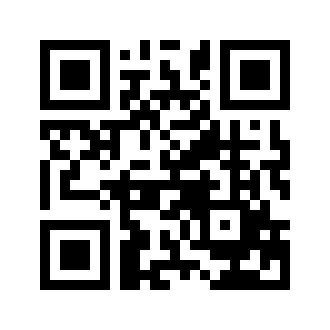 ایمیل:book@aqeedeh.combook@aqeedeh.combook@aqeedeh.combook@aqeedeh.comسایت‌های مجموعۀ موحدینسایت‌های مجموعۀ موحدینسایت‌های مجموعۀ موحدینسایت‌های مجموعۀ موحدینسایت‌های مجموعۀ موحدینwww.mowahedin.comwww.videofarsi.comwww.zekr.tvwww.mowahed.comwww.mowahedin.comwww.videofarsi.comwww.zekr.tvwww.mowahed.comwww.aqeedeh.comwww.islamtxt.comwww.shabnam.ccwww.sadaislam.comwww.aqeedeh.comwww.islamtxt.comwww.shabnam.ccwww.sadaislam.com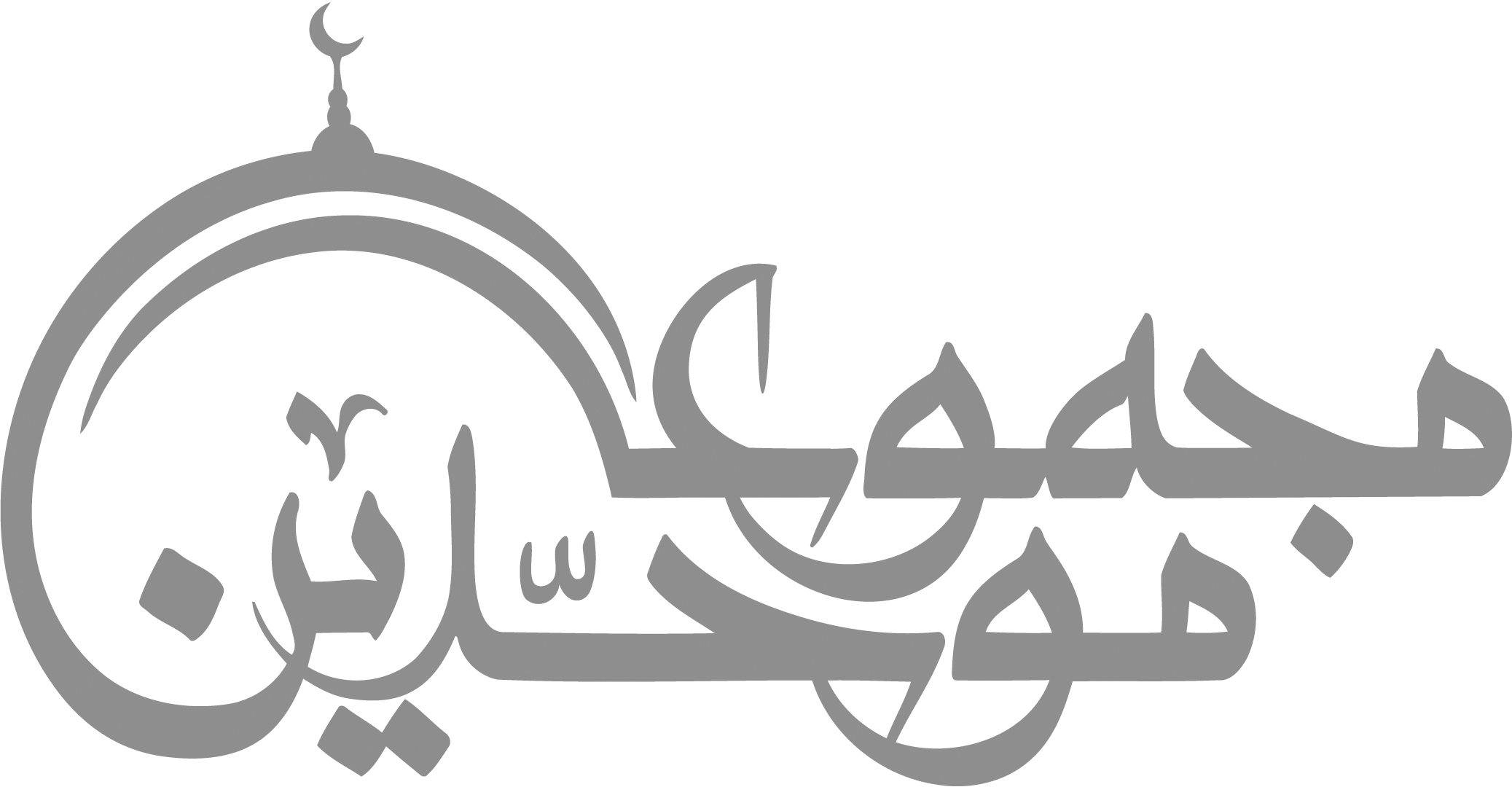 contact@mowahedin.comcontact@mowahedin.comcontact@mowahedin.comcontact@mowahedin.comcontact@mowahedin.comبه نام خداوند جان آفرین
حکیم سخن در زبان آفرین
خداوند بخشنده‌ی دستگیر
کریم خطا بخش پوزش پذیر
عزیزی که هر کز درش سر بتافت
به هر در که شد هیچ عزت نیافت
هرچه‌رفت از عمر یاد آن به‌نیکی می‌کنند
چهره‌ی امروز در آیینه‌ی فردا خوش است
بس نامور به زیر زمین دفن کردهکز هستیش به‌روی زمین یک نشان نماند
وان پیر لاشه را که نمودند زیر خاک
خاکش چنان بخورد کزو استخوان نماند
خیری کـن ای‌فلان و غنیمت شمار عمر
زان پیشتر که بانگ بر آید فلان نماند
رمضان آمد و آهسته صدا کرد ما را
مستعد سفر شهر خدا کرد ما را
از گلستان کرم طرفه نسیمی بوزید
که سراپا پر از عطر و صفا کرد ما را
عاشقان معشوق خود پیدا کنند
تا سحر در پیش او نجوا کنند
درد خود گویند با درمان خویش
با طبیب و انیس جان خویش
و ای کاش به دعا ما را نسازند فراموش
رندان سحر خیز که صاحب نفسانند...
ملتی را رفت چون آیین ز دست
مثل خاک اجزای او از هم شکست
هستی مسلم ز آیین است و بس
باطن دین نبی اینست و بس
تو همی دانی که آیین تو چیست؟
زیر گردون سر تمکین تو چیست؟
آن کتاب زنده، قرآن حکیم
حکمت او لایزالست و قدیم
نوع انسان را پیام آخرین
حامل او «رحمة للعالمین»
ارج می‌گیرد ازو نا ارجمند
بنده را از سجده سازد سر بلند
گر تو می‌خواهی مسلمان زیستن
نیست ممکن جز به قرآن زیستن
از تلاوت بر تو حق دارد کتاب
تو از او کامی که میمحکم از حق شو سوی خودگامزن
لات و عزای هوس را سرشکن
تا خدای کعبه بنوازد تو را
شرح إنی جاعل سازد تو را
بازآ بازآ هر آنچه هستی بازآ
گر کافر و گبر و بت‌پرستی بازآ
این درگه ما درگه نومیدی نیست
صد بار اگر توبه شکستی بازآ
دقات قلب المرء قائلة له
إن الحیاة دقائق و ثوان
سعدیا مرد نکونام نمی‌رد هرگز
مرده آنست که نامش به نکویی نبرند
ابر وباد ومه وخورشید و فلک در کارند
تا تو نانی به‌کف آریّ و به‌غفلت نخوری
همه از بهر تو سرگشته و فرمان بردار
شرط انصاف نباشد که تو فرمان نبری
بنی آدم اعضای یک پیکرند
که در آفرینش ز یک گوهرند
چو عضوی به درد آورد روزگار
دگر عضوها را نماند قرار
تو کز محنت دیگران بی‌غمی
نشاید که نامت نهند آدمی
به نام نیکو اگر بمیرم رواست
مرا نام باید که تن مرگ راست!
سعدیا مرد نکو نام نمی‌رد هرگز
مرده آنست که نامش به نکویی نبرند!..
مرد را دردی اگر با شد خوش است
درد بی‌دردی علاجش آتش است
همت بلند دار که مردان روزگار
از همت بلند به جایی رسیده‌اند
همتم بدرقه راه کن ای طایر قدس
که دراز است ره مقصد ومن نوسفرم
فضل خدای را که تواند شمار کرد؟
یا کیست شکر یکی از هزار کرد؟
بنی آدم اعضای یکدیگرند
که در آفرینش زیک گوهرند
چو عضوی بدرد آورد روزگار
دگر عضوها را نماند قرار
تو کز محنت دیگران بینشاید که نامت نهند آدمی
سعدیا مرد نکو نام نمیرد هرگز
مرده آن است که نامش به نکویی نبرند
چشم تنگ دنیا دوســـت را
یا قناعــت پر کند یا خاک گـــور
بازآ بازآ هر آنچه هستی بازآ
گر کافر و گبر و بت‌پرستی بازآ
این درگه ما درگه نومیدی نیست
صد بار اگر توبه شکستی بازآ
بازآ بازآ هر آنچه هستی بازآ
گر کافر و گبر و بت‌پرستی بازآ
این درگه ما درگه نومیدی نیست
صد بار اگر توبه شکستی بازآ
بازآ بازآ هر آنچه هستی بازآ
گر کافر و گبر و بت‌پرستی بازآ
این درگه ما درگه نومیدی نیست
صد بار اگر توبه شکستی بازآ
ای آنکه به ملک خویش پاینده تویی
در ظلمت شب صبح نماینده تویی
کار من بیچاره قوی بسته شده
بگشای خدایا که گشاینده تویی
غمناکم و از کوی تو با غم نروم
جز شاد و امیدوار و خرم نروم
از درگه همچون تو کریمی هرگز
نومید کس نرفت و من هم نروم
یا رب زکرم بر من دل ریش نگر
تو محتشمی بر من درویش نگر
شایسته درگهت ندارم عملی
بر من منگر، بر کرم خویش نگر
یا رب چه کنم که هیچ کردارم نیست
از جرم گنه زبان گفتارم نیست
دستم تهی و بار گناهم سنگین
جز لطف و عنایت تو ستارم نیست
خداونــدگارا نظــــر کن به جود
که جــــرم آمد از بندگان در وجود
گنــــاه آید از بنــــده خاکســار
به امیــــد عفـــو خـــــداوندگــار
کریمـــا به رزق تو پـرورده‌ایم
به انعام و لطف تو خو کرده‌ایم
گدا چون کرم بیند و لطف و ناز
نگــردد ز دنبـــال بخشنـــده باز
چو ما را به دنیا کردی عزیز
به عقبی همین چشم داریم نیز
عزیزی وخواری تو بخشی و بس
عــزیز تو خـــواری نبینــد ز کس
خدایا به عزت که خوارم مکن
به ذل گنـــه شـــرمسارم مکن
خدایا چنان کن سرانجام کار
تو خشنود باشی و ما رستگار
ملکا ذکر تو گویم که تو پاکی‎ ‎و خدایی‎
‎نروم جز به همان ره که توام‎ ‎راه نمایی‎
همه درگاه‌تو جویم همه ازفضل تو پویم‎
همه توحید تو گویم که به‎ ‎توحید سزایی‎
توحکیمی توعظیمی توکریمی تو‏رحیمی
تو نماینده‌‌ی فضلی تو سزاوار‎ ‎ثنایی‎
‎بری‌ازخوردن‌وخفـتن‌بری‌ازشرک‌و‏شبیهی‎
‎بری‌از‌صورت‌ورنگی‌بری‌ازعیب‌و‌‏خطایی
نتوان وصف‌تو گفتن‌که تو درفهم نگنجی
نتوان شبه تو جستن که تو در‎ ‎وهم نیایی‎
نبوداین‌خلق‌وتوبودی،نبودخلق‌وتو‏باشی
نه بجنبی نه بگردی نه بکاهی‎ ‎نه فزایی‎
‎همه عزی و جلالی همه علمی و‎ ‎یقینی‎
همه‌نوری‌وسروری‌همه‌جودی‌و‎جزایی‎
همه غیبی تو بدانی همه عیبی‎ ‎تو ‏بپوشی‎
همه بیشی تو بکاهی همه کمی‎ ‎تو ‏فزایی
فضل خدای را که تواند شمار کرد
یا کیست آنکه شکر یکی از هزار کرد؟!
ابر وباد ومه وخورشید وفلک در کارند
تاتو نانی به کف‌آریّ وبه غفلت نخوری
همه از بهر تو سرگشته و فرمان بردار
شرط انصاف نباشد که تو فرمان نبری
به هر کاری که همت بسته گردد
اگر خاری بود گلدسته گردد
همتي همة الملوك و نفسي
نفس حر تری المذلة کفرا
و من لا یحب صعود الجبال
یعش أبد الدهر بین الحفر
خرم تن آنکه نام نیکش
ماند پس مرگ جاودانی
به نام نکو گر بمیرم رواست
مرا نام باید که تن مرگ راست
فضل خدای را که تواند شمار کرد؟
یا کیست آنکه شکر یکی از هزار کرد؟
شکر و سپاس و منت و عزت خدای را
پروردگار خلق و خداوند کبریا
دادار غیب دان و نگهدار آسمان
رزاق بنده‌پرور و خلاق رهنما
بنی آدم اعضای یکدیگرند
که در آفرینش ز یک گوهرند
چو عضوی به درد آورد روزگار
دگر عضوها را نماند قرار
تو کز محنت دیگران بی‌غمی
نشاید که نامت نهند آدمی
باز آی هر آنچه هستی باز آی
گر کافر و گبر و بت پرستی باز آی
این درگه ما درگه نومیدی نیست
صد بار اگر توبه شکستی باز آی
